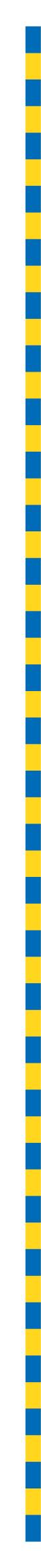 MINUTES OF PROCEEDINGSThe 4728 meeting of the Brisbane City Council,held at City Hall, Brisbaneon Tuesday 21 November 2023at 1pmPrepared by: Council and Committee Liaison OfficeGovernance, Council and Committee ServicesCity Administration and Governance TABLE OF CONTENTSTABLE OF CONTENTS	iPRESENT:	1OPENING OF MEETING:	1APOLOGY:	1MINUTES:	1PUBLIC PARTICIPATION:	2QUESTION TIME:	4CONSIDERATION OF COMMITTEE REPORTS:	20ESTABLISHMENT AND COORDINATION COMMITTEE	20A	RENEWAL OF TELECOMMUNICATION LEASES, VARIOUS LOCATIONS	39B	SURPLUS PROPERTY DISPOSAL OF 704 NEW CLEVELAND ROAD, WAKERLEY	40C	ANNUAL OPERATIONAL PLAN PROGRESS AND QUARTERLY FINANCIAL REPORT FOR THE PERIOD ENDED SEPTEMBER 2023	41ECONOMIC DEVELOPMENT AND THE BRISBANE 2032 OLYMPIC AND PARALYMPIC GAMES COMMITTEE	42A	COMMITTEE PRESENTATION – SUPPORTING BUSINESS IN BRISBANE	50TRANSPORT COMMITTEE	53A	COMMITTEE PRESENTATION – BUS OPERATOR RECUITMENT	56INFRASTRUCTURE COMMITTEE	57A	COMMITTEE PRESENTATION – MANAGEMENT OF CROSS-RIVER BRIDGES	64B	PETITION – REQUESTING COUNCIL INSTALL TRAFFIC SIGNALS AT THE INTERSECTIONS OF WHITES, PRESTON AND MANLY ROADS, MANLY WEST, AND GORDON PARADE, ERNEST STREET AND MANLY ROAD, MANLY	65C	PETITIONS – REQUESTING COUNCIL REDUCE THE SPEED LIMIT ALONG BRISBANE CORSO THROUGH YERONGA AND FAIRFIELD	67CITY PLANNING AND SUBURBAN RENEWAL COMMITTEE	68A	COMMITTEE PRESENTATION – 95 LEMKE ROAD, TAIGUM (A006241998)	69B	PETITION – REQUESTING COUNCIL CONSIDER THE POTENTIAL IMPACTS OF THE PROPOSED DEVELOPMENT AT 231 GARDNER ROAD, ROCHEDALE (APPLICATION REFERENCES A006160678 AND A006169785)	70C	PETITION – REQUESTING COUNCIL ADDRESS CONCERNS ABOUT THE DEVELOPMENT AT 51 BRAMSTON TERRACE, HERSTON (APPLICATION REFERENCE A006248821)	73ENVIRONMENT, PARKS AND SUSTAINABILITY COMMITTEE	75A	COMMITTEE PRESENTATION – ENVIRONMENTAL OFFSETS PROGRAM	78B	PETITION – REQUESTING COUNCIL SUPPORT AND LEGITIMISE EP TRAILS, ENOGGERA, AND BLOODGUM TRAILS, CARSELDINE, AS OFF-ROAD BMX AND MOUNTAIN BIKE INFRASTRUCTURE	79C	PETITION – REQUESTING COUNCIL RECOGNISE MOUNTAIN BIKING AS A SPORT IN BRISBANE	81D	PETITION – REQUESTING COUNCIL PURCHASE 284 PINE MOUNTAIN ROAD, CARINA HEIGHTS, THROUGH THE BUSHLAND ACQUISITION PROGRAM	82CITY STANDARDS COMMITTEE	85A	COMMITTEE PRESENTATION – CAT MANAGEMENT	86COMMUNITY, ARTS AND NIGHTTIME ECONOMY COMMITTEE	87A	COMMITTEE PRESENTATION – WHAT’S ON FOR CHRISTMAS AND DECEMBER	87FINANCE AND CITY GOVERNANCE COMMITTEE	89A	COMMITTEE PRESENTATION – INSURANCE PROGRAM OVERVIEW	89CONSIDERATION OF NOTIFIED MOTION – FLOOD BUY-BACK SCHEME:	90PRESENTATION OF PETITIONS:	95GENERAL BUSINESS:	95CONTINUATION OF DEBATE ON MOTION – SUPPORT WYNNUM FRINGE BAY PRIDE PARADE:	99QUESTIONS OF WHICH DUE NOTICE HAS BEEN GIVEN:	100ANSWERS TO QUESTIONS OF WHICH DUE NOTICE HAS BEEN GIVEN:	103PRESENT:The Right Honourable, the LORD MAYOR (Councillor Adrian SCHRINNER) – LNPThe Chair of Council, Councillor Steven TOOMEY (The Gap) – LNPOPENING OF MEETING:The Chair, Councillor Steven TOOMEY, opened the meeting with prayer and acknowledged the traditional custodians, and then proceeded with the business set out in the Agenda.Chair:	I declare the meeting open. APOLOGY:Chair:	Councillor HUTTON, do we have any apologies?Councillor HUTTON:	Yes, Chair. Mr Chair.327/2023-24An apology was submitted on behalf of Councillor Angela OWEN, and she was granted a leave of absence from the meeting on the motion of Councillor Sarah HUTTON, seconded by Councillor Clare JENKINSON.MINUTES:Chair:	Confirmation of minutes, please.328/2023-24The Minutes of the 4727 meeting of Council held on 14 November 2023, copies of which had been forwarded to each Councillor, were presented, taken as read and confirmed on the motion of Councillor Sarah HUTTON, seconded by Councillor Clare JENKINSON.PUBLIC PARTICIPATION:Chair:	I’d like to call on Mr Ben Cannon, who will address the Chamber on Voice for Victims. 	Thank you, Mr Cannon. You can either stand or be seated, and once the microphone has started, you have five minutes to address the Chamber.Mr Ben Cannon – Voice for Victims Mr Ben Cannon:	Okay. Thank you. Now, I don’t know the formalities of this, but I will try. Thank you, Chairman, thank you, LORD MAYOR, and thank you, Council members. All right, we’re off to a good start. Ladies and gentlemen, I just want to tell you today an opportunity that I didn’t think two-and-a-half years ago I would be standing before you, asking for your help. I ask for your help, as what I see here before me is a group of leaders in the room that have the ability, if they choose to find a cause, and it’s more important or passionate enough about that they can lean into and make sure that it comes to an end, because my cause is this. A little over—August in 2021, I was awoken by my dogs—I know I’ve got five minutes, I’ll try and make sure I keep this brief—I was awoken by my dogs, at a bark that I hadn’t heard them do before. I ran to the kitchen, thinking I’d be confronting a couple of people. In that moment, I heard my neighbour screaming, and in that split second, I ran out the front door to my neighbours, Toutai and Rachel Kefu. I was confronted with a scene where six or seven people were stabbed multiple times. Two or three went to the point where they—their stabs were to the point that the blood loss was life threatening. One almost lost her arm from a machete swipe. I tore my medial ligament rolling around in blood, wrestling with one of these people for about 10 minutes before the police got there. It’s certainly not the 3am wakeup call that anyone wants, but what it has done in me since then is it’s done a range of things. One is, it took a while to heal. Trauma is a really interesting thing that I’d never really experienced to that level. Still, to this day, I smell blood. I smell the guy that I caught. It’s just something that they tell me, over time, you know, your brain will learn how to manage it. One of our initial questions as a community group, our two families, was why? You know, why us? Why our street? Why our families? Why? The second question was, why and how does a 14, 15, 16-year-old get to a point that they feel so begrudged on society that, at 2am, the best thing they can do is enter my neighbour’s home and cause an enormous amount of carnage and conflict inside of 10, 20 minutes?So, those two questions haunted me. I took time to—you know, the first few days were crazy. Media, as you would know, when they get a hot topic—and we were that. The incident happened about three in the morning. They were on the kerb of the park across the road from our house from 4.15, setting up spotlights. Sunrise was there for two-and-a-half weeks every day. These are things that—you know, yesterday, I was sitting on my mate’s property, enjoying life, and I remember saying to my wife going to bed, this has been a great weekend. I’m looking forward to the week. Since then, we’ve been very different people.So, there are things that you get thrown into. I then took time to heal. We’ve taken time to heal as people. Then, what’s come from that is this energy, that something has to change, something has to be done better, because the situation, that 14, 15, 16-year-old—I say allegedly all these things, because allegedly is a word that the system uses, but as victims, you know that it happened. It’s not allegedly, it’s real. You sleep with it, you smell it, you feel it. So, allegedly, this happened, as the system would tell us. We’d ask the question, how do 14-year-olds get in this situation?The other hole we fell in was as a victim. You would know this, I didn’t, but when you go to court, you’re not the person that’s taking on the criminal. It’s the State. You’re actually a witness of your own crime, which as a victim, is a really painful place to go. You actually don’t even have an identity inside the system. The system doesn’t even care about you as a person, as a survivor.So, we created this thing called Voice for Victims—I know I’ve got a minute to go—we created this thing called Voice for Victims. I ask you as leaders here today to do one thing, consider your community and how we can make a difference. What I do know is that order has lost its way, and you as leaders are ones that are getting blamed. It’s a State issue, but people don’t understand politics. All they’d go for is who are the leaders in my community? Now, me as a real estate agent, strangely enough, I feel like I’ve taken a lot from my community over the years and this is my opportunity, as it were, to give back. It’s also something that’s dear to my heart. I don’t want to see 14-year-olds fall through so many cracks that they can’t get picked up somewhere to get their life on track, that they don’t end up in my neighbour’s lounge room.So, I thank you all for your time. Voice for Victims is our cause, and through my passion and my—we are changing things and we will continue to. If there is something in the future you could help me with, I’d welcome the opportunity to talk.Chair:	Thank you, Mr Cannon. 	Can I call on Councillor HOWARD to respond, please?Response by Councillor Vicki HOWARD, Civic Cabinet Chair of the Community, Arts and Nighttime Economy CommitteeCouncillor HOWARD:	Well, thank you, Mr Chair, and Ben, thank you so much for sharing that because I think that’s the importance of today, is for you to share your lived experience. Many of us in this room talk to people who have those lived experiences far more than we should, far more. You know, it is a message that really must be heard, and I think the work that you are doing to get that message out there is just so important, so thank you and thank you to Voice for Victims, because I know that I’ve been involved myself with victims of crime and also Crime Stoppers over many, many years. I know the good work that they do, and I also know how important it is that people stick together and that they bring those messages to the public. So, thank you for what you do. We know that Queenslanders are more likely to be crime victims than any other Australians, with the number of robbery, theft, break-in and stolen car victims growing by 16% in just one year. We know that Queenslanders are twice as likely than residents in New South Wales to be robbed or have their homes broken into, and nearly three times as likely to have their car stolen. So, like you’ve said on many occasions, crime is not a new issue, but it has never been as bad. Figures show that close to 200,000 Queenslanders became victims of theft, robbery and break-ins last year. As you know all too well, these statistics are far more than just a statistic. Each event that contributes to these statistics doesn’t represent one robbery or one theft. What you can’t see is what you’ve described, the behind the scenes of those particular events, 195,000 cases of families, communities and neighbourhoods who have been permanently and irrevocably impacted by the atrocious experiences they’ve had to endure, as you, your family, and the neighbourhood know all too well with the horrific break-in of the Kefu family household when you heroically came to their aid. We thank you sincerely for that.We are doing everything possible within our power as a Council to help keep our communities safe. We’re proud to be long-time supporters of Crime Stoppers, having provided annual funding for 15 years now to support the important work that they do. This is just one example of what we do as a Council, but as you’ve said, every level of government needs to work together to tackle the crime crisis. There is only so much that we can do as a local Council, but Queenslanders do deserve real solutions until we create consequences for actions and, certainly, break the cycle of crime, and I think that’s something that we’re all passionately involved in doing. So, I thank you once again for taking the time to address the Chamber today, and to thank you for all the time and effort that you put in to representing and standing up for Voices for Victims. This may be the first time that you’ve addressed this Chamber, but it’s not the first time that I’ve heard you in public. I’d just like you to know that, on behalf of everyone in this Chamber, we truly appreciate you continuing to do that. We know that takes a huge personal toll on you and your family, but it is so important because you have become the face of that. It’s something that we truly appreciate and which we really want to say to you, thank you. We will do everything that we can. Queenslanders deserve to be safe. We know all of the work that you are doing is just so appreciated by everyone in this Chamber. Thank you.Chair:	Thank you, Councillor HOWARD. QUESTION TIME:Chair:	Councillors, we move on to Question Time, item four on our agenda. 	Are there any questions of the LORD MAYOR or Civic Cabinet Chair of any Standing Committee? 	Councillor HUTTON.Question 1Councillor HUTTON:	Thank you, Chair. My question is to the Chair of Economic Development and the Brisbane 2032 Olympic and Paralympic Games Committee, Councillor ADAMS. 	Councillor ADAMS, the Schrinner Council’s plan to create Brisbane’s most sustainable community was given the green light by the Queensland Government. Can you please update the Chamber on the latest steps to make this vision permanent?Chair:	Thank you. 	DEPUTY MAYOR, you’ve got the call.DEPUTY MAYOR:	Thank you, Mr Chair, and thank you, Councillor HUTTON, for the question because I did hear Councillor CASSIDY last week saying, where is it, what’s happening, what’s going on? With the TLPI (temporary local planning instrument) now in place, we are getting on with the job of starting the formal amendment process to map out the longer-term planning for this area. That was always the intention under this two-phase process. The TLPI gave immediate effect to planning changes that will facilitate more housing faster, while the long-term planning, including full community consultation, takes place over the next couple of years, but not only that, it will also safeguard the infrastructure that is needed for this growing community and make sure the community gets more benefit out of these new buildings, to create a greener and more sustainable neighbourhood.Yesterday, Cabinet took the step and approved the submission to start the amendment process and to start working with the State to set the framework for a streamlined amendment process, because the fact of the matter is that there’s no process in place for streamlined amendments as yet. As I mentioned, calls from the other side of Chamber to abandon the TLPI and get on the fast-track amendment was simply null and void because we don’t have that process yet, but we thank the Deputy Premier for acknowledging that and for doing the right thing by introducing the TLPI immediately.Amendments to City Plan can actually take anywhere between two to four years on average, sometimes longer. We are required to step through the State Government’s statutory amendment pathway and through various full Council approval processes which are worked through and around sitting periods, and then through full community consultation and then review periods. So, more often than not, we do see a lot of hold-ups, particularly through the State to State interest checks that need to be gone through.So, at the moment, under statutory regulation, the Minister has 60 business days—that’s the KPI—to respond to the first State interest review and 40 for the second review, but I’m not sure if these KPIs have actually ever been met. I do know that, more often than not, they are blown out by more than double those days when it comes to State interest checks. It seems to be pretty standard when it comes to the track record of Labor meeting their own KPIs. So, we see in the Federal Government a 90-day infrastructure review, LORD MAYOR, actually turns into 200, 200-plus, as well.I can tell you the amendment package time reviews are even worse. Amendment package K was on hold for more than 200 business days, amendment L over 150 days. Nathan, Salisbury, Moorooka Neighbourhood Plan, which I see was discussed in Committee this morning, similar story. It was submitted in December last year to the State for their first review and we just got it back a year later. So, this is a serious problem, and it’s not just for Brisbane but for every local government right now that is trying to keep up with the pace of growth and the demand for new housing, but making sure that we’re consulting with the community, as well. Things move so quickly on the ground, and delays in making the amendments when we send them up to the other end are only adding to the pressure. So, we are taking the first steps right now with the State on what a tailored amendment process will look like, how we might streamline some of those processes and reduce the time required to complete the State Government requirements. The Kurilpa Sustainable Growth Precinct will be the first test case, creating a model that can be replicated for precinct planning across the city for urban and suburban renewal projects. That’s what we need to be doing, looking for ways to unlock housing and supply pipelines in an agile and targeted way. We know the updated South East Queensland Regional Plan is expected to drop in the coming months. We know we will have higher housing targets that need to be met under this regional plan.So, planning needs to change and legislative reforms need to be made to ensure the system is working as efficiently as possible. That’s both within Council and with State under the Planning Act, yet all we do see from the other side of the Chamber with the Green-Labor coalition of chaos is new taxes on housing, opposition to new homes, higher rates if you leave your rooms vacant. It is more stick and a less carrot approach. The Labor-Greens agenda is a massive threat to Brisbane’s future and will come at a cost to every Brisbane household. It’s simply a risk we can’t afford, but I look forward to bringing this amendment through next week and getting on with the work to make sure that we can create new housing in Brisbane.I hope, with the work that is done through Councillor ALLAN’s area, as well—and with the State Government, as I said, with Deputy Premier Miles, who has definitely said he is keen on getting this looked at—that we can see a faster, more efficient, with full community consultation process to get the housing that we need now, and well and truly into the future in Brisbane.Chair:	Thank you, DEPUTY MAYOR. 	Further questions? 	Councillor COLLIER.Councillor COLLIER:	Thanks, Chair. Question 2	My question is to the LORD MAYOR. LORD MAYOR, dozens of workers who have been doing basic Council work, including road resurfacing, filling potholes and fixing footpaths, have been told their last day with Council will be 1 December. Some of these workers have been doing Council work for years and years. Do you still think sacking people doing basic Council work three weeks before Christmas is sensible?Chair:	LORD MAYOR.LORD MAYOR:	Thank you, Mr Chair. Well, certainly, we believe in sensible savings to keep pressure down on rates, because in the situation that all three levels of government, households and business are in, there’s really only the option of reducing expenditure or increasing rates and taxes, and we made it clear repeatedly that the second option is one that we want to avoid. So, reducing expenditure in a sensible manner is the right thing to do. It’s the responsible thing to do. Now, we know that the Labor-Green coalition of chaos—sorry, Krista? The Green-Labor coalition of chaos opposes any kind of savings initiatives because they support higher taxes. In fact, the first few policies they released all involve higher taxes and higher rates. They are a big-taxing, big-spending coalition, and that will be a coalition of chaos because it will mean the people of Brisbane will pay more. So, it was really clear. It couldn’t be more clear. It couldn’t be more clear. There is a choice here between an Administration who continues to deliver more than ever before for the suburbs of Brisbane, to build more infrastructure than ever before while keeping rates low—and, in fact, this year, half the rate of inflation. On the other side of the coin, you’ve got the big-taxing, big-spending Green-Labor coalition of chaos, which will drive up rates, which doesn’t mind if money is wasted. They’re quite happy—Councillor CASSIDY:	Point of order, Chair.LORD MAYOR:	—to waste money left, right and centre.Chair:	Just one moment, LORD MAYOR. 	Point of order, Councillor CASSIDY.Councillor CASSIDY:	As far as I was aware, Question Time was an opportunity for the LORD MAYOR to answer questions, not make speeches. So, on relevance, the question was whether the LORD MAYOR thought sacking staff at Christmastime was sensible.Chair:	As you know, Councillor CASSIDY, the LORD MAYOR has five minutes to answer his question. 	LORD MAYOR.LORD MAYOR:	I understand why Councillor CASSIDY is very sensitive about this, and he should rightfully be sensitive because him and his coalition of chaos have been exposed for the high-taxing Opposition that they are, and they want to be a high-taxing administration. They want to put up rates and charges, and they will show no restraint when it comes to spending. At a time when international agencies are warning that there needs to be restraint when it comes to spending, at a time when households are exercising restraint when it comes to spending, the Green-Labor coalition of chaos wants to spend like drunken sailors—Councillor CASSIDY:	Point of order, Chair.LORD MAYOR:	—and that will just put costs onto ratepayers.Chair:	Just one moment, LORD MAYOR. 	Point of order, Councillor CASSIDY.Councillor CASSIDY:	On relevance. The question was whether the LORD MAYOR thought sacking staff at Christmastime was sensible. I ask you to bring him back to the question.Chair:	Noted, thank you. 	LORD MAYOR, I will draw you back to the premise of the question, please.LORD MAYOR:	Thank you. The question is based on inaccurate information, because permanent Council staff are not impacted, nor have anything to be afraid of. The only thing they should be afraid of is Labor misinformation, and we know that there’s plenty of that going around at the moment, but the reality is, permanent Council staff have nothing to fear. They have nothing to fear. We’ve made that very clear. Nothing’s changed, and we stand by that commitment to our staff. Our permanent staff do a fantastic job. Our needs when—Councillor interjecting.LORD MAYOR:	—it comes to contractors and—Chair:	Just one moment, LORD MAYOR. 	Councillor COLLIER, quiet please during Question Time. 	LORD MAYOR.LORD MAYOR:	Our needs when it comes to contractors and casual or agency staff change from time to time. They change based on our needs and requirements, and based on the needs and requirements of the Council organisation, but if you are employed by an agency, let me be very clear about this. This is how misleading these people are. If you are employed by an agency, Council can’t remove you from your employment because you’re employed by someone else. So it’s fundamentally dishonest to suggest that agency staff are being sacked.Councillor interjecting.Chair:	Just—LORD MAYOR:	They are not being sacked—Chair:	Just one moment.LORD MAYOR:	—because we do not employ them.Councillor interjecting.Chair:	LORD MAYOR, just one moment.Councillor interjecting.Chair:	Councillor JOHNSTON, do not enter into this, please. 	Councillor CASSIDY, there’s no calling out during Question Time. 	Councillor GRIFFITHS, I know you didn’t call out, but laughing loudly and rolling back in the chair doesn’t help.Councillor interjecting.Chair:	No, no.Councillor interjecting.Chair:	Yes—hang on. 	LORD MAYOR.LORD MAYOR:	As I was correctly pointing out, if someone is employed by another organisation, we don’t have the authority to interfere with their employment. We can simply adjust the amount of hours that we issue that third party employer, which we do, which we do, and which we have made—Councillor interjecting.LORD MAYOR:	—very clear, and so—Chair:	Councillor CASSIDY.Councillor interjecting.LORD MAYOR:	It’s surprising that people that were born and bred—Chair:	Councillor CASSIDY. 	LORD MAYOR.LORD MAYOR:	Thank you. It’s surprising that people who were born and bred in the union movement, like the people to my right, don’t understand the basic difference between people who are employed by Council and people who are employed by someone else.Councillor interjecting.Chair:	Councillor MURPHY.LORD MAYOR:	I think Councillor MURPHY is correct, they do. They’re just deliberately misrepresenting the facts here. Our needs will change from year to year. The number of contractors or agency staff change from year to year. That is an ongoing process, and we adjust our requirements based on need. In fact, what we do is we issue a—as we issue or we get issued an invoice by those third-party providers, the agencies, for the number of hours that are provided, and we pay that invoice diligently, but we do not have a direct relationship with those agency staff. They are employed by someone else. This is a basic fact of employment. Just like up the road—Chair:	LORD MAYOR, your time has expired.LORD MAYOR:	Thank you.Chair:	Further questions?Councillor ADERMANN:	Chair.Chair:	Oh, Councillor ADERMANN, my apologies.Councillor ADERMANN:	No, it’s all good. Question 3	Thank you, Chair. My question is to the Chair of the Infrastructure Committee, Councillor WINES. 	Last week, the Federal Government gave up on tackling traffic congestion for Kenmore residents, leaving them with a bike-only solution proposed by the State Government. Can you please advise the Chamber what you think it will take for residents in my ward, the Pullenvale Ward, to get their fair share from the State and Federal Government when it comes to dealing with traffic congestion.Chair:	Thank—just one moment, Councillor WINES. 	Was that you, Councillor STRUNK?Councillor interjecting.Chair:	You should be excused, thank you. 	Councillor WINES, you’ve got the call.Councillor interjecting.Councillor WINES:	Thanks, Mr Chair, and can I thank—Chair:	Councillor MARX.Councillor WINES:	Can I thank Councillor ADERMANN for the question? The first thing that they should do is return Councillor ADERMANN and people like him who are committed to fighting traffic congestion and making the way of life for people in the western suburbs even better? What the people of the western suburbs need to do is get around people who get around them. The fact is that this Federal Government has turned their back on the western suburbs, in particular Councillor ADERMANN’s community. The Federal Member for Ryan has long been hostile to people west of the Kenmore roundabout. This is but one more iteration of that, one more demonstration of how she does not care about the people of Kenmore, Kenmore Hills, Brookfield, Pullenvale and beyond. It is a car-based community because of the lifestyle that they choose to live, a choice that they make about how they choose to live. Now, what they should do is get themselves a new State Government and a new Federal Member. That’s two things that they should do, because those two entities are hostile to that community. If anybody were to travel, if anyone in this room were to travel into that community, to Councillor ADERMANN’s community, and you ask them what is the biggest concern you have, they would say the traffic on Moggill Road. They don’t say traffic in general. They say traffic on Moggill Road. Now, that’s when I have to take a moment, and Councillor ADERMANN has rightly noted that there are two sections of Moggill Road. There is the Council-controlled section from roughly BBC (Brisbane Boys’ College) out to the freeway, and then from the freeway out until freeway west, which is controlled by the State Government. Now, if you are in the State Government-controlled portion of Moggill Road, you get to enjoy traffic at the roundabout. That is something that will be part of your life for an indefinite period now because of the Federal Government’s decision to turn their back on that community. This is what a State Government and Federal Government partnership in the western suburbs looks like this. However, if you were to get a Council and Federal Government partnership to battle a roundabout removal in the western suburbs, ours would look something like this, a massive project removing that intersection, addressing congestion in all three directions. We are deep into the project and this will be delivered next year. So, what do you get? Well, if you deal with the State, you get nothing, and if you deal with us, you get a multi-hundred-million-dollar project that makes your way of life better. The things that you should do, if you were to answer Councillor ADERMANN’s question, you should find a group of people who want to make this roundabout, the Kenmore Road roundabout, look like the Indooroopilly roundabout. That is the thing you should do, and you should back a group of people who are committed to making projects happen. That’s it. There was an interesting comment I heard from a voice in the room that said, what do the Greens think about it? Well, the Greens, I assume, love it. The 12 people who are able to—who have the physical capacity to ride a bike from Bellbowrie to St Lucia will love this, but everyone else who lives in Bellbowrie is going to have to be stuck in traffic.Councillors interjecting.Chair:	Councillor MASSEY.Councillor WINES:	Once again, it just shows how out of touch the Member for Ryan is from her own community, that she was gleeful that this project was rejected by the Federal Government. Minister Bailey, in his feeble efforts to try and provide some sort of bikeway solution, has once again failed to deliver for any community, noting that his entire program for the State of Queensland is less than our program in Brisbane city, and this is but one example.So, what does it mean? Look, I will say something nice about the Federal Government, the projects where they were required to partner with us survived their raze again. The projects where they were with the State and where they required the Green Party to defend the way of life of normal people, they turned their back on them. That’s really what this is about. You know, you have to ask yourself some fundamental questions. Why does the Labor Party hate people in the western suburbs? Why does the Green Party hate normal people and people who are just trying to live a normal life and improve their quality of life? These are fair questions. Why do these two organisations have such hostility to these groups of people? That’s why the Liberal National Party, generally, and Team Schrinner in particular, will back up Councillor ADERMANN and the people of the western suburbs, will deliver, as you can see, with the Indooroopilly roundabout removal project, and will continue to deliver for Moggill Road and all members of both the western suburbs and all of Brisbane over the coming years.Chair:	Thank you, Councillor WINES. 	Further questions? 	Councillor CASSIDY.Question 4Councillor CASSIDY:	Thanks very much, Chair. My question is to the LORD MAYOR. 	LORD MAYOR, your Deputy, Councillor ADAMS, said that your LNP Council was sacking people because they didn’t have any work to do, but now we’ve figured out it’s the other way around, listening to the answer to your question just now. So, after you announced your sacking spree, Council projects and basic maintenance has been wound back. So, less work is being done because you are sacking people, not the other way around, LORD MAYOR. Out in the suburbs, people are paying more and getting less. Staff are being sacked at Christmastime and basic Council work is now being cut. How do you sleep at night?Chair:	LORD MAYOR.LORD MAYOR:	I thought that was Question Time, rather than speech time. Councillor CASSIDY—through you, Mr Chair—didn’t want me making a speech, but just delivered his own speech, which is full of rubbish, as usual. We know that the best way for Brisbane residents to sleep at night is to know that they’ve got a Council that’s on their side, that’s looking out for their interests, that’s keeping costs down, that’s thinking about the things that matter to them, like reducing traffic congestion, keeping rates at half the rate of inflation, like we did this year, investing in the suburbs, building a better Brisbane, dealing with the challenges of housing with real solutions, rather than higher taxes. These are the things that help the people of Brisbane sleep at night, because they know we’ve got their back. They know that, while the other levels of government, the Labor Party and the Greens abandoned them. While the Labor Party and the Greens want to tax them more, we’ve got their back because we care about them. We care about the people of Brisbane and we care about doing the right thing by them. Because we care, we also need to manage their money responsibly, and just like they have had to reduce their own expenditure in their household budgets, and just like business has had to reduce their expenditure and reduce their costs, we’ve had to do the same thing. It is the right and responsible thing to do.Now, I know Labor and Greens Councillors will never get this. They’ll never be on the same page because they want to put their hand in your pocket. They want to go deeper and deeper into your pocket, and that’s going to hurt the people of Brisbane. That’s going to cause the people of Brisbane not to sleep at night. So, we want them to know that we are on their side. We’ve got their back and we’re looking after their interests and we’re managing their money responsibly, but the things that they want us to spend their money on are things like investing in better transport infrastructure, in road upgrades, in keeping rates down, in cost-of-living initiatives, and incentivising the cost of—reducing the cost of housing, incentivising new housing by reducing the cost of new housing. Now, in The Courier-Mail today, it was made really clear that, right now, approved projects in Brisbane that have development approvals that are, theoretically, shovel-ready aren’t being built, because the finances don’t stack up. Now, we hear simplistic and really destructive things being said by both Labor and the Greens that suggest that only if these people were taxed more, they’d suddenly start magically building things. I mean, who believes this stuff? This is out of touch with any reality, but the reality is, people aren’t building things at the moment because it’s not financially viable. It’s not feasible, and even if it is feasible, they have trouble getting a construction company to sign up to a project. That is the reality out there at the moment. So, if Labor cares about the people of Brisbane, if the Greens care about the people of Brisbane, they’ll support more housing. They’ll support initiatives to bring down the cost of housing. They’ll support initiatives to bring down the pressure on rates for ratepayers, but they oppose all of those things. So, we know what’s really going on here. They’re running a different agenda. It is very clearly different to our agenda. We are thinking about the people of Brisbane. We are working to make sure that they can sleep at night in the knowledge that we’ve got their back and we care about them. Thank you, Mr Chair.Chair:	Thank you, LORD MAYOR. 	Further questions? 	Councillor LANDERS.Question 5Councillor LANDERS:	Thank you, Chair, and my question is to the Chair of the Community, Arts and Nighttime Economy, Councillor HOWARD. Councillor HOWARD, with the cost-of-living biting, can you please update the Chamber on how the Schrinner Council is helping keep the cost of celebrating down this Christmas? Chair:	Councillor HOWARD.Councillor HOWARD:	Well, thank you, Mr Chair, and through you, I thank Councillor LANDERS for the question. I know that Councillor LANDERS is very much looking forward to Christmas, just like all of us in this Chamber are. Like you, Councillor LANDERS, I know that the cost of living is affecting both households and individuals across the city at the moment in the lead-up to the holiday season. The Schrinner Council knows that residents are feeling the pinch, which is why we are continuing to create programs that aim to support residents over the holiday season. As an example, this year, the Schrinner Council will make available over $110,000 to benefit over 25,000 seniors these holidays through the Seniors Celebration Donation program. This program helps seniors groups and organisations across Brisbane cover the costs of their end-of-year festivities, including Christmas parties and social events aimed towards fostering inclusion and connection. This year, this funding will go towards supporting over 500 groups and organisations for this very purpose, giving our seniors the support they need to engage in social outings, covering funding for bus trips and celebrations such as Christmas parties. The Schrinner Council wants to make sure that our seniors remain active in the community and are provided ample opportunities to get out and connect with family and friends, and by providing funding to seniors organisations through this program, we are able to accomplish exactly that. Lord Mayor’s Seniors Christmas Parties are also something that are set to take place in City Hall between Monday 4 December through to Friday 9 December. This year, it’s expected that a total audience of over 14,000 residents will take part in the celebrations, enjoying some light refreshments before settling in to some quality entertainment. To give you an idea of what residents can expect over these five days, the main auditorium of City Hall will be transformed to reflect this year’s theme, A Magical Christmas, with a cast of talent performing a range of traditional and contemporary Christmas songs. These celebrations are set to entertain and delight, participating all of the residents that are coming along by combining the festive spirit of Christmas with the wonders of magic, music and make believe, performed by the very best of our local, homegrown talent and all for just $5. For the first time ever, all tickets for this year’s program sold out in record time with all 14,400 tickets being snapped up within two weeks, providing a wonderful opportunity for Brisbane’s seniors to connect with family and friends at Christmas. It’s also a great opportunity for us to support the Lord Mayor’s Charitable Trust, with the $5 going towards that wonderful cause which helps all of our frontline organisations. The growing success of this program is thanks in no small part to the great work of the many areas of Council, including our Creative Communities and Contact Centre team, who play a huge role in the delivery of this program. This holiday season, the Schrinner Council is also making it even easier to visit one of our 22 pools across our aquatic network to our $2 Summer Dips initiative. The $2 Summer Dips initiative was announced earlier in the year to provide cost-of-living relief to residents, and is another great way to entertain the whole family at a fraction of the usual cost, from the Acacia Ridge Leisure Centre to the Sandgate Swimming Pool, families and friends can come together these holidays for an inexpensive day out. Beginning on 1 December, visitors can expect to pay only $2 to gain general admission to one of our Council pools through to the end of February. Nothing says summer in Brisbane like a day by the pool, and with 22 Council swimming pools across Brisbane, with various facilities at each location, residents across the suburbs will be able to find the perfect place to cool down, unwind and relax with family and friends these holidays.These three programs and initiatives I have mentioned are just a few of the many, many ways that the Schrinner Council is making it easier for residents across Brisbane to unwind and celebrate with their loved ones over the holiday period. As another example, there are more than 2,000 parks across Brisbane for residents to explore, and the free Park Play program also returns to Victoria Park this summer from 8 to 17 January. This is set to include a range of exciting outdoor activities on offer, encouraging kids to stay active and let their imaginations soar. Our 33 libraries will also have a bumper schedule of free activities for kids, but also plenty for families to do together, including free movie screenings and much, much more. Readers of all ages and interests can also discover the hottest reads this summer, with Council’s summer reading program which kicks off on Saturday 9 December.So, in closing, there really will be something for everyone across Brisbane these holidays—Chair:	Councillor HOWARD—Councillor HOWARD:	—and we hope that residents make the most of—Chair:	Councillor HOWARD, your time has expired.Councillor HOWARD:	—all the free and low-cost options.Chair:	Thank you. 	Councillor JOHNSTON.Question 6Councillor JOHNSTON:	Yes, my question is to the LORD MAYOR. 	LORD MAYOR, it’s been over one year since the southern region SES (State Emergency Service) lost their depot at Rocklea due to a change in ownership. The southern suburbs of Brisbane are without a permanent SES depot, and their people and their facilities, including boats, have been sent to the northside to Newmarket, where they can’t help people who live in Fairfield, Yeronga and the Gabba. Will you today commit to finding a new, permanent home for the southern region SES depot as soon as possible?Chair:	LORD MAYOR.LORD MAYOR:	Thank you for the question, Councillor JOHNSTON. I have met with the State Government on this issue. I’ve identified locations that I think would be suitable for the SES depot to be located, locations that are close to busy access roads so they can get in and out, but locations, importantly, that aren’t subject to flooding themselves. I have put these suggestions forward to the State Government and the Minister himself and waiting to hear back. I think there are some good things that we can do in—Councillor interjecting.Chair:	Councillor JOHNSTON.LORD MAYOR:	There are some good things that we can do in collaboration with the State Government. We are very proud supporters of the SES, and when so many different SES groups across the State are struggling when it comes to retaining members, we’ve got really strong SES groups who are doing well. They’re getting new members in all the time. We also provide significant financial support to our SES, as well. We make sure that they have great equipment—Councillor interjecting.Chair:	Councillor JOHNSTON.LORD MAYOR:	—they have great facilities, and we also contribute financially as a thank you each year to the volunteers that do that important work. I don’t think there’s any doubt that we support SES. It might be called the State Emergency Service, but it’s really the BES, the Brisbane Emergency Service. We’re the ones that actually provide the support to them. When the State’s given an opportunity to do so, we hear crickets. We hear absolute crickets, and so—Councillor interjecting.Chair:	Councillor JOHNSTON.LORD MAYOR:	Look, Councillor JOHNSTON wants to play politics with this issue. The reality is, we are waiting for advice from the State Government on whether those sites that I suggested would be suitable, so that we can work together to find an appropriate location for an SES depot in that part of Brisbane.Chair:	Thank you. 	Further questions? 	Councillor WOLFF.Question 7Councillor WOLFF:	Thank you, Mr Chair. My question is to the Chair of Environment, Parks and Sustainability Committee, Councillor DAVIS. 	Councillor DAVIS, keeping Brisbane clean, green and sustainable is a key part of our plan, making sure Brisbane just keeps getting better. Can you please update the Chamber on the latest milestone in our Free Native Plants program?Chair:	Thank you. 	Councillor DAVIS, you’ve got the call.Councillor DAVIS:	Well, thank you, Mr Chair, and through you, can I thank Councillor WOLFF for the question? It was great to see Councillor WOLFF, joined by the LORD MAYOR and Councillor ADERMANN, at the Green Heart Pop-Up event that was held earlier this month at Indooroopilly shopping town. The free native plants are so popular at these events, Mr Chair, that we often see people lined up early in order that they can get their free native plant, and often we give out around 500 plants at these events, so they’re extraordinarily popular. Of course, the kids are always very excited to take home their green ranger pack.Mr Chair, this pop-up marked a very special occasion, not just because it was Councillor WOLFF’s first Green Heart event, but because it marked a significant milestone, with 250,000 free native plants being handed out during this LORD MAYOR’s Administration. So, it’s a quarter of a million plants that have been handed out to Brisbane’s residents, and also schools and organisations. The Free Native Plants program is one of our longest running and most popular offerings and is a perfect example of the practical environmentalism that this Administration is all about. As you know, Mr Chair, Council has set a target of 40% natural habitat cover across mainland Brisbane by 2031. This is going to be achieved by a raft of green initiatives like our street tree planting, environmental offsets, of course, Bushland Acquisition program, and now the Biodiverse Brisbane Initiative, which will see one million native plants placed along about 500 hectares of riparian habitat. Of course, Brisbane’s habitat isn’t just in our parks and conservation reserves, it’s also in our backyards. Habitat on private property provides critical links across the city for creatures both great and small. We might take it for granted, but being able to reach out and touch nature in our own backyards is one of the things that is very special about living in Brisbane and making it such a fantastic place to live.Through the Free Native Plants program, we encourage residents to test out their green thumbs at home and to do their bit to build Brisbane’s urban forest, but you don’t need a backyard to embrace our city’s biodiversity. Even a small, native garden on an apartment balcony can provide rich habitat for smaller critters like birds, native bees and even the occasional possum. That’s why we offer a diversity of different species, from ground covers, tufting plants, climbers, small and medium shrubs, and, of course, feature trees. We know that the most popular native plants people are keen to green their gardens with are thyme honey-myrtle, bottlebrush and coastal rosemary. With 250,000 plants now given away, the program represents a huge contribution towards building a healthy and connected habitat across Brisbane. So, it’s no surprise that we are now sitting at 38.9% natural habitat cover across our city, and we’re on track to meet this 40% target.Mr Chair, there’s a number of different ways residents can get their hands on free native plants through this program. There are our Green Heart events, which I mentioned earlier, and our community planting days where residents can not only roll up their sleeves and do planting in their community, but they can take a plant home with them, too. But if you can’t make it to a Green Heart Fair or a pop-up, any Brisbane resident can get a free native plant voucher by visiting a library, a ward office or regional business centre, just with a rates notice or proof of residence. They can then collect a free native plant from one of our participating nurseries. For those who are really keen to get their hands on some native greenery, you can also visit one of our environment centres at Downfall Creek, Karawatha or Boondall Wetlands and collect your free native plant on the spot.I know, LORD MAYOR, one of the lovely parts of the citizenship ceremonies that you host at City Hall is when the new residents are presented with a free native plant to pop in their garden and help them to literally put down roots as a new Australian citizen. Speaking of putting down roots, as our city grows, we target suburbs with recently built homes to assist residents in establishing their new gardens. Residents in a target suburb can simply email the free native plants team to receive their vouchers. As I said, Mr Chair, living in an apartment or unit complex is no barrier to accessing our Free Native Plants program. As well as being available to residents, bodies corporate can also access up to two free native plants per unit to plant out shared spaces and gardens.Mr Chair, this program is just one of the ways that everyone can do their bit to help keep Brisbane the most biodiverse capital city in Australia. Thank you.Chair:	Thank you, Councillor DAVIS. Your time has expired. 	Councillor GRIFFITHS.Question 8Councillor GRIFFITHS:	Thank you, Mr Chair. My question is to the LORD MAYOR. 	LORD MAYOR, Labor’s candidates were out door knocking all over Brisbane this last weekend. Tracey Price was also out there, all over Brisbane meeting people this weekend. They were door knocking in Bracken Ridge, Northgate. I was out there with Shane in Holland Park, Calamvale and Keperra. There was a really clear message coming through. People know that they’re paying more and getting less from your Council, and they are feeling it. Given that you are personally responsible for the budget, will you finally admit that 20 years in power is too long for the LNP? Chair:	LORD MAYOR.LORD MAYOR:	Says the guy who’s been here for 21 years. It’s like, seriously, this is not comedy week, is it? We love to hear Mark Bailey having a go at the 20 years when his side of politics have been in for 30 years of the last 35 years. It’s hilarious. It is hilarious. Look, the Administration and its predecessors are proud to be the custodians of the biggest investment ever made in the suburbs of Brisbane, in the infrastructure in Brisbane, in the parks of Brisbane, in the greenspace of Brisbane. Look, I’m glad to hear that you guys are out door knocking because you’ve got a lot of listening to do. We were out on the weekend, too, weren’t we? We were out, Sandy, opening a new bikeway in the suburbs of Brisbane. It was fantastic to see the ongoing investment that continues to happen right across the suburbs of Brisbane in those rapidly growing areas. It was fascinating to talk to the residents, as well, out there that were just so positive about our city and its liveability and the investment that Council continues to make across the city and suburbs. It’s one thing to talk to Labor Party Members and staffers, which I know you were doing, Councillor GRIFFITHS. It’s one thing to get the rent-a-crowd out, but you should probably try and talk to some real people, as well. Our side does that every weekend. We do that all the time, on an ongoing basis. It is enlightening because they always have suggestions for improvement and we always listen, but the political lines and the political hacks that you talk to, you should probably not listen to them because they are very jaded. They are very negative about things. They are very negative about the city. They are very negative about the future, and they’re obviously very negative about their chances at the State election next year, as well. So, they’re in a world of pain, and so probably don’t listen to the negatives, Councillor GRIFFITHS. Listen to real people. Don’t listen to the staffers and the rent-a-crowd. Listen to the real people, the people that care about the investment in parks that we’re making, the investment in greenspace, the trees that we’re planting, the bikeways we’re building, the roads we’re upgrading, the roads we’re resurfacing, the footpaths we’re reconstructing and building, the incredible network of facilities that we’re improving, just up in places like Everton Park, a brand new library being built. I’m pleased to say thank you, Councillor DAVIS, thank you, Councillor HOWARD, for bringing in that project under budget by $750,000. That is a great outcome. It’s going to be a wonderful facility when it opens up, and it’s even better that it’s been brought in under budget, as well. I think it’s really challenging to bring in any project on budget at this point in time, but it’s a credit to the team who have managed to do that. It’s just more of the suburban investment that’s being made right across the city. We’ve recently upgraded the Inala Library, as well. There’s been investment in libraries in Councillor CASSIDY’s area, as well. You don’t hear him mentioning that. He doesn’t like to talk about that. Don’t hear Councillor STRUNK complaining about the investment in the Inala Library, as well, but yes, apparently these are all things that happen because of Labor Councillors. Councillor GRIFFITHS said that I’m personally responsible for the budget just now, so what is it? What is it? I know—Councillors interjecting.LORD MAYOR:	—it’s different stories for different people—Chair:	Councillors.LORD MAYOR:	—but the story of Brisbane is an incredibly positive one. It’s why people are coming here and wanting to live here from other parts of Australia, and it’s why we’re investing record amounts in the suburbs. It’s why we’re investing, through our guaranteed suburbs first initiative, more than 80% into the suburbs of Brisbane of all the expenditure, and that hasn’t changed. That has not changed. The investment remains at those record high levels. In the budget, we confirmed that that suburbs first commitment was part of our agenda, and we confirmed that again today, that going forward, now, last year, at least 80% of all Council spending will be in the suburbs of Brisbane. We made that commitment and we’ve continued to exceed that commitment. So, even though things are tough and we’ve needed to make sensible savings in expenditure, we have well over 80% of our expenditure going into the suburbs of Brisbane.The suburbs I’ve mentioned, as well, are just a small, few examples of the investment that is happening right across the city. It is ongoing in every part of Brisbane. You see the work going on, you see the investment being made and you see people appreciating and enjoying that investment that’s made. Our greenspace and parks and our libraries—Chair:	LORD MAYOR, your time has expired.LORD MAYOR:	—are a great part of the liveability of our city.Chair:	Councillor ADERMANN.Question 9Councillor ADERMANN:	Yes, thank you, Chair. My question is to the Chair of City Standards Committee, Councillor MARX. 	Last week, the Schrinner Council released its Towards Zero Waste strategy. Can you please update the Chamber on the importance of this strategy, including how it keeps our city clean, green and sustainable?Chair:	Councillor MARX.Councillor MARX:	Yes, thank you, Mr Chair, and thank you, Councillor ADERMANN, for the question. It’s a pleasure to update the Chamber on the Towards Zero Waste strategy, which will be delivered by the Schrinner Council. As the fastest growing capital city in Australia, our Council is dedicated to innovation and enhancing waste management practices. Let me outline how the Towards Zero Waste strategy is not only innovative, but crucial for maintaining our city’s cleanliness, greenery and sustainability, starting with our commitment to expand rubbish collection services and offering substantial rebates. So, our vision for Brisbane is to move towards zero waste, an ambitious goal requiring collaboration among Council, residents, government, businesses, industry and the research and education sectors. Every resident also plays a crucial part in this journey, whether it’s a small act like picking up a piece of litter or making informed choices about recycling, each action contributes to shaping the future of Brisbane.So, let’s delve into the practical steps that we’re taking to achieve this vision and to reduce waste destinated for landfills. We are expanding our food waste recycling program from 6,000 to 12,000 households. Additionally, we are committed to a staged rollout of organics and food waste recycling in the coming years, all without reducing the red-top bin collection service. Notably, the cost of the green waste recycling service has been reduced to just one dollar per week. We’re investigating more locations for advanced community composting hubs, similar to the one in the New Farm Park. Councillor HOWARD will be more than happy to answer any questions on how that’s going, because it’s a very big, successful program and it’s now one of Brisbane’s most popular composting hubs. The New Farm Advanced Community Composting Hub has more than 1,200 households that are currently registered and approximately one tonne of food scraps are collected each month. We’re also looking at providing convenient options for recycling options, items like batteries and CDs that can’t go into the yellow-top bin. Another one that’s a particular favourite of mine is the blister packs, and I actually have a container in my office that I’m happy to take any blister packs, medical packs into my office. I’ve already filled one carton and I’ve got two more to go. I get all the nursing homes to drop them all into my office.We’re also installing 1,500 new recycling bins in our parks and public spaces, which will increase the opportunity for recycling on the go. Containers for Change exchange, it’s a new revenue source for the—sorry, the Lord Mayor’s Charitable Trust. We’re working with them to partner to install some new bins. We’ve got two at South Bank already and there’ll be some coming to the Queen Street Mall. This will give opportunity for residents who are working through the mall, if they wish to make the Lord Mayor’s Charitable Trust their fund of choice, then they can choose to refund the money into that bin. Waste vouchers will go digital, and we’re partnering with industry for also the household soft plastics recycling trial. We also have on plan incentives for anaerobic digestion and technologies in apartment buildings, as well as promoting composting and worming farms as part of our commitment to a sustainable waste management. The Towards Zero Waste strategy set for release later this month is a significant step towards ensuring cleaner, green and a more affordable future for all Brisbane residents and I want to take the opportunity to thank everybody involved. There’s been numerous Chairs before myself who were started on this journey. It’s a journey that has morphed from what had started originally some years ago to where we are now, and it’s continuing to morph as time goes on. Industries change, needs change, technologies change, but I also want to say a very big thank you to everyone involved in this Towards Zero Waste strategy. The Council officers have worked tremendous amounts of hours, as have myself and my own staff on this strategy. I thank the LORD MAYOR for making this a reality. I’m very proud to be able to produce this as a Chair of this portfolio. It’s a big responsibility trying to work out what we’re going to do with waste for our city for the years moving forward, and I really appreciate the LORD MAYOR giving me the opportunity to take on that challenge and all of his feedback, which has been numerous. He’s got plenty of ideas, and I’m really grateful to be able to take those to the officers and put them out there and go, what about this and what about that? I can’t thank the officers enough and everyone who’s worked on this space. I’m really looking forward to bringing the whole community—as we mentioned, businesses, residents, other Councillors, I’d love you to be onboard with this and make this a real thing of reality. Thank you, Mr Chair.Chair:	Thank you, Councillor MARX, and that ends Question Time.Councillor WHITMEE:	Point of order, Chair.Chair:	Point of order, Councillor WHITMEE.329/2023-24At that juncture, Councillor Sara WHITMEE moved, seconded by Councillor Jared CASSIDY, that the Standing Rules be suspended.Chair:	Councillor WHITMEE, you have three minutes.Councillor WHITMEE:	Thank you. Just today, three different major publications have released articles highlighting some truly barbaric and homophobic material published and distributed through the bayside. These fliers are designed to cause fear and panic around Wynnum Fringe’s Bay Pride. Due to these articles being published today, I move the following motion. All Brisbane City Council Councillors—Councillor HOWARD:	Point of order, Mr Chair.Chair:	Point of order, Councillor HOWARD.Councillor HOWARD:	I understand that Councillor WHITMEE needs to say why this could not have been put on the agenda.Chair:	Thank you. Thank you, Councillor HOWARD.Councillor WHITMEE:	I did just highlight that.Chair:	Thank you. Then, there’s no further reason to speak. We can put the motion.Councillor WHITMEE:	No, no, I haven’t read—Councillors interjecting.Councillor WHITMEE:	Sorry.Chair:	You don’t need to read the motion. You don’t—this is—	Councillors, stop.Councillor WHITMEE:	I’m putting my case.Chair:	Stop. This is a procedural motion as to whether we suspend standing orders. It’s not the substantive motion. Thank you.Councillor CASSIDY:	Point of order, Chair.Chair:	Councillor CASSIDY.Councillor interjecting.Chair:	No, I don’t. 	Councillor CASSIDY, you’ve got a point of order?Councillor CASSIDY:	Yes, so Councillor WHITMEE was halfway—Chair:	Just one moment. 	Sorry, Councillor JOHNSTON, can we just hear Councillor CASSIDY, please?Councillor CASSIDY:	Councillor WHITMEE was just, from what I could hear, halfway through reading what the motion would be if standing orders were suspended. How are we to vote on that if we’re not understanding what the motion is we’re going to be debating? Chair:	Under the Meetings—Councillor CASSIDY:	You cut her off halfway through.Chair:	Thank you, Councillor CASSIDY. Under the Meetings Local Law, it’s a procedural motion. There’s no debate.Councillor interjecting.Chair:	We don’t need to hear the motion because we need to pass the procedural motion for suspending standing orders.Councillor interjecting.Chair:	She had spoken.Councillor interjecting.Chair:	Councillors. 	Just one moment, Councillor WHITMEE. I will give you the call. Would you mind returning to your seat? 	There’s no debate on this. The Meetings Local Law is quite clear. It’s three minutes to establish why suspension or—why the agenda should be suspended. It’s not about the substantive motion. It’s about why you were unable to lodge a motion, a notified motion before one o’clock. Councillor WHITMEE had indicated that she had given her reason. She did. She actually mentioned it, Councillor CASSIDY. She returned to her seat.Councillor interjecting.Chair:	Just one moment. 	Councillor WHITMEE.Councillor WHITMEE:	Yes, sorry, Chair, I will point out that you didn’t actually let me finish my sentence. I did say that I have just and I’m going to continue. You cut me off at, I have just. You didn’t let me finish my sentence. Chair:	Was your—can I ask you a question?Councillor interjecting.Councillor WHITMEE:	Sure.Chair:	Just stop, Councillor CASSIDY. 	Councillor WHITMEE.Councillor WHITMEE:	Mm-hm.Chair:	Councillor CASSIDY, I will go to the warnings. 	Councillor WHITMEE, was the rest of your statement in relation to the reason why?Councillor WHITMEE:	Yes.Chair:	Thank you. You can continue.Councillor WHITMEE:	Okay. I might just start again because of the interruption, so that people can truly understand. Just today, three different major publications have released articles highlighting some truly barbaric and homophobic material, published and distributed throughout the bayside. These fliers are designed to cause fear and panic around bayside—around Bay Pride, sorry. All Brisbane City Council Councillors unequivocally support Wynnum Fringe Bay Pride Parade, and wholeheartedly condemn the homophobic and transphobic beliefs that are currently being spread by a minority within the community. Due to these articles being published today, I move that we support the motion I just read out. Chair:	This is on, Councillors—despite what Councillor WHITMEE said, this is on the suspension of standing orders. We are voting on the suspension of standing orders, not the substantive motion that Councillor WHITMEE should not have read out. 	Now, I’ll put the motion. The Chair submitted the motion for the suspension of the Standing Rules to the Chamber and it was declared carried on the voices.Chair:	Councillor WHITMEE, can you please read—Councillor WHITMEE:	Thank you, Chair. So, I now—Chair:	Councillor WHITMEE, can you please read out your substantive motion, please?Councillor WHITMEE:	Sure. Thank you, Chair.Chair:	Thank you.330/2023-24At that juncture, Councillor Sara WHITMEE moved, seconded by Councillor Jared CASSIDY that—All Brisbane City Council Councillors unequivocally support Wynnum Fringe Bay Pride parade and wholeheartedly condemn the homophobic and transphobic beliefs that are currently being spread by a minority within the community.Chair:	Councillor WHITMEE, to your motion, please.Councillor WHITMEE:	Yes, thank you. I’d actually like to start by thanking Councillor—Councillor HUTTON:	Point of order, Chair.Chair:	Point of order, Councillor HUTTON.Procedural motion – Debate on the motion be adjourned331/2023-24At that juncture, it was moved by Councillor Sarah HUTTON, seconded by Councillor Clare JENKINSON, that debate on the motion now before the meeting be adjourned until the conclusion of business on the meeting agenda. Upon being submitted to the Chamber, the motion that debate on the motion be adjourned, was declared carried on the voices.Thereupon, Councillors Sara WHITMEE and Jared CASSIDY immediately rose and called for a division, which resulted in the motion being declared carried.The voting was as follows:AYES: 19 -	The Right Honourable, the LORD MAYOR, Councillor Adrian SCHRINNER, DEPUTY MAYOR, Councillor Krista ADAMS, and Councillors Greg ADERMANN, Adam ALLAN, Lisa ATWOOD, Fiona CUNNINGHAM, Tracy DAVIS, Julia DIXON, Vicki HOWARD, Steven HUANG, Sarah HUTTON, Clare JENKINSON, Sandy LANDERS, Kim MARX, Ryan MURPHY, Danita PARRY, Steven TOOMEY, Andrew WINES and Penny WOLFF.NOES: 7 -	The Leader of the OPPOSITION, Councillor Jared CASSIDY, and Councillors Lucy COLLIER, Steve GRIFFITHS, Charles STRUNK, Sara WHITMEE, Trina MASSEY and Nicole JOHNSTON.Councillor CASSIDY:	Point of order, Chair.Chair:	Point of order, Councillor CASSIDY.332/2023-24At that juncture, Councillor Jared CASSIDY moved, seconded by Councillor Lucy COLLIER, that the Standing Rules be suspended.Chair:	Councillor CASSIDY, you’ve got three minutes.Councillor CASSIDY:	Thanks very much, Chair. The LORD MAYOR’s budget cuts were announced on 17 October, and every single day, $1.6 million has been ripped from Council services and suburban projects and from Council’s workforce. We now know that Council staff are being sacked left, right and centre. We understand that today, just, I think, about an hour and a half ago, the LORD MAYOR released this budget review to the media. He gave the document to media outlets, but he hasn’t seen fit to bring that—it was ticked off at E&C (Establishment and Coordination Committee) yesterday, and he has released that information to the media today. So we think the right and proper thing would be for the LORD MAYOR to bring that information to the Chamber right now, right here today so we can debate his budget cuts.Chair:	Point of order.LORD MAYOR:	Point of order. I’m happy to table this document right now and, in fact, I was just planning to do that in my E&C report if Councillor CASSIDY would show some patience.Councillor interjecting.Councillor CASSIDY:	It’s not a point of order. Chair:	Councillors, please. Councillor interjecting.Chair:	LORD MAYOR, I—	Councillor JOHNSTON, I will reprimand you if you continue to yell out. 	LORD MAYOR, that is not a valid point of order. 	Councillor CASSIDY, please continue.Councillor JOHNSTON:	Point of order.Councillor CASSIDY:	So—oh.Councillor JOHNSTON:	Just for the record, Mr Chair, I didn’t yell.Chair:	I don’t uphold your point of order. 	Councillor CASSIDY, please continue.Councillor CASSIDY:	Yes, thanks very much, Chair. So, on top of the document which has headline figures program-wide, we would like to call on the LORD MAYOR to release all details of all cuts that he is making to the Council budget.Chair:	Thank you. 	Councillors, we will now move a procedural motion to suspend standing orders to accept a motion from Councillor CASSIDY. The Chair submitted the motion for the suspension of the Standing Rules to the Chamber and it was declared lost on the voices.Chair:	LORD MAYOR, consideration of Committee reports, please.CONSIDERATION OF COMMITTEE REPORTS:ESTABLISHMENT AND COORDINATION COMMITTEEThe Right Honourable, the LORD MAYOR (Councillor Adrian SCHRINNER), Chair of the Establishment and Coordination Committee, moved, seconded by the DEPUTY MAYOR (Councillor Krista ADAMS), that the report of the meeting of that Committee held on 13 November 2023, be adopted. Chair:	LORD MAYOR.LORD MAYOR:	Thank you, Mr Chair. Before I move on to other things, I wanted to update Councillors on the process in terms of budget changes going forward. Yesterday, the Civic Cabinet considered the second budget review, one which we’ve promised to bring through before the end of this session and one which will be coming through for debate next week in Council. I table an advanced copy of the budget review now. Thanks, Billy.Councillor interjecting.Chair:	Councillor JOHNSTON.Councillor interjecting.Chair:	Councillor JOHNSTON.LORD MAYOR:	I table the budget review advanced copy, one week in advance of when we’ll be having the debate. All Councillors are also provided with this in the normal course of business, as well, just like they are for every budget review. The difference is, they’re not getting it tabled a week in advance normally, but this time, they are. What we have been tabled—Councillor JOHNSTON:	Point of order.Chair:	Point of order, Councillor JOHNSTON.333/2023-24At that juncture, Councillor Nicole JOHNSTON moved, seconded by Councillor Trina MASSEY, that the Standing Rules be suspended.Chair:	Councillor JOHNSTON, you’ve got three minutes.Councillor JOHNSTON:	Thank you. In the last five minutes or so, I’ve heard something that I was not aware of. That is, the LORD MAYOR has released to the media a copy of the budget cuts that he has been proposing for the past six weeks, and that he has now tabled a copy of that report. The problem with this is, the tabled document is not available to Councillors. We have to make a formal written request to get a copy of this document, and that takes up to 10 days. So, the LORD MAYOR has tabled a document, knowing that Councillors do not have immediate access to it, other than looking at the one single copy that sits in the Council Chamber. So, I am calling on the LORD MAYOR, if he is genuine about wanting to make sure that he is transparent about these changes, that he also emails a copy of this document to all Councillors, so that we can see this document and fully understand this document, and we don’t have to wait until 5pm on Thursday night when the Council papers are released, or 10 days’ time if we make a file request tomorrow. So, the LORD MAYOR needs to be more transparent here and make sure this document is actually available to Councillors, which it is not by simply tabling it. So, I’m moving a motion that the LORD MAYOR provides a copy of the documents tabled to all Councillors via email this afternoon. Chair:	Councillors, there is a procedural motion before us to make available the document that is already available over there.Councillor interjecting.Chair:	It is a suspension of standing orders. Sorry. Thank you, LORD MAYOR. 	Suspension of standing orders for an urgency motion to make available a document that’s already available. I don’t understand why. The Chair submitted the motion for the suspension of the Standing Rules to the Chamber and it was declared lost on the voices.Thereupon, Councillors Nicole JOHNSTON and Trina MASSEY immediately rose and called for a division, which resulted in the motion being declared lost.The voting was as follows:AYES: 7 -	The Leader of the OPPOSITION, Councillor Jared CASSIDY, and Councillors Lucy COLLIER, Steve GRIFFITHS, Charles STRUNK, Sara WHITMEE, Trina MASSEY and Nicole JOHNSTON.NOES: 19 -	The Right Honourable, the LORD MAYOR, Councillor Adrian SCHRINNER, DEPUTY MAYOR, Councillor Krista ADAMS, and Councillors Greg ADERMANN, Adam ALLAN, Lisa ATWOOD, Fiona CUNNINGHAM, Tracy DAVIS, Julia DIXON, Vicki HOWARD, Steven HUANG, Sarah HUTTON, Clare JENKINSON, Sandy LANDERS, Kim MARX, Ryan MURPHY, Danita PARRY, Steven TOOMEY, Andrew WINES and Penny WOLFF.Chair:	LORD MAYOR, you’ve got the call.LORD MAYOR:	Okay. As you correctly pointed out, if any Councillor wants to take the time, like they’re doing right now, to have a look at the document, they can do so. They can spend as long as they like in this meeting, taking notes and having a look through the document. So, what we’ve heard here is a complete misrepresentation of the reality. If a Councillor wants to see this document and go through it and make notes, they can do so. I note that Councillor CASSIDY and Councillor GRIFFITHS are doing so right now, and they’re welcome to spend as long as they like. Councillor JOHNSTON is, as well, and any other Councillor that wants to have a look.Councillor interjecting.Chair:	Councillor JOHNSTON. 	LORD MAYOR.LORD MAYOR:	So, in terms of where we’ve been, last month we announced that we were making our spending reductions of 10%, and that we had two simple choices, either reducing spending or passing onto residents higher rates in the future, something that we’re not prepared to do. We want to keep the costs down for residents. We have kept the costs down this financial year. We have kept the costs down last financial year. In fact, across my entire period as LORD MAYOR, rates over that period of time in total have increased by less than inflation, less than inflation. Our record is very clear, that we work hard to keep rates down for residents, and we’re continuing to do so by making 10% spending reductions, sensible savings. We’re also able to continue on with 90% of all the things that Council does. So, this is obviously an anathema to the Labor Councillors and the Greens Councillor and the Independent Councillor, that we would possibly be considering tightening the belt like everyone else is, but that’s what we’re doing because it’s the right thing to do. What I can say, though, is that the 10% savings will not impact on public transport, will not impact on waste collection services, including kerbside collection or red-top bin or green-top bin or yellow-top bin, or any other kind of bin. It will not impact on mosquito spraying. It will not impact on community grants. So, these things have been excluded, and it will not impact on our $80 million cost-of-living initiatives, either.Now, Councillor CASSIDY and his colleagues have asked in recent weeks, well, what’s changed since the budget? What’s changed? As though, you know, nothing’s happened. There’s nothing out there in the real world that’s changed. Let me go through exactly what’s changed. First of all, inflation has remained higher for longer than forecast earlier this year, and that is a fact. It is a fact acknowledged by the Federal Government. It is a fact acknowledged by other governments, including state governments. It is a fact acknowledged by anyone who’s been paying attention. Inflation has been higher for longer than forecast earlier this year, when we were preparing the budget. Secondly, interest rates are higher than they were when we prepared the budget.Thirdly, there are $50 million worth of QRA, or Queensland Reconstruction Authority grants that we applied for which have been rejected, $50 million. That means that the applications we’ve put in for betterment works and making our assets more resilient and that recovery process is now pushed back. What this means is that the QRA and the State Government will be up for higher costs in the future, if and when we have another flood, because the classic example is the Wolverhampton Street bridge on Kedron Brook. Now, we know Kedron Brook was hit very hard in the flood, and there are a number of bridges that were impacted and some that were destroyed entirely. Wolverhampton Street bridge was destroyed. We have replaced it, and so there is a bridge in place at the moment, but what we applied to the QRA for is for a better, stronger, more resilient bridge to be built. What did they say? No, the current one is fine. So, that means that other levels of government will face a higher cost in the future if we have another flood and that bridge is impacted again. It’s disappointing, and there’s $50 million worth of those grants that we’ve applied for that have been refused.We also had a higher-than-budgeted wage increase to our Council workers because we support our Council workers. We pay them well, and in good faith, we worked with our Council workers to make sure they got a fair wage increase. That was higher than what was budgeted, and that didn’t stop us. We did the right thing by our employees. That was a change between when the budget came down and now.The Moggill Road corridor upgrade project has had significant cost escalations, and in fact, a big part of that, Councillor WINES, has been through to service relocations in costs that we do not have a choice in, unfortunately, costs like the Telstra charges which have gone up. We’ve got a $9 million extra bill from Telstra, above what was anticipated, just to Telstra alone, $9 million extra to Telstra for moving around cables. Can we negotiate that? No. Can we refuse to pay? No. Can we go with someone else? No. The same happened with Energex, $1.2 million extra there. The gas company, $1.8 million extra. So, an extra $14.3 million just for service relocations for Moggill Road, that’s before you start even building the road surface itself. This is works underneath. Many of those are impacted by third party providers and utilities.There has been a $60 million reduction in infrastructure charges compared with the forecasts, $60 million. So, if you start to look at the list, I just mentioned $50 million in grants that we didn’t get from the Queensland Reconstruction Authority, which is a State agency, $60 million less in infrastructure charges revenue than forecast, and that’s because of lower-than-expected building activity. A really concerning trend and another reason why we’re supporting the incentivisation of new homes. On top of that, almost $6 million less in rates coming in, and get a load of this, investors, as a result of the conditions being created by the State Labor Government, are fleeing the market. They are selling their investment properties and those properties are becoming owner-occupier properties. So, there’s a $6 million reduction in rates, just based on that trend of investor properties being sold and them becoming owner-occupied properties.So, what do you think will happen with the genius Labor-Green strategy of charging investors more? What will they do? They’ll get out of the market altogether. That will only force up housing costs. That will only force higher costs on renters. That is a counterproductive policy, if ever I’ve seen one. There are $12 million less than expected in parking related revenue coming in, $12 million. There is a $65 million bring-forward for projects like Brisbane Metro and green bridges, due to the project’s meeting milestones earlier than forecast at the budget. There are some big changes in a short period of time, and Councillor CASSIDY said, what’s changed? What’s going on? There’s nothing. There’s nothing changed. There have been significant changes, and all those changes have occurred since the budget was locked in. Having said that, we’re investing $1.47 billion into infrastructure this year, a record. Never before has the Council invested this much in infrastructure in any one year. The average spend over the last 10 years on infrastructure has been around $840 million. This year, $1.47 billion, and 86% of that investment across the suburbs and city is happening in the suburbs of Brisbane. We’ve identified $24 million in savings for Brisbane Metro. We’ve identified—Chair:	LORD MAYOR, I’m sorry, your time has expired.334/2023-24At that point, the LORD MAYOR was granted an extension of time on the motion of the DEPUTY MAYOR, seconded by Councillor Sarah HUTTON.Chair:	LORD MAYOR, you’ve got the call.LORD MAYOR:	Thank you. So, I was mentioning, we’ve identified $24 million in savings for Brisbane Metro, $7 million in savings for the Breakfast Creek Green Bridge, $2 million in savings for the Fig Tree Pocket–Kenmore Road project which is being completed under budget, $2 million under budget, and $750,000 for the Everton Park Library. That’s in addition to the several million dollars we’re saving by delaying the installation of shade on the Victoria Bridge. As I’ve said in the past, that project will happen, but it will happen when we can afford to do it. We have in fact put the footings in place for the shade. The footings have been installed. So, when we’re in a position to move forward with that project, it will be able to be done in a more cost-effective and straightforward manner, due to the preparation work that has been done.We’ve also, obviously, been impacted by this $50 million of grants from QRA that have been rejected. We have identified $70 million in savings in IT contracts, back-office efficiencies, fleet replacement, consultancies, contractors and catering and travel. We’ve saved more than $1.5 million by postponing Councillor office upgrades and reducing their ward budgets, training and travel. We’ve already reduced spending on advertising and publications by $1 million, including scaling back Brisbetter and Living in Brisbane. We’ve also saved $3 million on grass cutting as a result of the dry weather conditions that we’ve had up until now. Obviously, it’s raining at the moment and the grass cutting is underway across the city as we speak. That kicked off yesterday, but there was a period of time where the grass was not growing because it was so dry, and in fact, the grass dried out. It was crispy underfoot. There was actually, genuinely no point in mowing it. But we’ve kicked off the mowing this week and we were able to save $3 million during that dry period without impacting on the level of service or the standard of service.These are the sorts of things that we’ve confirmed through Cabinet and have been locked in, and we’re working on. This will come to Council for debate next Tuesday, and obviously we look forward to having that debate, but by introducing these sensible savings we’re keeping the pressure down on ratepayers, but we’re also making sure that we can keep building better transport and roads. We can keep incentivising new housing to be built and we can keep investing in the suburbs of Brisbane, as well, with 86% of all budget spending going into the suburbs.Now, to be very clear. Labor Councillors will make the claims that there’s been a 10% spending reduction in the suburbs, or maybe they might claim it’s been even more than that. I’ll tell you what it’s been. One per cent. One per cent. At the budget, we announced that 87% of all spending would be in the suburbs. As a result of the changes we’ve made, 86% of all spending will be in the suburbs, a reduction of one per cent. So, don’t believe them when they cook the books and when they tell their mistruths. The reality is, 86% of all our budget spending will be in the suburbs of Brisbane. Our commitment to the suburbs hasn’t changed, so while we’ve been able to find savings of 10%, we’ve made sure that the investment keeps going into the areas that it’s really needed. That’s what a responsible Administration does.Last night, the Story Bridge and the Victoria Bridge were lit up in blue, pink and white to support Transgender Day of Remembrance, and Vicki and I had the pleasure of seeing that lit up last night as we were down near the Story Bridge. It was, once again, a commitment to our ongoing support for our very diverse community, our support for saying no against discrimination, and we say no against all kinds of discrimination. We say no against discrimination based on sexuality or gender. We say no against discrimination based on race. We say no against discrimination based on religion. We say no on discrimination based on sex. That has been a consistent position of ours and one that we continue to hold. It was great to see the bridge lit up last night, both bridges.Tomorrow night and Wednesday night, our assets will be lit up in orange to support Zonta Says NO to Domestic Violence Against Women. This campaign raises awareness of domestic violence and family violence and supports women and children when they find themselves in these situations. On Thursday, our assets will be lit up in blue to support National Asbestos Awareness Week. On Friday, our assets will be lit up in yellow to support Jarrod Lyle Day. Jarrod Lyle was a professional Australian golfer who sadly died from cancer at the age of 36. The Australian PGA Championships will be helping raise money for this challenge, as part of Jarrod Lyle Day, and that’s something that we support.On Saturday, the Story Bridge, Victoria Bridge, City Hall and Reddacliff Place will be lit up in blue to support the Australian PGA Championships, which I just referred to before. They’re being held here in Brisbane, and so some of the world’s best golfers are here in Brisbane, competing for the Joe Kirkwood Cup, Australia’s oldest and most prestigious golf trophy. On Sunday, our assets will be lit up in purple once again to support the Lord Mayor’s Charitable Trust annual Christmas appeal, which is very important and continuing to raise funds for the most needy in our community.The ongoing preparation for our upcoming summer season continues. Last week, 4.7 kilometres of track and trail maintenance was completed at Kholo Bushland Reserve, Prout Road Park, Ford Road Park, Tingalpa Creek Reserve and the Glider Forest. This week, there will be more than 5.2 kilometres of work being done at Kholo Bushland and the Tingalpa Creek Reserve, and also at Drewvale Bushlands, as well. This brings the year-to-date figure of 187.4 kilometres of track and trail maintenance done in our bushland reserves. This is important because those tracks and trails are important for access in the event of, for example, a bushfire. Those tracks need to be accessible, they need to be well maintained, and we’ve been making sure that that occurs.Last week, 27.2 hectares of vegetation works were completed across 11 different conservation reserves, including Cannon Hill Bushland, Whites Hill Reserve, Tingalpa Creek Reserve, Mt Gravatt Outlook Reserve, Warril Parklands, Keperra Parklands and Bald Hills Creek Park to name a few. This week, there’ll be another 20 hectares of work delivered, bringing the year-to-date total of over 2,080 hectares of vegetation works completed across the city.The submissions in front of us, item A, the renewal of telecommunications leases. There’s 18 telecommunications leases across Brisbane, out of 100 leases currently in place with various telecommunications carriers. Under the Telecommunications Act 1997, telcos have the power to occupy land for their facilities. However, we welcome their continued commitment to leasing these sites from Council at fair value. The leases are for terms of up to 10 years, with this length being the standard type for these leases. It ensures the lessee has certainty to be able to invest and upgrade their equipment at the site, and the starting rents are in line with market assessments. These will increase annually by three per cent. It’s important that Brisbane residents and businesses have access to reliable telecommunication networks, including mobile phone networks. We’ve recently seen the chaos that can occur when these networks go down. I commend that item to the Chamber.Item B is the surplus property disposal at 704 New Cleveland Road, Wakerley. This is the sale of land at Wakerley, which was purchased for the intersection upgrade of New Cleveland Road and Tilley Road. That intersection upgrade was completed a number of years ago, and there’s a surplus parcel of land just left over. The land is zoned residential, so it’s zoned emerging communities, which is a residential zoning. Obviously, we’re in the middle of a housing shortage, and so it’s an opportunity now to have this land used for housing. There’s currently one house on the site, but this site can accommodate more than one house, and so we’re looking to see that more houses can be built on this land. In the past, we’ve entered into arrangements with the City of Brisbane Investment Corporation (CBIC), our city’s future fund, and they have built housing which has added to the supply of housing in our city. They have also previously delivered housing projects for supported accommodation for people with a disability, and this is an opportunity, potentially, for this site, as well. So, we’re investigating that with CBIC. Obviously, whatever ends up happening here, it will, we think, add more housing to the mix, which is something that is needed right now in particular. It will also help when it comes to retrieving some costs which we can pass on in terms of either improved services or projects or reductions in rates to the people at Brisbane.Item C is the operational plan and progress and quarterly financial report for the period ending September 2023.Chair:	LORD MAYOR, I’m sorry, your time has expired.335/2023-24At that point, the LORD MAYOR was granted an extension of time on the motion of the DEPUTY MAYOR, seconded by Councillor Sarah HUTTON.Chair:	LORD MAYOR, you’ve got the call.LORD MAYOR:	So as I was mentioning, this is the quarterly financial report for September 2023. It includes statements of comprehensive income, financial position and changes in equity and cashflows for the first three months of the financial year. We can see in the first three months of the year revenue is below budget and our capital expenditure is above budget. This is exactly what I was referring to before, but obviously, things have continued to move on even further since this report came out, and the revenue is down even more significantly than is shown in this report and the expenses are up even more significantly than are shown in this report. We also know that we’re facing headwinds going forward, and that’s why we’ve decided to make some sensible savings to reduce expenditure by 10%.In the first three months of the year, our capital investment is nearly $140 million higher than in the first three months of the last financial year. So, a year-on-year comparison, we have invested $140 million extra in the first three months of the financial year than we did in the first three months of the last financial year, reflecting our record capital investment and spend on infrastructure. That’s important because our population is growing faster than ever before. Now, the challenges that I just referred to before are real, and if we had waited any longer, ultimately, the result would have been that further costs would have been passed on to the ratepayers of Brisbane. By taking the action that we have and reducing spending by 10%, making those sensible savings, we’re able to keep the budget in a position that allows us to keep costs down for residents, deliver better roads and transport and more infrastructure, incentivise new housing, but also prioritise investment in the suburbs, whereby we’re spending 86% of all our budget. Thank you, Mr Chair.Chair:	Thank you, LORD MAYOR. 	Councillor CASSIDY.Seriatim - Clause ACouncillor CASSIDY:	Thank you. On Clause A, we support the renewal of the telecommunication leases at various locations around Brisbane. That is an important asset for people who live in Brisbane to be able to continue to communicate. We saw last week—the week before, how devastating it can be for not just people’s livelihoods, but also their lives if that’s not a possibility. Having access to this is important, so we support the renewal of those leases to make sure that that does continue into the future.Clause B, the surplus property disposal, New Cleveland Road, Wakerley, this is a great opportunity for Council and for this LORD MAYOR to have shown some leadership when it comes to the housing crisis and partnered directly with a community housing provider. We know that, throughout the last year, there have been assessments of available land, both at the State level and at a Council level that could be used for housing. We know some of that land that was identified at all levels initially were deemed not to be appropriate for housing and long-term housing. This is a site that Council owns that has been deemed appropriate for long-term housing, but instead of partnering with a community housing provider, whether it’s BHC, Brisbane Housing Corporation, whether that’s Bric Housing or BlueCHP housing or some of these really well-established community housing providers, or even just going and talking to Q Shelter and saying, what do you think is the best use of this residential housing land in Brisbane, the LORD MAYOR and his LNP Council have done this special deal with CBIC. This special, behind-closed-doors deal with CBIC. That’s an interesting one because the LORD MAYOR made this comment and said that CBIC helps address costs for Council and ensures that the pressure on ratepayers is pushed down through the dividend we receive from CBIC, except that’s no longer the case. What CBIC do is take more from Council in rent paid to them than they return in a dividend to Council, in the order of millions of dollars. So, we’ve got this land that’s sitting here at the moment that could be used by a community housing provider. They could have that land for free and they could have their 100% waiver on infrastructure charges, and we could see an amazing outcome that would happen really quickly, really quickly because these community housing providers are crying out for land. What does the LNP do? True to Adrian SCHRINNER’s form, he thinks that style of housing is slum living, so he’d prefer CBIC to develop it. Now, remember a few years ago when CBIC developed some land at Augustus Street, Toowong? So, this is a Council-owned company, CBIC, doing a development that’s applying to Council for planning approval, that the Council then gives the approval to its own company to do high-end developments. These weren’t affordable housing. They weren’t cheap. They were high end, very expensive, pulling the market up. That’s what that development did. That’s what we can assume is going to happen here today. Now, the LORD MAYOR tried to slip in there that there might be an outcome for supported accommodation, but apparently, he has no say over that when you listen to other comments he makes about CBIC and that having an independent board and an independent staff that, apparently, the LNP Council can’t direct what to do. Well, that’s what they say one week, but then the LORD MAYOR comes in here the next week and puts all these ideas out there and says that he’s going to work with CBIC to deliver a certain type of development there. Well, we don’t believe that because the LNP’s track record with CBIC is an increasingly bad one. That’s an organisation that’s wholly owned by the ratepayers of Brisbane; collectively, ratepayers own that, 100% of that. But all of these assets, all of these Council assets, have been transferred to CBIC at the same time that they are divesting of profit generating assets held in the private market. As they’re selling off profit-generating assets, whether they’re interstate or here in Queensland, where you get private rent from them and that rent is then passed onto Council and ratepayers as a dividend, they’ve been divesting of them quietly over the last few years. They have been running down their cash reserves over the last few years and to the point now where CBIC’s books are padded out with Council-owned facilities, of which Council is paying rent on and receiving only a portion back as a dividend.Libraries, business centres, works depots, these are the types of things that you would think a Council owns and operates because a Council should have a focus on service delivery. Whether that’s the public face of Council at a business centre, whether that’s a library, whether that’s a works depot. But we know under the LNP they won’t be needed for much longer given the number of staff that the LNP are sacking. According to the LNP and the LORD MAYOR, contract staff are second-class citizens, second-class staff according to him, that’s what he said earlier. They are not Council staff, therefore, he doesn’t mind sacking them on Christmas Eve. He has absolutely no problem in doing that, that’s what the LORD MAYOR said, he has no issues. We understand why, Chair, we understand why the LNP here have gone down this road so ferociously over the last couple of years—Councillor MURPHY:	Point of order, Chair.Councillor CASSIDY:	—in creating two classes of workers at Council.Chair:	Point of order. Just one moment Councillor CASSIDY.Councillor MURPHY:	Come on, settle down. 	Chair—Chair:	Councillor MURPHY, your—Councillor MURPHY:	Chair, to relevance—Chair:	—point of order?Councillor MURPHY:	—relevance in the report. This is not a rehash of Question Time and Councillor CASSIDY’s opportunity for his own answer back. This is to talk to the report and the contents contained within the report. Chair:	Thank you, Councillor MURPHY, I tend to agree. 	Councillor CASSIDY, can I draw you back to the—Councillors interjecting.Chair:	Can I draw you back to the contents of the report, please.Councillor CASSIDY:	Yes. Thanks very much, Chair. CBIC, who’s getting this land holds works depots, of which contractors and Council staff work out of. Just using that as an example for some context for Councillors here who are making this decision about whether to transfer this land to CBIC to develop into what potentially will be high-end housing, which will drag up market prices and not deliver anything in terms of genuinely affordable housing. Again, there was a unique opportunity, a unique opportunity. I’ve suggested some sites to the LORD MAYOR which Council could purchase and work with community housing providers and increase the density on those sites, lift height limits in Sandgate and they just treat it as a joke, those suggestions.Then when they had it on silver platter, a silver platter in front of them, Chair, this Council’s own site that’s zoned for residential living, they squib it. The LORD MAYOR wouldn’t pick up the phone to Q Shelter or any of those community housing providers and ask what the best way forward to use this land, to genuinely address the housing crisis here in Brisbane. No, no, just give it to CBIC as a bit of a plaything. Chair:	Councillor CASSIDY, I’ve given you a little bit of wide scope here, but I will draw you back to the report, please.Councillor CASSIDY:	Of the disposal of land to CBIC for development?Chair:	You’re putting into context something that happened outside of this report, can you please come back to the report? Councillor CASSIDY:	Yes, thanks very much, Chair. We will not support this today because this is not good value for money for ratepayers, given CBIC’s use of ratepayer’s money. This is not a good outcome in terms of housing, when it comes to addressing the housing crisis, there are much better options on the table. But while you have the LNP in charge, this is what we have come to expect these kinds of outcomes, after 20 long years they’re out of puff, they’re out of ideas, they just do what’s easiest, what’s the path of least resistance and it’s about outcome for the people of Brisbane.Clause C, the annual operational plan. This is, according to the LORD MAYOR, the document which was supposed to give all the answers as to what the 400 million mistakes he made was, this threadbare document before us today. This was supposed to give all of the answers as to what went wrong. The LORD MAYOR listed off a couple of things. Yes, apparently none of it was his fault. Apparently, listening to the LORD MAYOR was all somebody else’s fault. He did confirm that all of the QRA funding which was required for the rebuilding of flood damage assets was given, that was fully accounted for, he confirmed that without quite saying it, but he did. But he said further things to the tune of $50 million on top of that, weren’t supported. Okay, there’s $50 million of extra things, they’re not basic Council ongoing services, but there’s $50 million that they account for. Then he rattled off a couple of other things that tallied up to tens of millions of dollars, which certainly doesn’t get us to the $400 million at all, which should be identified in this document here because this was the trigger for the $400 million in cuts. Then he said the biggest one, the $70 million, which would be targeting services and staff, so cuts to Council staff, $70 million worth, cuts to services, cuts to basic maintenance in the suburbs, whether that’s tree trimming or footpath work or potholes or road resurfacing. That’s the biggest one that he mentioned but there’s still a big black hole there, Chair, because what he’s mentioned is about $150 million worth in those things of cuts, but there’s still $250 million gone missing. The LORD MAYOR still—Chair:	Councillor CASSIDY.Councillor CASSIDY:	—still cannot answer that question.Chair:	Just one moment, Councillor CASSIDY your time has expired.336/2023-24At that point, Councillor Jared CASSIDY was granted an extension of time on the motion of Councillor Lucy COLLIER, seconded by Councillor Steve GRIFFITHS.Chair:	Councillor CASSIDY you’ve got the call.Councillor CASSIDY:	Thanks very much, Chair. So, when you go through here, Programs 3, 4, 5 and 6, capital expenditure is below budget. The LORD MAYOR made that strange claim in his contribution earlier that capital expenditure was way up, but revenue was way down, but that’s actually not reflected in here at all, except there is one exception. There is one exception and that’s Program 1. So, we know that the Metro blowout and the blowout on the Green Bridges Program, has blown the entire budget. That’s the reality of what we got here today, because capital expenditure in three, four, five and six, is down to the basic small projects around the city, basic maintenance around the city services like mosquito spraying, grass cutting, waste services, programs, free trees, all that sort of stuff. So expenditure is down in those areas, but it is way up in the areas of which we know there are huge, huge and publicly confirmed blowouts in the budget on the Metro and the Green Bridges Program. Once this LNP’s Victoria Park project starts to come online in this budget in the next quarter, I presume we’re going to start seeing blowouts in Program 3, because every major project they undertake has major cost blowouts on it, after 20 long years everything that this LORD MAYOR touches that is a major project has billions of dollars of blowouts on it. So the review that we have before us today confirms that and what the LORD MAYOR said—Councillors interjecting.Chair:	Councillors, please.Councillor CASSIDY:	—confirms that there was extremely poor planning, extremely poor planning. The LORD MAYOR confirmed that his Administration didn’t anticipate inflation. He said that there was no early planning work on projects because they didn’t realise that they had to relocate services and what the costs of those would be. Ding, ding, ding, do we remember Kingsford Smith Drive, a $100 million blowout on that project because they didn’t do the early work because the LNP had hollowed out Council’s engineering capabilities to be able to do that early work. So all of a sudden, they go headlong into a project, and they find out that it’s 10 or 20 or $30 million more on one road project, a billion dollars more on the Metro project, absolutely true to form. The single biggest cost to ratepayers and this isn’t just program wide, this is project wide, the single biggest cost of ratepayers is the Metro. The LORD MAYOR chose to cover that by saying that it’s a new stage that is being brought online, which is why the budget has been blown. Well, what we know is that those extra stages are coming online and blowing the budget because the entire project, the entire project is a billion dollars over budget. When you look at individual projects, Brisbane Metro is the single biggest cost to ratepayers and it is double, double the next item along there, which is Flood Resilient Suburbs, that’s the next biggest ones. That’s half of it, so $120 million on the Brisbane Metro and $60 million to be spread across 190 other suburbs to make them more flood resilient and road resurfacing, just $15 million. Just $15 million for suburban road resurfacing. We know why, we know why the LORD MAYOR has blown the budget, it is poor financial management on his part. He is reducing expenditure in the suburbs of Brisbane. He is increasing Council taxes, he said they’re increasing slightly less. He said there’s $7 million less in taxes that this LNP Council is taking from the people of Brisbane, so instead of a $113 million in increased Council taxes this year, it’s going to be a $107 million in increase in Council taxes. So, he’s taking more from the ratepayers of Brisbane, $107 million more this financial year than they’re paying last financial year but he’s spending $400 million less on Council projects, Council services and Council staff. I couldn’t quite believe it when the LORD MAYOR said that apparently Council has no control over staff levels in areas like the Asphalt and Aggregate areas in Council and Field Services. He said they had no control there because those agencies, those labour hire agencies, hire and fire at their will. But then he went on to say, Council just simply adjusts the hours they allocate to those staff. So, if the LNP adjusts the hours they allocate to dozens and probably hundreds of agency staff, from 40 hours a week to zero hours a week, according to the LNP that’s not a cut. But I think if you put that to any ordinary person out in the suburbs of Brisbane, they would know that that is a cut. That when those road crews that are seeing, in one instance I’ve heard 17 full-time people leave that road crew that does potholes and road resurfacing and they’re now saying they’re going to have to do a whole lot less in maintenance because of these cuts the LNP have made, I think people know they are cuts. That’s not a simple adjustment to hours, that is a cut to staff and that is a cut to basic Council services. We know in this—Chair:	Councillor CASSIDY, sorry, I’m just questioning whether what you’re saying was in this annual report under item C, whether it had occurred within the first quarter, because that’s what we are debating, the first quarter, not the second quarter. Councillor CASSIDY:	Yes, thanks, Chair. So, $100 million in carryovers from last year’s budget into this document here, this first quarter, $100 million in carry overs we’ve had confirmed today as well. So, not only did they underspend on projects last year that weren’t done, they carried them over into this budget, $100 million in basic suburban projects and they’re all cut now as well. It’s not only your rates going up, but the carry overs are being cut and projects that were promised by LNP Councillors is being cut as well. I know in going out and talking to communities this weekend, out doing a bit of door knocking in Banyo and Bald Hills too, people identify that when they pay their rates they expect a certain level of service from Council, but at the moment they’re identifying they’re getting a lot less, they’re getting a lot less under this LNP Administration. Whether it’s being eaten alive by swarms of mosquitoes or seeing Council’s maintenance at Bald Hills or the creek, which is the only drainage those people have, winding back year after year after year. People know they’re paying more and getting less and these documents before us today confirm that. No amount of spin from the LORD MAYOR is going to change that. I know the LORD MAYOR said he likes to go and talk to people out in the suburbs, I know while we were out there door knocking and talking to people in the suburbs, I know the LORD MAYOR was at Gina Rinehart’s house over the weekend rubbing—Councillor interjecting.Councillor CASSIDY:	Yes, really in touch with the people of Brisbane there, rubbing shoulders with the—Chair:	Councillor CASSIDY, this is this is not relevant to the report that’s before us. Councillor CASSIDY:	Yes, some residents, some residents. Yes, yes.Councillor interjecting.Councillor CASSIDY:	Yes, a select few residents the LORD MAYOR talks to in his role. I think the LNP need to actually get out there and start knocking on a few doors and talking to people, because this little bubble that they’re living in—little, tiny little bubble, means they have become totally out of touch. The LORD MAYOR can walk in here and say, well $400 million is sensible, sacking hundreds of staff is sensible, then I think he’s—I’ll leave it at out of touch, entirely out of touch, because I don’t want to be too rude in saying things in here. But it is just absolutely—Councillors interjecting.Chair:	Councillors, please.Councillors interjecting.Chair:	Councillors. 	Councillor CASSIDY, you’ve got the call.Councillor CASSIDY:	It’s absolutely incredible how out of touch this LNP Administration is, Chair, absolutely—Chair:	Can I bring you back to item C though, you are debating item C.Councillor CASSIDY:	Yes, that’s right. Yes. The LORD MAYOR confirmed that his Administration has lost the ability to plan, they can’t plan for a budget year ahead. They can’t even plan for 12 weeks, Chair. They can’t even plan for the next 12 weeks because that’s all that budget lasted. They can’t plan on major projects because we’re seeing poor planning resulting in major blowouts and major delays and now hundreds of millions of dollars of rates increases each and every year that this LORD MAYOR is levying on the people of Brisbane to pay for these mistakes. People aren’t going to forget this, and we’ll make sure they won’t because we’re out there talking to people and talking the facts, not the spin like the LNP do. They like to pretend everything is perfect out there, but these cuts really do affect people’s way of life out in the suburbs of Brisbane. Brisbane is a great city, Chair, we have amazing unique neighbourhoods with all of their own stories to tell, but they’re being badly let down by this LNP Administration of Councillors who are more interested in themselves and their party, than they are in representing their communities and this document before us today confirms that. Chair:	Thank you. 	Further debate? 	Councillor CUNNINGHAM. Councillor CUNNINGHAM:	Yes. Thanks, Mr Chair. I rise to speak on all items before us. First to item A, Mr Chair. Council has approximately 100 leases to telecommunication carriers across Brisbane for their facilities. Despite the fact these carriers have considerable Federal legislative rights under the Telecommunications Act to use and occupy land for their facilities, the carriers have negotiated and agreed to financial terms and conditions and entered into leases with Council to occupy their land for these purposes. There are currently 18 leases with Vodafone, Telstra and Optus at various sites, which have expired or are due to expire in the next 12 months. The carriers have continued to occupy some sites under the holdover provisions of these lease arrangements, pending renewal of these leases the negotiations for which have now been concluded with Council officers. To continue to offer telecommunication services to the residents of Brisbane and equipment for broadcast services and emergency services, both TPG Telecom and Telstra have made arrangements for the tower infrastructure providers Waveconn and Amplitel, as trustee for the Towers Business Operating Trust, to also enter into these leases. The proposed commercial terms for the renewal of these leases are for 10 years at rents in accordance with the valuer’s market rent assessment, increased annually by three per cent on the anniversary of the commencement date. Two of these sites are on land for which Council is the trustee and therefore Council will also now be required to obtain approval from the Queensland Government, represented by the Department of Resources, to renew leases for these sites. Mr Chair on item B, which is the surplus property disposal at Wakerley. This item seeks Council approval for the sale of 704 New Cleveland Road, Wakeley, to CBIC. The site is zoned as Emerging community and was acquired by Council for the now completed Tilley Road and New Cleveland Road intersection upgrade project. Importantly, and I really want Councillors to listen carefully, CBIC has identified an opportunity, a unique opportunity and I see the Leader of the Opposition actually doesn’t care to understand some of the facts behind this. He has just walked out of the Chamber, Mr Chair. Councillor interjecting.Councillor CUNNINGHAM:	CBIC has identified a unique opportunity for residential improvements on the land, incorporating specialist disability accommodation. Councillors interjecting.Councillor CUNNINGHAM:	CBIC has a very, very strong track record in delivering this type of accommodation for some of the most vulnerable people in Brisbane. This is a much-needed type of accommodation, Mr Chair, and it’s currently being delivered in East Brisbane and at Everton Park in partnership with Youngcare. CBIC have the runs on the board when it comes to providing this type of accommodation. Councillors interjecting.Councillor CUNNINGHAM:	I’m astounded that Labor will not support the building of specialist accommodation in Brisbane and quite frankly, it’s quite upsetting. Councillor MURPHY:	Point of order, Chair.Chair:	Just one moment Councillor CUNNINGHAM. 	Point of order, Councillor MURPHY.Councillor MURPHY:	Will Councillor CUNNINGHAM, take a question?Chair:	Councillor CUNNINGHAM, would you be kind enough to take a question from Councillor MURPHY? Councillor CUNNINGHAM:	All right, Councillor MURPHY.Chair:	Councillor MURPHY, through the Chair.Councillor MURPHY:	Councillor CUNNINGHAM, in your view, has Councillor CASSIDY embarrassed himself and the Labor team, through the position that he’s taken today?Councillor CUNNINGHAM:	Absolutely, he has. Thank you, Councillor MURPHY. It is embarrassing that they will not support the building of specialist accommodation here in Brisbane. This submission seeks approval for Council to deal with CBIC on the site—Councillor JOHNSTON:	Point of order.Chair:	Just one moment Councillor CUNNINGHAM. 	Point of order, Councillor JOHNSTON. Councillor JOHNSTON:	Yes, Mr Chairman. I seek your advice on this matter. None of what Councillor CUNNINGHAM is saying is in the report and in fact, we were given very strict instructions that all of the requirements around this were commercial-in-confidence, including no public announcements or press releases are to be made unless otherwise agreed between the parties. I’m just wondering whether or not Councillor CUNNINGHAM is breaching her confidentiality obligations, given these issues she’s talking about are not in the report and there are very specific requirements in the attachments given to us today. Chair:	Thank you, Councillor JOHNSTON. Just give me one moment, please. 	Councillor JOHNSTON, in relation to my ruling, the items that are marked commercial-in-confidence are done so in the document and therefore Councillor CUNNINGHAM has not spoken around those sections of the document that are marked commercial-in-confidence. 	Councillor CUNNINGHAM.Councillor JOHNSTON:	Okay. Point of order, Mr Chair. Chair:	Point of order, Councillor.Councillor JOHNSTON:	I will refer you to the addendum of commercial-in-confidence items and I believe it’s probably Attachment C, it’s the document dated 6 October 2023. Under confidentiality it says, “the HoA (Heads of Agreement), the purchase price and all communications regarding”, and then lists all of the arrangements, communications, announcements, et cetera. To me that would mean that all of the arrangements that CBIC have entered into with its commercial partners would be considered commercial-in-confidence and that material that Councillor CUNNINGHAM is referring to, is not in any of the material that we’ve been provided with. I am very concerned that she is providing information that she has access to that may be in breach of that confidentiality agreement. Chair:	Sorry, Councillor JOHNSTON, can you just repeat where you’re referring to again?Councillor JOHNSTON:	It’s in the document part, addendum commercial-in-confidence information. I believe it is Attachment C, Heads of Agreement and it’s the second page. It says, “12. Confidentiality”.Chair:	Is that where it says, at paragraph 16?Councillor JOHNSTON:	No, paragraph 12. I don’t know about paragraph 16. I don’t know what—Chair:	I am not going to uphold your point of order, Councillor JOHNSTON, but I will—thank you.	But I will ask Councillor CUNNINGHAM to make sure that she stays within the confines of commercial-in-confidence.Councillor CUNNINGHAM:	Certainly, Mr Chair. What I was referring to were other examples where CBIC had worked with Youngcare, for example, at East Brisbane and Everton Park. Mr Chair, it’s interesting, isn’t it, to hear those comments from the great defender of the Labor Party, but I would once again point out to all Councillors who have said that this is some kind of behind-closed-doors deal, that is simply outrageous. We’re here today talking about it, giving Councillors the opportunity to understand what is happening here. It’s so behind closed doors that here we are in a public forum talking about it, Mr Chair.Now, it’s true that the CBIC dividend is lower this year, market conditions have factored into that, but I will say this, the dividend is still over $9 million more than zero, because zero is the amount that ratepayers would receive if Labor were in charge of this place. They didn’t support CBIC when it was set up, they wanted to spend all the cash and run, Mr Chair. But instead, this side of the Chamber, we took a responsible approach and as well as growing assets we’ve seen $190 million in dividends returned to the ratepayers of Brisbane.From initial seed funding of just a $135 million, CBIC has grown this into a $364 million portfolio of assets under management. I want to remind the Chamber in financial year 2022, CBIC delivered an overall return of 13.8%. Now, let’s just compare the pair, as they say. A return of -1.2% happened in the same year by the Commonwealth’s Future Fund, and in financial year 2023 CBIC also outperformed the industry benchmark return by 1.6%. From inception, CBIC has delivered an average return of 11%, once again outperforming the long-term benchmark.Brisbane residents shouldn’t take financial advice from the Labor Party or the Greens for that matter. CBIC’s independent experts are some of the best in the business, Mr Chair, and its laughable that the Labor Party think they know better. When it comes to rental payments principles of full cost pricing require Council to account for equivalent rental costs for all sites occupied by Council, even if they are owned by Council, Mr Chair. If CBIC were dissolved and the assets sold off in a fire sale, which is what Labor would do, Council would still require the facilities and the equivalent rent would still need to be booked in our accounts, but ratepayers would not be benefiting from the dividend from CBIC. That is the clueless and the destructive approach of those opposite, Mr Chair. On item C, this is the quarterly financial report. The first budget review figures have been used for this report. It includes the statements of comprehensive income, financial position, changes in equity and cash flows, after the first three months of the financial year. Across Council, the report shows that in the first quarter revenue is below budget and our capital expenditure is above budget. Our operating costs are also under pressure at this time, costs are rising by more than all the experts predicted when the budget was developed six-months prior, Mr Chair. Inflation has remained higher for longer, despite previous forecasts that it would decline to 4.75% over 2023. Mr Chair, the November RBA (Reserve Bank of Australia) Statement on Monetary Policy confirmed that while inflation in Australia has passed its peak, it’s still too high and is providing more persistent returns than expected a few months ago. They went on to say that the updated forecasts have inflation in Australia higher in the near term and taking a bit longer to return to the top of the bank’s target range. Mr Chair, these are tangible examples that are happening in the Australian economy. In the past six months alone, official figures show cement is up 10.4%, electricity is up 4.6%, postal costs are up 11.9% and things just keep getting more expensive. As the LORD MAYOR has outlined, we’ve also taken a hit due to a number of QRA claims being unsuccessful. $50 million of Brisbane betterment and recovery projects, including for road resurfacing projects, were rejected by the Queensland Reconstruction Authority. Chair:	Councillor CUNNINGHAM, your time has expired. 	Further speakers?	Councillor HUTTON.Councillor HUTTON:	Point of order, Chair. Chair:	Point of order. ADJOURNMENT:UPON RESUMPTION:Chair:	Councillors, are there any further speakers? 	Councillor JOHNSTON.Councillor JOHNSTON:	Yes, thank you. I rise to speak briefly on the E&C report, all three items. I’d like to start briefly with item B. I found it fascinating listening to the Finance Chairman talk about this item, because there are two things that happened. Firstly, she was entirely critical of the Leader of the Opposition who was not in the Chamber, but failed to mention the LORD MAYOR giving his speech and then leaving the Chamber, which he does most weeks and never comes back. No doubt her criticism applies equally to the LORD MAYOR, who couldn’t be bothered to turn up and participate in the meeting this afternoon on the items that he’s moved.Councillors interjecting.Chair:	Councillors, please. 	Councillor JOHNSTON, to the report.Councillor JOHNSTON:	Yes, thank you. That was Councillor ADAMS and Councillor MURPHY for those at home, who are not being named for interjecting. But the LORD MAYOR is not present, he’s not here. But the second and more concerning thing is the criticism by the Finance Chair of the Leader of the Opposition about things that are not in the report. Now the Finance Chair went into a lot of detail about how the sale of this land was for disability housing and she specifically mentioned Youngcare multiple times. None of that is in the report before us today. If that is the case and that is what this is for, why is it a secret? Why is a good initiative like supporting a disability housing provider for young people, Youngcare, why is that a secret?	Now the only reason I could think that that would not be publicly disclosed is because there is some confidentiality around it. Now that seemed to be what was in the commercial-in-confidence material here, but I’ve been told it’s perfectly okay for us to talk about it. The Finance Chair has disclosed information that wasn’t provided to all Councillors. She has then criticised Councillors who—for saying all the information is before us when clearly, it’s not. We also are under extreme confidentiality requirements with regards to the amount of money for this transaction, we’re not allowed to mention that too. So not only is this LNP Administration not being transparent about the end use of this land, they’re not being transparent about the cost and the return to Council.	That is very problematic because—and this is my biggest concern with this—normally when there is the disposal of land, we see a valuation report for the land. No valuation report has been provided to Councillors in the materials before us today, so we don’t know whether or not the transfer of land for the secret price that Councillor CUNNINGHAM says is perfectly open and available—but it’s a secret, I’m not allowed to mention it and she didn’t mention it either. So we don’t know whether that represents a fair or actual market price for the land, we don’t know. What we do know is that this Council has given land to the CBIC and then the CBIC have sold it off. We are not seeing a return on those proceeds, so we don’t know whether or not Council will end up being a good beneficiary of this outcome, because we don’t know what the land’s actually worth. We don’t know whether or not if it went to the open market, it would have got more.	None of us knew until Councillor CUNNINGHAM let the cat out of the bag that this was for a disability housing provider, but presumably there are others out there.Councillor CUNNINGHAM:	Point of order, Mr Chair.Chair:	Point of order, Councillor CUNNINGHAM.Councillor CUNNINGHAM:	Claim to be misrepresented.Chair:	Noted, thank you. 	Councillor JOHNSTON, you’ve got the call.Councillor JOHNSTON:	I think she well and truly let the cat out of the bag, Mr Chairman, but—Councillor interjecting.Councillor JOHNSTON:	Yes, she did, multiple times.Chair:	Councillor JOHNSTON, to the report please.Councillor JOHNSTON:	Yes, I’m definitely speaking to the report, pretty clearly. The big issue here, of course, is we don’t know whether this represents a value for money transaction. We don’t know what the fair value of the land is because no reports have been provided before us today. We don’t know the exact end use, other than what Councillor CUNNINGHAM has told us and we’re not allowed to talk about the value of the return to Council. Does that sound like a very open and transparent way to conduct the disposal of Council asset? No, I don’t think it does. If this was for a good cause and a good purpose, that has not been made clear to Councillors and is not on the public record. In fact Councillor CUNNINGHAM then walked back what she said, it’s just like Youngcare, not necessary is Youngcare. It’s all very confusing, isn’t it?	We think this land is being sold, we don’t know whether it’s a fair price. It be being sold to Youngcare or it might not be. I’m sorry, sold to the CBIC for use by Youngcare or it might not be. That’s not confidential, of course, so this is how the LNP rolls. This is why every time this happens there are problems with the way in which the LNP deliver projects in this city. I don’t necessarily understand why the LNP has done this and I think it’s probably to make some fancy announcement at a later point, which unfortunately Councillor CUNNINGHAM has just rung that bell.	So look, I’ll be abstaining on this item simply because for me, I need to know that this is a fair transaction that is value for money for ratepayers. Council’s failure to provide any kind of market valuation is extremely problematic and is abnormal. Every time we have land acquisition disposal, we get those valuations and that’s not been provided today. That lacks transparency and it lacks accountability and based then on the Finance Chairman’s inopportune comments today this may well be for a good cause, but we wouldn’t actually know because it’s not disclosed in the report before us today.	Finally, on item C, the operational plan and quarterly report for the first quarter. What a stunning document this one is, so we now know that there are $100 million in carryovers. I’m guessing some of the carryovers are actually going to be cut in the second budget review that’s coming forward. But looking at this botched budget, from day one, the budget the LORD MAYOR brought to this Council Chamber was unreliable, it was completely uncosted, it was unprofessional and it has left the city in a dire circumstance where they don’t know if their projects are continuing or not.	We know that the LNP are fundamentally unable to announce what’s in the budget and then deliver those budget projects. We have seen—I’ve been here 15 years and we have seen all the Finance Chairpeople, Adrian—Councillor SCHRINNER, Councillor ADAMS, Councillor SCHRINNER—sorry, Councillor Simmonds and Councillor CUNNINGHAM and Councillor ALLAN, they’re all in the same boat. They’ve all, all presided over budgets that are highly unreliable and they are unable to deliver on even their most basic promises.	Now here’s the big issue and I agree with Councillor CASSIDY in some of the things that he said earlier today. If you look at this budget review and you listen to what the LORD MAYOR has said, you would think there are massive cost blowouts right across the Council budget, but clearly that is not the case. Clearly in areas like Transport for Brisbane we’ve got capital and operating expense cost blowout. We’ve also got expenses up in—where are we, above—community and lifestyle, but capital below. But in most of the programs expenses are below what is budgeted.	This Council’s actually not spending money above what it has, so the big question becomes, as we all knew, as we all knew, it is a few major projects, namely the Brisbane Metro, the Kangaroo Point bridge, Moggill Road and no doubt a few others, that have blown out because of the LNP’s incompetent project management, project scoping, budgeting, contracting, all of these things, all of these things. They shake their heads and go it’s not me, I didn’t do it, I’m not responsible. Yes, they are responsible. They were elected, they hold positions of trust and authority in this Administration and yet they fail to follow through and make sure there is rigour and accountability in the way that Council finances are being managed. Now we know that every single year even in—Chair:	Councillor JOHNSTON, your time has expired.Councillor JOHNSTON:	Oh, damn it.Chair:	Councillor CUNNINGHAM, your misrepresentation please.Councillor CUNNINGHAM:	Yes, thank you, Mr Chair. Councillor JOHNSTON said that I had revealed information about specialist disability accommodation that was not in the papers. In actual fact, Mr Chair, it is in the papers, it’s line 15 of the E&C report. CBIC has a strong track record of working with Youngcare in the past, like they have at other locations. Thanks, Mr Chair.Chair:	Thank you, Councillor CUNNINGHAM. 	Further speakers? 	Councillor MURPHY.Councillor MURPHY:	Just briefly on the E&C report, Chair, and some of the debate that was had before it. I just have to correct the record and it’s important that every time the Metro budget is mentioned that we do correct the record on this. We have heard a number of figures from Councillor CASSIDY in this place about what the Brisbane Metro budget is.Councillor JOHNSTON:	Point of order.Chair:	Just one moment, Councillor MURPHY. 	Point of order, Councillor JOHNSTON.Councillor JOHNSTON:	Yes, just with respect to Councillor CUNNINGHAM’s comments there, I’m looking at section 15 of the report before us today and it certainly does not mention Youngcare. I’m just wondering if she has a different document to us, because she’s just said it is in the report in paragraph 15, but certainly it’s not in there that I can see. Can you clarify whether it is in there, Mr Chairman, or whether Councillor CUNNINGHAM has a different document to us?Chair:	Councillor JOHNSTON, I’m just going to have to get back to you on that one. In the meantime, can I let Councillor MURPHY continue? 	Councillor MURPHY.Councillor MURPHY:	Thanks, Chair. We have heard, we have heard in the past year a staggering amount of different figures that the Metro project has blown out by from Councillor CASSIDY, figures ranging from $944 million to $1.9 billion, $2.1 billion, $2.1 billion. He then has reduced the figure down to $300 million most recently, now today we heard what I assume is the final figure that he will take to the election, which is that the Metro budget has blown out by a staggering $1 billion, Chair. All of which are fake, all of which are fake figures that he just makes up in his head and he gets redder and redder over there telling these big porkies and his nose grows longer and longer every single time, like Pinocchio, the doll come to life, Chair. We just cannot believe what Councillor CASSIDY says as the bevy of mistruths that he peddles continues to grow and grow each and every time we come into this Chamber.	I’ve been really clear in here the budget was $1.24 billion, we have suffered $200 million worth of cost increases on the project, the budget is now $1.4 billion. That is the figure, that is the truth and we cannot let Councillor CASSIDY’s lies on this issue go unanswered.Councillor JOHNSTON:	Point of order.Chair:	Point of order, Councillor JOHNSTON.Councillor JOHNSTON:	I presume you’re going to take action against Councillor MURPHY for using the word that you are not allowed to use in this Chamber and expel him.Chair:	Councillor JOHNSTON, I’m the person who decides to leave the Chamber or not, not you.Councillor interjecting.Chair:	Have I ever expelled you? No, no, I haven’t.Councillor interjecting.Chair:	Councillor JOHNSTON, I’m the Chair of this Chamber. You do not tell me what I should be doing.Councillor JOHNSTON:	I’m simply seeking a ruling, Mr Chair, that’s all.Chair:	I am happy for you to seek a ruling, but do not tell me how to rule. 	Councillor MURPHY, would you care to withdraw?Councillor MURPHY:	I’ll withdraw, Chair. On Councillor JOHNSTON, Chair, she’s reflected on each of the Finance Chairs that have been in that role since she started in this place. I’ll remind her that all of those Finance Chairs have been part of a team that has won successive elections on the back of responsible financial management, of which she is not a part of that team and it’s been a very long time since she has been welcomed in this team and thank God, she has not been a member of it.	That said, Chair, if we were so bad, if we were so bad people would have voted us out, but we’re not. I don’t want Councillors on this side of the Chamber to be disheartened by Councillor JOHNSTON’s comments because the people of Brisbane see through the stuff that is peddled from those opposite. They don’t see services being cut out in the suburbs, they don’t see their parks getting worse, they don’t see their footpaths getting worse or their roads degrading.Councillors interjecting.Councillor MURPHY:	They see services improving, they see a record investment in public transport—Chair:	Councillor GRIFFITHS.Councillor MURPHY:	—they see a record investment in active transport, more than the entire State Government combined. As they drive around the city, as they walk around the city, they cycle and scoot around the city, they can see it happening everywhere. People with hard hats on, Council logos on the side of projects, bunting and banners. They can see the progress that this team is delivering for this city, that this LORD MAYOR is delivering for this city. So that’s why when they say the things that they say about our record in this place they don’t really ring true and we don’t pay any notice of it. We’ll continue to get on with the job that we’ve been given by the people of the City of Brisbane.Chair:	Thank you, Councillor MURPHY. 	Councillor JOHNSTON, your previous point of order I do not uphold. In addition to that, item 15 does—paragraph 15 does include the words specialist disability accommodation.Councillor interjecting.Chair:	Such semantics is not needed.Councillors interjecting.Chair:	Further speakers? Further speakers? I see nobody rising. 	The LORD MAYOR is not here for right of reply. 	We will now put item A of the report, Councillors, item A of the report. Clause A putUpon being submitted to the Chamber, the motion for the adoption of Clause A of the report of the Establishment and Coordination Committee was declared carried on the voices.Thereupon, Councillor Adam ALLAN and the DEPUTY MAYOR immediately rose and called for a division, which resulted in the motion being declared carried.The voting was as follows:AYES: 23 -	The DEPUTY MAYOR, Councillor Krista ADAMS, and Councillors Greg ADERMANN, Adam ALLAN, Lisa ATWOOD, Fiona CUNNINGHAM, Tracy DAVIS, Julia DIXON, Vicki HOWARD, Steven HUANG, Sarah HUTTON, Sandy LANDERS, Kim MARX, Ryan MURPHY, Danita PARRY, Steven TOOMEY, Andrew WINES, Penny WOLFF, and the Leader of the OPPOSITION, Councillor Jared CASSIDY, and Councillors Lucy COLLIER, Steve GRIFFITHS, Charles STRUNK, Sara WHITMEE and Nicole JOHNSTON.Chair:	We now put items B and C of the report. Clauses B and C putUpon being submitted to the Chamber, the motion for the adoption of Clauses B and C of the report of the Establishment and Coordination Committee was declared carried on the voices.Thereupon, Councillors Fiona CUNNINGHAM and Jared CASSIDY immediately rose and called for a division, which resulted in the motion being declared carried.The voting was as follows:AYES: 18 -	The DEPUTY MAYOR, Councillor Krista ADAMS, and Councillors Greg ADERMANN, Adam ALLAN, Lisa ATWOOD, Fiona CUNNINGHAM, Tracy DAVIS, Julia DIXON, Vicki HOWARD, Steven HUANG, Sarah HUTTON, Clare JENKINSON, Sandy LANDERS, Kim MARX, Ryan MURPHY, Danita PARRY, Steven TOOMEY, Andrew WINES and Penny WOLFF.NOES: 5 -	The Leader of the OPPOSITION, Councillor Jared CASSIDY, and Councillors Lucy COLLIER, Steve GRIFFITHS, Charles STRUNK and Sara WHITMEE.ABSTENTIONS: 1 -	Councillor Nicole JOHNSTON. The report read as followsATTENDANCE:
The Right Honourable, the Lord Mayor (Councillor Adrian Schrinner) (Chair); Deputy Mayor (Councillor Krista Adams) (Deputy Chair); and Councillors Adam Allan, Fiona Cunningham, Tracy Davis, Vicki Howard, Kim Marx, Ryan Murphy and Andrew Wines.A	RENEWAL OF TELECOMMUNICATION LEASES, VARIOUS LOCATIONS112/445/444/1409-002338/2023-241.	The Divisional Manager, Brisbane Infrastructure, provided the information below.2.	In accordance with section 217 of the City of Brisbane Regulation 2012 (the Regulation), Council cannot enter into a valuable non-current asset contract (relevantly, a lease in respect of land or contract for the disposal of land) unless it first:(a)	invites written tenders for the contract; or (b)	offers the valuable non-current asset for sale by auction.3.	Section 226(1)(c)(iii) of the Regulation provides an exception that Council may apply to the disposal of an interest in land other than by way of tender or auction, for the purpose of renewing the lease of land to the existing tenant of the land, while section 226(1)(c)(vi) provides another exception that Council may apply to the disposal for the purpose of a lease for a telecommunication tower. 4.	Council has leases with Vodafone Network Pty Ltd (TPG Telecom), Telstra Corporation Limited (Telstra) and Optus Mobile Pty Limited (Optus) for telecommunication facilities (telecommunication towers and associated communication installations) at various sites which have expired or are due to expire within twelve months. TPG Telecom, Telstra and Optus have continued to occupy the sites under the holdover provisions in the lease agreements pending renewal. Negotiations for the lease renewal and associated rent have now been concluded. 5.	Council engaged valuers to provide market rent assessments for each site to ensure proposed rents for the renewed leases are at market value to comply with section 226(3) of the Regulation which requires any disposal of land or interest in land to be equal to, or more than, the market value of the land, or the interest in the land.6.	To continue to offer telecommunication services as well as equipment for broadcast services and emergency services across Brisbane, both TPG Telecom and Telstra have made arrangements for the tower infrastructure providers Waveconn Pty Limited and Amplitel Pty Limited as trustee for the Towers Business Operating Trust to enter into leases for their tower infrastructure. Both will continue to offer telecommunication services as well as equipment for broadcast services and emergency services across Brisbane.7.	To ensure the continued delivery of telecommunication services across Brisbane, it is proposed for Council to renew all of the expired lease agreements for a period of up to 10 years in accordance with the terms detailed in Attachment B (submitted on file). Commencing rents are to be in accordance with the valuer’s market value rent assessment with rents to be increased annually by three percent on the anniversary of the commencement date. 8.	The leases will otherwise be on terms and conditions satisfactory to the General Manager, Asset Management, Brisbane Infrastructure, and the Chief Legal Counsel, City Legal, City Administration and Governance.9.	The Divisional Manager provided the following recommendation and the Committee agreed.10.	RECOMMENDATION:THAT COUNCIL RESOLVE IN ACCORDANCE WITH THE DRAFT RESOLUTION SET OUT IN ATTACHMENT A, hereunder.Attachment ADraft ResolutionDRAFT RESOLUTION TO DISPOSE OF AN INTEREST IN LAND BY LEASE IN ACCORDANCE WITH SECTION 226(1) OF THE CITY OF BRISBANE REGULATION 2012 As:(i)	Council is the owner of the land (freehold), as set out in Attachment B (submitted on file), which is used for telecommunication facility purposes(ii)	Council proposes to renew existing leases in respect of land which is used for telecommunication facility purposes(iii) 	section 226(2) of the City of Brisbane Regulation 2012 (the Regulation) requires that Council decide by resolution that exceptions set out in section 226(1) of the Regulation may apply before disposing of a valuable non-current asset other than by way of tender or auction,then Council:resolves that the exceptions outlined in section 226(1)(c)(iii) and section 226(1)(c)(vi) of the Regulation apply to the disposal of the interests in land by way of lease, as described in Attachment B.ADOPTEDB	SURPLUS PROPERTY DISPOSAL OF 704 NEW CLEVELAND ROAD, WAKERLEY		112/265/439/272339/2023-2411.	The Divisional Manager, Organisational Services, provided the information below.12.	Commercial-in-Confidence details have been removed from this report, highlighted in yellow and replaced with the word [Commercial-in-Confidence].13.	Council is the owner of a parcel of land at 704 New Cleveland Road, Wakerley (Lot 3 on SP211319), as shown in red in the site aerial map in Attachment B (submitted on file). The site has an area of 4,755 square metres and is zoned as Emerging community under Brisbane City Plan 2014 and is improved by a residential dwelling.14.	Council acquired the subject land for road widening purposes as part of the Tilley Road and New Cleveland Road intersection upgrade project, which has now been completed. In consultation with relevant areas in Council, Asset Optimisation, Corporate Finance, Organisational Services, have deemed the property to be surplus to Council’s requirements and, therefore, suitable for disposal. 15.	Section 226(1) of the City of Brisbane Regulation 2012 provides a number of exceptions that Council may apply to the disposal of an interest in land other than by way of tender or auction. In accordance with the exception under section 226(1)(b)(i) of the City of Brisbane Regulation 2012, the valuable non-current asset may be disposed of to a government agency. The subject land will be sold to the City of Brisbane Investment Corporation (CBIC) as a government agency, under the terms set out in the Heads of Agreement in Attachment C (submitted on file). CBIC have indicated that, subject to planning approval, they wish to develop the site for low-density residential uses, including specialist disability accommodation.16.	The disposal of this property will realise [Commercial-in-Confidence] (exclusive of GST) in revenue in the 2023-24 financial year. The cost of disposing of this property (sales commission, marketing and advertising) will be nil due to the direct sale to CBIC, not attracting any of the beforementioned costs.17.	The Divisional Manager provided the following recommendation and the Committee agreed.18.	RECOMMENDATION:THAT COUNCIL RESOLVE IN ACCORDANCE WITH THE DRAFT RESOLUTION, AS SET OUT IN ATTACHMENT A, hereunder.Attachment ADraft ResolutionDRAFT RESOLUTION FOR THE DISPOSAL OF LAND AT 704 NEW CLEVELAND ROAD, WAKERLEY, BEING LOT 3 ON SP211319 As:Council is the owner of a surplus property, located at 704 New Cleveland Road, Wakerley (Lot 3 on SP211319) (the site)Council proposes to dispose of the sitesection 226(2) of the City of Brisbane Regulation 2012 requires that Council decide by resolution that an exception set out in section 226(1) of the City of Brisbane Regulation 2012 may apply before disposing of a valuable non-current asset other than by way of tender or auctionexception 226(1)(b)(i) of the City of Brisbane Regulation 2012 is applicable due to the purchaser City of Brisbane Investment Corporation being a government agencythen Council:(i)	resolves that the exception under section 226(1)(b)(i) of the City of Brisbane Regulation 2012 applies to the disposal of the site(ii)	determines that the sale of the site should be on such terms and conditions satisfactory to the Project Director, Asset Optimisation, Corporate Finance, Organisational Services, and Chief Legal Counsel, City Legal, City Administration and Governance(iii)	authorises the Project Director, Asset Optimisation, Corporate Finance, Organisational Services, to agree to a sale price of the property as set out in the Heads of Agreement in Attachment C (submitted on file).ADOPTEDC	ANNUAL OPERATIONAL PLAN PROGRESS AND QUARTERLY FINANCIAL REPORT FOR THE PERIOD ENDED SEPTEMBER 2023134/695/317/1412340/2023-2419.	The Divisional Manager, Organisational Services, provided the information below.20.	Sections 196(2) and (3) of the City of Brisbane Regulation 2012 (the Regulation) state that the Chief Executive Officer (CEO) must present financial reports to Council at least quarterly. The reports are to state the progress that has been made in relation to Council’s budget. 21.	Section 166(3) of the Regulation states that the CEO must present a written assessment of Council’s progress towards implementing the Annual Operational Plan to Council at regular intervals of not more than three months. 22.	The Annual Operational Plan Progress and Quarterly Financial Report September 2023 (refer Attachment B, submitted on file) includes: -	Section 1 – Quarterly Financial Report -	Section 2 – Annual Operational Plan Progress Report -	Section 3 – Commercialised Businesses. 23.	The previous financial report for the year ended 30 June 2023 was presented to Council on 22 August 2023. The current report relates to the period ended 29 September 2023.24.	The Divisional Manager provided the following recommendation and the Committee agreed.25.	RECOMMENDATION:THAT COUNCIL RESOLVE AS PER THE DRAFT RESOLUTION SET OUT IN ATTACHMENT A, hereunder.Attachment ADraft ResolutionDRAFT RESOLUTION TO ADOPT THE ANNUAL OPERATIONAL PLAN PROGRESS AND QUARTERLY FINANCIAL REPORT FOR THE PERIOD ENDED SEPTEMBER 2023 As: (i) 	sections 196(2) and (3) of the City of Brisbane Regulation 2012 require that the Chief Executive Officer (CEO) present financial reports to Council at least quarterly (ii)	section 166(3) of the City of Brisbane Regulation 2012 states that the CEO must present a written assessment of Council’s progress towards implementing the Annual Operational Plan to Council at regular intervals of not more than three months, then: (i) 	Council directs that the Annual Operational Plan Progress and Quarterly Financial Report for the period ended September 2023, as set out in Attachment B (submitted on file), be noted. ADOPTEDChair:	DEPUTY MAYOR, Economic Development and Brisbane 2032 Olympic and Paralympic Games Committee report please.ECONOMIC DEVELOPMENT AND THE BRISBANE 2032 OLYMPIC AND PARALYMPIC GAMES COMMITTEEThe DEPUTY MAYOR (Councillor Krista ADAMS), Civic Cabinet Chair of the Economic Development and the Brisbane 2032 Olympic and Paralympic Games Committee, moved, seconded by Councillor Sarah HUTTON, that the report of the meeting of that Committee held on 14 November 2023, be adopted.Chair:	DEPUTY MAYOR, you’ve got the call.DEPUTY MAYOR:	Thank you, Mr Chair. What’s on at Business in Brisbane at the Hub this week, we have got a couple of workshops coming up, in particular on the 23rd, two days’ time, at 9.30, Harness the Power of Facebook Ads to Grow your Business. That is being presented by Lume Marketing, our business expert. How to map your Facebook ads, make sure you’re ready for ads, success metrics to measure and how to optimise and amplify your results. Then on 27 November we have got Rooftop Yoga, always very popular on a Monday night. The one-hour class is about movements, resting and posing for meditation and joining this massive movement is always a good way to make sure that you are relaxed and ready for your work together.	Then on next Tuesday at 9.30 in the morning, Meaningful Mental Health Initiatives for the Workplace being supported by Bekinda To Yourself, it’s about how to create a safe workplace, burnout signs of team members and simple and practical steps to boost and maintain good health. Great to see that we have got so many great workshops continuing right through to the end of the year, with great feedback. We recently had the ‘How To Market Your Business’ Masterclass by Staunch Digital.	Some of the feedback, “that it was absolutely amazing. I’ve done a few marketing and social-media-type workshops in the past but this one was MIND-BLOWING”—in capitals, “came home and immediately started redesigning my whole website landing page.” It’s great that there are people really learning things out of these workshops and I hope that Councillors are sharing it with their business communities to know that they’re available and some of them are online if they can’t get to them in person as well.	That is what was happening in the Business Hub. Last week we had a very comprehensive presentation from the manager of Economic Development (ED) around what the ED team are doing to support local business right throughout the city and what they’ve been doing right throughout the year. The focus of the ED team in Council is community, connection and care, and all of their activities are based around making sure they’re hitting one of those aspects of working with local businesses. There are 5,000 members in our Brisbane Facebook group from 2020 and through those six pillars there’s a lot of content on that Facebook that we then expand into workshops.	Support for business, local business showcases, events for business, precinct spotlights, external support for business and of course the community network, where people can share their questions and their answers and also their concerns. We launched the Brisbane app in 2021, which is a one-stop destination of what to see and do, so it’s a great free promotion app particularly for those in the food and bev industry. We have just recently included the Food Truck Initiative to promote those mobile businesses around the city as well. We’ve had the 18th year of the Lord Mayor’s Business Awards recently, celebrating excellence and success. Then last Friday night, of course, the fantastic Multicultural Awards for Business that the Economic Development team do a lot of support through BEDA (Brisbane Economic Development Agency) and IRMA (International Relations and Multicultural Affairs) in that space as well.	The Multicultural Business Scholarship, the Business Hotline, the work with our business engagement team in CPAS (City Planning and Sustainability). The Small Business Roundtable, the Suburban Business Hub in Nundah, the Maker Entrepreneurship Program. All of these are activities that have been going on for many years now and in the event space we’ve specifically been supporting initiatives like the Paddington Business Awards, the What We Make Design Markets at Bulimba and the Young Entrepreneur Awards as well. That is just a touch, Mr Chair, of the amazing work that the ED team do in Council to support our 93% of businesses in Brisbane that are small businesses. Again I hope that Councillors who in this place on the opposite side believe we do nothing are looking at the website and seeing how they can help their businesses to be the best that they can.Chair:	Thank you, DEPUTY MAYOR. 	Further speakers? 	Councillor COLLIER.Councillor COLLIER:	Thanks, Chair. Just into this report, there was a lot of talk last week about supporting businesses in Brisbane, lots of talk about Council’s commitments to the business community. I just want to share an anecdotal real-life story about how Council apparently supports businesses in my community. As we all know, Council projects can have a massive impact on operations of small and local businesses, especially when they’re for things like capital works, say something like road resurfacing. Earlier this year in my ward, two small businesses were deeply impacted by Council works and I’ll note that they were done by those, according to the LORD MAYOR, second-class employees. The works were carried out by contractors.	According to Council there were no problems whatsoever with this project, there were no issues raised. Well they raised it with me. There was no notice about being told about the project commencing, it was actually a letterbox drop the night before and if you’re a café at nighttime you’re not there, so that really didn’t help at all. Two small businesses in fact were completely unable to trade for a number of days and one was shut actually for multiple days in a row. There was no apology from Council, there was in fact crickets from Council.	Businesses had to throw out stock, they had to throw out furniture that was damaged and so apparently this is how small business friendly this Council is. To top it off, there actually was an incident where a Council contractor parked a vehicle in a community Council-leased facility space, didn’t talk to anyone, just parked it in there on the night where they were having—they were bumping in like staging and things for their biggest fundraiser. So that had a huge impact and it was only resolved because I actually went down there, talked to the centre, had to call rapid response and at the time I was told this might take a couple of days to sort out.	This presentation covered how Council apparently supports and promotes Brisbane’s precincts as well and I would say that is the opposite of support. This is what happens to small businesses who are run by families, they’re genuinely good, hardworking people who have been forgotten by this Council and they say there’s nothing to see here. While we’re talking about support for businesses, let’s talk about Oxford Street in Bulimba. The Oxford Street Business Association has been relentless in their advocacy to Council for more support from them.	They see it happening in other areas, across the river on Racecourse Road and they ask me, they say please, what is—what do we have to do? We keep asking, how do we get any support from Council? They would love to see a village precinct or a Growing Precinct Together program. They’ve been calling on Council for years and years for them to listen. Well let me make it very clear, I stand with my local traders when this Council ignores them. this LNP Council says it’s small business friendly, but when it comes to supporting businesses in the suburbs it’s just crickets again.Chair:	Further speakers? 	Councillor CASSIDY.Councillor CASSIDY:	Thanks very much, Chair. I rise to speak on the presentation, support for Brisbane businesses. It was called support for Brisbane businesses and you think okay, we went in, the DEPUTY MAYOR obviously hastily organised this one after I spoke about this the week before in Council. I thought okay, we’ll finally get some answers, what this LNP Administration is apparently doing to support small businesses out in the suburbs of Brisbane. We’re not talking about just the CBD, of which the DEPUTY MAYOR said is her job in Council, is to just look after the CBD solely. We’re talking small businesses—DEPUTY MAYOR:	Point of order.Chair:	Just one moment, Councillor CASSIDY. Councillor interjecting.Chair:	No, please continue, Councillor CASSIDY.Councillor CASSIDY:	You didn’t hear that interjection then?Chair:	No, I didn’t, sorry.Councillor CASSIDY:	That’s strange. Apparently, there’s a Facebook page, according to the DEPUTY MAYOR there are 5,000 people on there but extremely low levels of engagement. Some of those posts—Councillor interjecting.Councillor CASSIDY:	That’s right, yes. Maybe they should direct some of the digital and Facebook advertising that this Administration doesn’t advertise itself into small business support. But terribly low levels of engagement, some of those posts from Council get one or two engagements in there. Apparently, there’s a business award that they award themselves. There’s a scholarship program for a couple of people. There’s the hotline which is a very—that is a very handy source, absolutely, that is a very good one. A single Suburban Business Hub to service the 190 suburbs of Brisbane out of Nundah, otherwise you’ve got to come into the CBD. An online toolkit and a digital toolkit, so the level of support of which the glossy brochures and the DEPUTY MAYOR says that small businesses out in the suburbs of Brisbane get and there reality is vastly, vastly different.	Because when you get to the nub of it, when you get to the nub of it, Chair, the real level of support and engagement and interest by this LNP Council for small suburban businesses is just that. They give them a toolkit, they call it and in that they say here are some ideas of things you can do yourself, all the while making—actually in reality making it harder for those businesses to operate. There are some real-life examples that I’ll go through as well. We know the LNP Council likes to participate in those flashy inner city events and promote all of the things that happen in the inner city. The lobster and champagne and caviar and all that sort of stuff, which people who are of means—and we know the LNP rubs shoulders with them, because they’re often at Gina Rinehart’s house out there at Hawthorne. We know the set—Chair:	Councillor CASSIDY, Councillor CASSIDY—Councillor CASSIDY:	—that they’re working closely with.Chair:	Councillor CASSIDY. Councillor CASSIDY, can I draw you back to the report please. I’m pretty sure Gina—Councillor CASSIDY:	But when it comes—Chair:	I’m pretty sure—Councillor CASSIDY:	But when it comes to—Chair:	I’m pretty sure Gina Rinehart is not in the report.Councillor CASSIDY:	No, but she’s a focus of the LORD MAYOR’s attention. But when it comes to support for small businesses out in the suburbs of Brisbane outside the CBD and the Valley and South Bank and South Brisbane, it’s pretty threadbare. I know talking to businesses—and the DEPUTY MAYOR said 93% of businesses operating in Brisbane are small businesses and the vast majority of those operate in the suburbs of Brisbane. Things that small businesses say they need support with from Council, it’s not the flashy—the digital toolkits and all that sort of stuff. That is nice support to have when you do it properly, but the LNP aren’t even doing that. But they want Council to be more of a partner in their growth and their success rather than a barrier, which is how this LNP Council is currently operating.	Some of the small, normal, ordinary day-to-day things Council could do to support small businesses in the suburbs of Brisbane is just getting the basics right, Chair. Maybe fixing all those broken footpaths, maybe addressing parking concerns, drainage, parking management out in the suburbs, maintaining open spaces and investing in them, attracting people to those local communities. Providing recycling services to small businesses rather than charging them extra and extra and extra for all those sorts of things. Food licences, we went through an example of that two weeks ago, where incredibly—and I can tell you this small business owner was furious at what the DEPUTY MAYOR said about him, where the DEPUTY MAYOR called him lazy. The DEPUTY MAYOR called that small business owner in Sandgate lazy and I’m quoting.Councillors interjecting.Chair:	DEPUTY MAYOR.Councillor CASSIDY:	I’m quoting the DEPUTY MAYOR there. You can go back and check the transcript. The DEPUTY MAYOR said if that small business is too lazy to go and get their food licence inspections done then that’s their problem, that’s what the DEPUTY MAYOR said.DEPUTY MAYOR:	Point of order.Chair:	Point of—	Councillor CASSIDY. 	Point of order, DEPUTY MAYOR.DEPUTY MAYOR:	Point of order, I claim to be misrepresented. That is not correct.Councillor interjecting.Chair:	Just one moment. 	DEPUTY MAYOR, I don’t think we can take a misrep from a previous meeting, but you’re free to make comments in summing up. 	Councillor CASSIDY, you’ve got the call.Councillor CASSIDY:	Thanks very much, Chair. The reality of that situation is that small business owner worked extremely hard to meet all of Council’s requirements, ticked every single box, spent tens of thousands of dollars in investing in improvements to that premises which they just rent, but they wanted to make that business a success, to meet every—tick every box. They were told they would get a food licence inspection for the star rating within nine months and 18 months has passed and it still hasn’t happened.	The reality for that small business is they have met all of the requirements of a five-star rating, they operate under a five-star rating standard at the moment, but Council is artificially keeping them at a three-star rating and charging them more each and every year for their food licence. That’s a bit fishy to me when a small business meets all the requirements of a five-star rating, but they’re being strung along year after year after year because we find out they have to pay Council more in taxes. This LNP Council taxes small businesses more by keeping them on a lower food rating, even though they are meeting every requirement. For the DEPUTY MAYOR to get up and call those hardworking small businesses lazy because—DEPUTY MAYOR:	Point of order, Mr Chair.Chair:	Point of order.DEPUTY MAYOR:	I find that highly offensive and I ask that he withdraw that comment or table the Hansard. Table it, because you will see it is out of context. I’m offended, I ask him to withdraw it.Chair:	Thank you, DEPUTY MAYOR. 	Councillor CASSIDY, I would encourage you to withdraw your statement, unless you can provide—Councillor CASSIDY:	Yes, no, we all have—I don’t need to table it because Councillors are provided those Minutes. I will rely on that. I won’t withdraw because what the DEPUTY MAYOR—I went and checked them after the meeting as well, Chair.Councillor MARX:	Point of order, Mr Chair.Chair:	Thank you. 	Just one moment, Councillor CASSIDY. 	Councillor MARX.Councillor MARX:	Yes, Mr Chair. I ask that Councillor CASSIDY withdraw the statement that he’s inferring that Council officers are deliberately behaving in corrupt behaviour by making sure that businesses are kept at a lower star rating artificially to ask for more money. I think that’s highly offensive, that’s accusations of corrupt behaviour and I ask that he either withdraw the statement or he puts that through to the CCC (Crime and Corruption Commission) with evidence. Thank you.Councillors interjecting.Chair:	Councillors, just one moment please. 	Councillor CASSIDY, Councillor MARX is quite accurate. You are referring on the behaviour of Council officers.Councillor CASSIDY:	No, I never did. I said LNP very clearly.Chair:	You actually mentioned—you said officers.Councillor MARX:	Point of order.Councillor CASSIDY:	No, I didn’t.Chair:	Just one moment, Councillor MARX. 	I would encourage you to withdraw.Councillor CASSIDY:	Withdraw what?Chair:	The statement that Council officers are deliberately—Councillor CASSIDY:	Okay, I never said that, but if anyone took that inference, I will make it extremely clear I’m not referring to Council officers, because I know there aren’t enough of them. The resourcing that this LNP Administration puts into that team means that they are run ragged trying to get this work done and they cannot get to these small businesses to get these inspections done. That’s what I’m talking about and if you don’t know that, through you, Chair, to Councillor MARX, then you should go and start talking to some of these staff. They do not have the resources to be able to do these inspections when they need to happen. These small businesses then are paying through the teeth because this LNP Administration is more interested in spending $2 billion on the Metro than supporting small businesses out in the suburbs of Brisbane, Chair.Councillors interjecting.Chair:	Councillor COLLIER.Councillor CASSIDY:	They laugh, they laugh and laugh. We heard in this presentation from the team that on top of the Facebook page and the Facebook group that they’ve set up, that Council is also managing the social media for Valley traders as well directly. So not just giving—not just, I suppose, giving the digital toolkit like we heard to small businesses out in the suburbs, but Council’s actually doing the active management of that social media as well. In promoting the Valley and the city, we heard there were 667 events, 1,700 performances supported by Council.	That’s great, but where is the support for suburban small businesses? Where are these events for suburban small businesses to draw people in to them and the support? They just do not exist. We also heard that there were some programs as well to make vacant properties more vibrant, so it’s like the Brazilian thing, you just paint over the slums and they look a bit better, even though they continue—they continue to be—they continue to be vacant and those precincts, I suppose, aren’t given the support to grow those small businesses that they need there.	But we heard as well there’s this one, this thing in Banyo and Wynnum, the business partnerships, which is previously—the previous program, the sum total of that was again a document that Council handed to small businesses. The one that happened in Sandgate was riddled with factual errors and riddled with spelling mistakes and that was it. Then Council walked away from that community. They gave a document over and said there you go, that’s all the support you get, while they continue to focus everything on the inner city of Brisbane. The suburbs of Brisbane are missing out under this LNP Administration and Labor will do much, much better in administration.Chair:	Further speakers? 	DEPUTY MAYOR, right of reply.DEPUTY MAYOR:	Well, four years of Economic Development Committee and he speaks for the first time with the outrage of those that are panicking about election in March and realised they’d better start thinking about small business. If Councillor CASSIDY’s hypocrisy was not so blinding, I would say why hasn’t he brought this up at any time in the last four years? Never ever, ever.Councillors interjecting.Chair:	Councillor COLLIER. 	Councillor HUTTON.DEPUTY MAYOR:	Surprise, surprise, he has left the building because he doesn’t want to hear it, because the blatant mistruths that that man just spewed from his mouth were appalling, they were appalling. He did it through E&C for the LORD MAYOR, he’s doing it again now, it’s what happens when nasty people get cornered and that is where they are on that side of the Chambers at the moment. Because I am going to say on behalf of every officer that works in the ED team, the Business Hub, through IRMA and through the Host City office, they work so bloody hard for this city and that performance was a disgrace. I’m going to say it and then I’ll withdraw it, he lied through his teeth for 10 minutes. I will withdraw the comment.Chair:	Thank you.DEPUTY MAYOR:	There were blatant mistruths. 	As for Councillor COLLIER, I know she’s only been here for a blink of an eye, but goodness knows it’s a blink too long. We did the local business partnership initiative in 2022. This—Councillor interjecting.Chair:	Councillor COLLIER. 	Just one moment, DEPUTY MAYOR. DEPUTY MAYOR.DEPUTY MAYOR:	In this term of government we did the Oxford Street—Councillor interjecting.Chair:	Councillor COLLIER, I consider that you are displaying unsuitable meeting conduct and in accordance with section 21(4) of the Meetings Local Law, I hereby request that you refrain from calling out across the Chamber. 	DEPUTY MAYOR, you have the call.DEPUTY MAYOR:	In this term of government, we did the local business partnership initiative with the Oxford Street traders. We did a massive lights installation through the city—through the street of Oxford in 2021. We did an art installation of the little birds whose name escapes me at the moment. They weren’t magpies—Councillors interjecting.Chair:	DEPUTY—sorry, Councillor COLLIER, stop. 	DEPUTY MAYOR.DEPUTY MAYOR:	Because we have hundreds of these strip shops across the city, we cannot be spending our entire time continually with every strip shop that we’ve worked with. So therefore it is—Councillor interjecting.DEPUTY MAYOR:	Chair, I thought you were going to call her up.Chair:	No, I am, I am, I’m just making sure that I don’t accidentally throw Councillor COLLIER out of the room. 	Councillor COLLIER, I consider that you are still displaying unsuitable meeting conduct and in accordance with section 21(4) of Meetings Local Law 2001, I hereby request again that you refrain from calling out across the Chamber. That is your last warning. 	DEPUTY MAYOR.DEPUTY MAYOR:	Thank you. We did a large light installation in 2021 that many, I am sure there are many of us who would love to see down their main street, through their high street. We did the bird installations on top of the lights. I just need to talk about the Stuart Street road resurfacing. Again this happened in July, but Councillor COLLIER being the good apparatchik she is with ALP has saved it up for the political debate. That’s not really caring about your business. If it was that urgent it really should have been brought up in—oh, I don’t know when—July with the Chair, with me or with the Infrastructure Chair who had heard nothing about it as well.	But the very clear understanding, when we went back and had a look at it, the letter was dropped to residents and businesses 26 June, three days before the profiling began, which is the practice. Then all works were dayshift, parking was restricted within Stuart Street itself. Mind you, this is a road resurfacing, the things they’re screaming for, for more and now saying it’s not good enough. There was no direct impact on Oxford Street and full access to footpaths was maintained. Access to all off-street parking was maintained. A coffee shop was enquiring about access and one of our team leaders—I’m not sure if that’s who Councillor COLLIER is talking about, because guess what, she never told us, ever, that there was an issue.	But the team leaders spoke to that coffee shop on site and assured them that the people would be able to access the shop and no further concerns were raised. The only other incident of notice, which is the interpretation of the spin doctor for Minister D’Ath, which kind of explains it really, is that they parked in a community centre. But what happened is the truck broke down and they couldn’t get their roller out and they needed to park it in the car park. It was put near the community centre car park, they were told about it and it was removed as soon as possible.Councillor interjecting.Chair:	Councillor COLLIER.DEPUTY MAYOR:	I do believe the louder you complain about something, the more you’re concerned about how well it’s going. They want us to partner in their growth and not be a barrier, that is what our Chamber of Commerce programs are, 28 chambers that Councillors go to—Council officers go to every month for those that go to the chamber to talk to them. The Vibrantly Vacant that Councillor CASSIDY said we were doing because we couldn’t get businesses off the ground, it is not our role to get businesses off the ground. But it is our role to help business centres absolutely make their centres look as good as possible. If you’re vacant because you’re waiting for a development to happen on your site, that is a perfect opportunity to fill the window with arts.	As for the green-eyed monster we see whenever we talk about the Valley or the city, which are also suburbs, aren’t they, Councillor HOWARD? They are suburbs—myvalley.com, which is managed by Brisbane City Council, is funded by a levy of the business traders in the Valley. The businesses pay for that website above and beyond because they are interested in being involved. So if Councillor CASSIDY wants to attack the myvalley.com website, he is attacking every business trader and through you, Mr Chair, how many traders in the myvalley.com? Hundreds, hundreds, Councillor HOWARD, that contribute and work because we partner in their growth. Whether they’re in the Valley, whether they’re in Oxford Street, whether they’re in Kenmore Tavern where I was the other night meeting with the traders there, or whether they are in the south-west corridor at Southside Chamber of Commerce.	Councillor CASSIDY’s accusations of me saying a business is lazy is wrong and I challenge him to table the Hansard, because I don’t think he will be able to. He hid behind it, but they’re very good at hiding behind things. They’re very good at hiding in their offices when they don’t want to hear the truth. The program that the Council officers delivered is second to none in South East Queensland, probably in Australia, which is why we are the most small-business-friendly city. What they don’t like on the other side is the people of Brisbane recognise that too. We are proud of it and we will continue to do what we do because the barbs that are thrown from over there will be shown for exactly what they are, baseless, hollow and mistruths, in March next year.Chair:	Thank you, DEPUTY MAYOR. 	We will now put the Economic Development—Councillor CASSIDY:	Point of order, Chair.Chair:	Point of order, Councillor CASSIDY.Councillor CASSIDY:	Yes, it was two weeks ago. This is the DEPUTY MAYOR, it’s not whether your food is great or good or tasty or your service is superlative, it’s about food safety. We make no apologies for the hardest working café or the laziest café.Chair:	Councillor CASSIDY, that’s not a point of order.Councillor CASSIDY:	Not getting a star, haven’t complied—Councillors interjecting.Chair:	Councillor CASSIDY, that is not a valid—Councillor CASSIDY. Councillor CASSIDY, that is not a valid point of order. Councillor interjecting.Chair:	Councillor GRIFFITHS. 	That is not a valid point of order. 	Are you rising on a point, DEPUTY MAYOR?DEPUTY MAYOR:	Point of order. I again ask Councillor CASSIDY, now he’s just proved that I did not call his café lazy, that he withdraw that comment.Chair:	I don’t believe Councillor CASSIDY is willing to withdraw, DEPUTY MAYOR. 	We will now put the report. Upon being submitted to the Chamber, the motion for the adoption of the report of the Economic Development and the Brisbane 2032 Olympic and Paralympic Games Committee was declared carried on the voices.Thereupon, the DEPUTY MAYOR and Councillor Sarah HUTTON immediately rose and called for a division, which resulted in the motion being declared carried.The voting was as follows:AYES: 23 -	The DEPUTY MAYOR, Councillor Krista ADAMS, and Councillors Greg ADERMANN, Adam ALLAN, Lisa ATWOOD, Fiona CUNNINGHAM, Tracy DAVIS, Julia DIXON, Vicki HOWARD, Steven HUANG, Sarah HUTTON, Clare JENKINSON, Sandy LANDERS, Kim MARX, Ryan MURPHY, Danita PARRY, Steven TOOMEY, Andrew WINES, Penny WOLFF, and the Leader of the OPPOSITION, Councillor Jared CASSIDY, and Councillors Lucy COLLIER, Steve GRIFFITHS, Charles STRUNK and Sara WHITMEE.ABSTENTIONS: 1 -	Councillor Nicole JOHNSTON.The report read as followsATTENDANCE:The Deputy Mayor, Councillor Krista Adams (Civic Cabinet Chair), Councillor Sarah Hutton (Deputy Chair), and Councillors Greg Adermann, Jared Cassidy, Lucy Collier and Steven Huang.A	COMMITTEE PRESENTATION – SUPPORTING BUSINESS IN BRISBANE341/2023-241.	The Manager, Economic Development, City Planning and Economic Development, City Planning and Sustainability, attended the meeting to provide an overview of how Council supports local businesses and precincts. He provided the information below.2.	Council supports businesses as well as the precincts in which they trade through a shared commitment to:-	Community-	Connection -	Care.3.	Council has hosted the Business in Brisbane Facebook group from 2020, which has connected more than 5,000 members to opportunities and information for small businesses. Content is prepared under six key pillars:-	Council support for business-	Local business showcase-	Events for business-	Precinct spotlight-	External support for business-	Community.4.	Council launched the Brisbane app in 2021 as a one-stop destination of what to see and do in Brisbane. Council provides businesses with free promotion through the app and has recently added a new feature through the Food Truck Initiative to promote mobile businesses and help customers find and discover new food options. Since the 2021 launch, there has been 317,796 downloads of the app, and 3,795 businesses listed as of June 2023.5.	Now in its 18th year, the Lord Mayor’s Business Awards celebrate the excellence, success and innovation of Brisbane’s business community, while recognising the important contribution local businesses make to our community, city and economy. In 2023, there were 12 categories with the winners announced at the Lord Mayor’s Business Awards Gala Dinner in October.6.	The Lord Mayor’s Multicultural Awards for Business celebrates the contribution multicultural businesses make to the Brisbane economy and community. There are three categories and the 2023 winners will be announced at the 2023 Lord Mayor’s Multicultural Business Dinner and Awards on 17 November 2023.7.	The Lord Mayor’s Multicultural Business Scholarship Program provides aspiring business leaders with the knowledge and skills to expand their capabilities. Since 2008, the program has delivered nearly 600 scholarships. Applications for the 2023 Lord Mayor’s Multicultural Business Scholarship Program have now closed, with the program returning in 2024.8.	The Business Hotline (the hotline) was established in 2012 as a dedicated 24/7 team to support businesses of all sizes seeking information, assistance and advice on Council services. It provides a single point of contact for businesses to access information on a range of topics including home businesses, licencing and permits, planning and development, business opportunities including tenders and procurement with Council, and many more. Business Hotline staff have extensive business backgrounds and are trained to meet the specific needs of businesses. 9.	Council is committed to connecting with business networks including local not-for-profit chamber and trader groups. City Planning and Economic Development’s Business Engagement team has dedicated contacts to build rapport with business networks, provide regular email updates about Council and other opportunities and attend chamber and trader group meetings and functions. 10.	Council convenes the monthly Small Business Roundtable (the roundtable) to gain insight and feedback to shape future support and programs. The roundtable brings together Council officers, industry representatives and leaders to identify opportunities and initiatives to help businesses grow. Council also signed a commitment to the Queensland Government’s Small Business Friendly Program in May 2022, reinforcing the longstanding dedication to supporting local businesses in Brisbane. 11.	The Suburban Business Hub at Nundah (the hub) opened in 2021 and provides a free workshops, events and drop-in co-working space. The hub also holds the local business showcase where Brisbane makers can display their wares in the hub’s windows and online. A range of events including workshops led by industry professionals are available to local businesses for free on topics including small business grants, procurement, marketing, finance and customer relationship management.12.	Council has offered the Maker Entrepreneurship Program since 2020. This program provides opportunities for local makers to grow their business. The 2023 program ran from May to June with three cohorts of 15 makers with options to attend face-to-face and online meetings. The program was met with high demand, with the 2024 program currently being prepared.13.	Council provides sponsorship opportunities for events and initiatives that will deliver tangible and measurable benefits to Council and the community. In 2023, Council has sponsored a range of events and initiatives including the:-	Paddington Business Awards-	What We Make Design Market-	Young Entrepreneur Awards.14.	Council has partnered with the CSIRO on the Advisory System for Process Innovation and Resource Exchange (ASPIRE), a free digital tool for businesses to exchange unused resources and adopt circular economy practices. Council has removed the registration fee for all Brisbane businesses with up to 100 employees.15.	Council is committed to the advancement of impact and social enterprises, including annual expenditure targets directly from social enterprises. Council exceeded the 2022-23 target of $10 million, with a total of more than $13 million on social procurement spend to generate positive social outcomes, and has a target of $11 million for 2023-24.16.	Council has improved how events and venues are regulated in Brisbane with the new Events Local Law 2022. Council has also reduced or removed permit fees for hundreds of events and festivals to encourage free and affordable fun. For events, there are now self-assessable permits, assessable permits and multi-year permits to reduce administrative burden on businesses, making it easier to run events.17.	Council supports and promotes Brisbane’s precincts in the inner city and the suburbs. The City Centre and Fortitude Valley Precincts are promoted and activated to recognise their unique identities, holding events and performances in Queen Street Mall and Valley Malls to support local businesses in the area. Council also delivers local markets at Reddacliff Place, Cathedral Square, Brisbane Botanic Gardens in the CBD and Davies Park, West End. Council also provides operational support relating to permits to occupy, outdoor dining, vehicle access, busking, work zones and peaceful assemblies. 18.	Through the Growing Precincts Together Program, Council partners with local businesses in suburban precincts to achieve a vision for a precinct, increasing the promotion and activation of the area. Pilot projects have been delivered at Rosalie Village, Paddington, and Racecourse Road, Ascot, with works underway for the activation of both the Banyo and Wynnum Town Centre precincts. 19.	With more than 300 retail precincts across Brisbane, Council has developed an online precinct playbook, containing practical tips to promote, support, refresh and activate precincts, which continues to grow with feedback from precinct-focused business networks. Council also developed the Local Retail and Activation Toolkit (the toolkit) as a free resource which helps businesses collaborate, promote and activate precincts, with information delivered in modules. Council collects demographic, social and economic data on precincts to help businesses understand their market.20.	Council encourages chamber and trader groups to seek sponsorship and grants for initiatives that activate and promote precincts. Applications for sponsorship and grants must be submitted at least three months prior to the event or proposed commencement date. For example, Council sponsored Giddy Up Sandgate Bayside, an event celebrating everything country, held in August this year. Council encourages precincts to contact the Business Engagement team to discuss proposals prior to submitting them, to provide tailored support and ensure strategic priorities are met.21.	Pop-up shops provide businesses with exposure while showcasing how empty shops can be used effectively. Council provides advice to businesses considering pop-up shops or renting out vacant shopfronts such as:-	the logistics of finding vacant shops-	insurance-	tenancy, retail and marketing costs-	attracting tenants-	guidance on legal requirements.22.	A key theme that came through from the Growing Precincts Together survey at Racecourse Road was the use of vacant shopfronts to help activate the precinct and attract new tenants. Council delivered a pilot project to improve the look and feel of the precinct through a temporary art showcase in a vacant shopfront featuring the work of Debra Hood, who is known for her depiction of Brisbane streetscapes. Council continues to investigate options to activate vacant shopfronts across Brisbane, including partial decals.23.	Following a number of questions from the Committee, the Civic Cabinet Chair thanked the Manager for his informative presentation.24.	RECOMMENDATION:	THAT COUNCIL NOTE THE INFORMATION CONTAINED IN THE ABOVE REPORT.ADOPTEDChair:	Councillor MURPHY, Transport Committee please.TRANSPORT COMMITTEECouncillor Ryan MURPHY, Civic Cabinet Chair of the Transport Committee, moved, seconded by Councillor Clare JENKINSON, that the report of the meeting of that Committee held on 14 November 2023, be adopted.Chair:	Councillor MURPHY.Councillor MURPHY:	Thank you, Mr Chair, and might I say what a fetching moustache you are growing up there. I just noticed how well it’s going.Chair:	Councillor MURPHY.Councillor MURPHY:	Last week at the Transport Committee, we had a presentation from the head of Transport for Brisbane, Samantha Abeydeera, on bus driver recruitment. Now I have spoken about Sam’s recruitment to Council earlier in the year and the arrival of her expertise in transport operations honestly couldn’t have come at a better time, Chair. Like many other industries over the last 12 to 18 months, public transport—the public transport sector has faced some pretty massive challenges with recruitment and retention. The ongoing effects of COVID-19, along with the changing economic landscape, have created a number of workforce shortages across the industry. Within the industry, these shortages have particularly affected the availability of bus drivers. In the United States, 96% of public transport organisations, both publicly and privately owned, have experienced driver shortages and in Europe, over 80% of bus companies have found it difficult to fill positions.	Closer to home, we know that cities like Auckland and Sydney have reduced their timetabled services, sometimes by up to 20%, because they didn’t have enough drivers to complete shifts. We weren’t immune in Brisbane either, Chair. Earlier this year we frequently faced situations where the service that we were providing exceeded the available supply of drivers, so we found ourselves with about 500 bus driver vacancies. We needed to increase the number of drivers in our workforce to keep up with the growing service demands and also to provide a buffer for unplanned absences. One of the ways in which we dealt with the temporary bus driver shortage was to really increase the amount of casual and part-time bus drivers that we use in the network. Unfortunately we were burning out those drivers, so we were in a bit of a cycle of unsustainable human resource use, Chair.	This has demanded a response from myself, from the leadership of Transport for Brisbane, that is exactly what has happened, Chair. We’ve taken a proactive approach and we are being acknowledged now around the country for a world-class approach to addressing this driver shortage. Firstly, we launched a major recruitment campaign, that seems to be the natural response that anyone would do with a driver shortage, so we launched a recruitment campaign to employ bus drivers. Councillors might have seen this out and about in the suburbs. We’ve had recruitment signs on the back of buses, we’ve had front digital displays in buses that are not in service. We’ve also improved our digital presence, which was admittedly a weak point of Transport for Brisbane prior to Sam’s arrival, was our digital presence. We advertised, I think for the first time ever, on LinkedIn.	We used search engine optimisation and we made sure Council was at the top of the list when searching for bus driver jobs in Brisbane, so beating out some of our private sector competitors in that space. We really simplified the application process so that we could encourage as many applicants as possible and removed a lot of the really annoying fields—you shouldn’t have to fill out 38 different fields of information just to start the application, Chair, you should be able to get in there and make an application really quickly. So we’ve really simplified that application process and then we increased our capacity to assess and train drivers so that they didn’t sit within that application process for months and months and months.	Chair, I’m pleased to report to the Chamber this has been a resounding success. We’ve now onboarded more than 400 new drivers and we are on track to hit the 500 driver mark by the end of this year. We deliver 10,000 bus trips every day across the city, so having an additional 500 drivers on board really helps us to serve Brisbane residents and that has made a massive difference. We’ve been able to do this without cutting our trips, without cutting the amount of services that we operate on a daily basis. As a result though of the increased driver availability that we have in the system, we now have a much-improved service reliability. It’s now running at 99.8% and as I said in the Chamber a few weeks ago, this means we’re second only to Sydney Metro in terms of reliability.	We know that frequency and reliability are the two biggest factors when it comes to people choosing public transport, Chair. It’s no surprise that with this improvement in service reliability, we’re also seeing a massive improvement in customer satisfaction, our CSAT (customer satisfaction) scores. These are now approaching national best practice in that space as well, Chair. I want to say I’m incredibly proud of as well who we have recruited and this latest round of recruits has higher numbers of women and higher numbers of culturally and linguistically diverse drivers than we have ever had through the training centre for Brisbane City Council.	In our job ads, we made the very conscious choice to show the diversity of the existing workforce, the workers that we already have and we’ve also reflected a range of different ages in the advertising that we’ve used. That has been reflected back to us in the range and age of applicants who have applied to those positions. We will continue, Chair, to recruit drivers to ensure that we can have a stable and most importantly, a sustainable pipeline of new drivers. Now that we’ve addressed that immediate shortfall, we have turned our attention to retention, because we don’t want to just be out there having to recruit all these drivers because we’re losing them on the other side. We are looking at several different initiatives like transition to retirement programs, to make sure that Transport for Brisbane is not just an employer of choice but the employer of choice for anyone seeking to drive a bus in this city.	Chair, just briefly shifting gears to broader transport initiatives championed by the Schrinner Council, I was very proud to say that one of our key active transport projects for this year has now been delivered. On the weekend the LORD MAYOR and Councillor LANDERS opened the Bill Brown Reserve shared pathway in Fitzgibbon. This is three metres wide along its one-kilometre length, it’s a shared path that takes advantage of the new alignment through the Bill Brown Sports Reserve. This improves connectivity between Telegraph Road and Roghan Road. It connects to the Bracken Ridge Skate Plaza, the Emily Seebohm Aquatic Centre, of course, the very popular not so Hidden World Playground, the BMX facility and the dog park out there.	I understand that it was a fantastic opening, Councillor LANDERS, and it was well attended by members of your community who very much appreciate that infrastructure. Because of course, Chair, this Council and this team and this LORD MAYOR delivers for the suburbs as equally as it delivers major projects that are important for the whole city. Chair, I don’t have much more to say except for just acknowledging, I guess, the last Committee meeting was held this week and just to again thank the clerks for the fantastic work that they do in facilitating those Committee meetings. I’ll have more to say about a wrap up for the term next week.Chair:	Thank you, Councillor MURPHY. 	Councillor GRIFFITHS.Councillor GRIFFITHS:	Yes, thanks, Mr Chair. I’d just like to speak to this report and particularly the presentation in relation to bus operators. I attended a Rail, Tram and Bus Union delegation conference on Friday night and met with a number of drivers, as well as organisers from the Rail, Tram and Bus Union, including Peter Allen and Tom Brown, amongst others. Of course, they have a very strong history in supporting our bus drivers and supporting the safety of our drivers in the city. I really want to praise our drivers, it’s a remarkable job they do. They’re really the frontline for us as a Council in terms of representing and representing the delivery of service to residents, but also representing how Brisbane City treats residents. So I need to congratulate them for their work and commend them on the fact that they’re doing such hard work, often with difficult customers sometimes and on difficult routes and late at night and so forth.	I was disturbed and almost disgusted when I heard some of the stories that they had to deal with in terms of their own safety. But one story really stuck out for me and that was a lady who’s been a driver for a number of years and I won’t use her name, but she was assaulted at Carindale Shopping Centre, as I understand and it was the last shift of the day. Several young people had got off the bus and she went to close—they hopped back on the bus, she went to close the door and the young people actually spat in her face. She was saying that the experience of having someone spit in your face is just horrific. I really was just quite shocked by it and quite disturbed, because I just think I can’t imagine doing your job and the way she—the way many of the drivers spoke. They take a lot of pride in their work, they really enjoy communicating with people, they really enjoy delivering a service for Brisbane.	I just thought it was very hard for her to have gone through that and I think as a Council, I just think we have to keep improving driver safety. I acknowledge this isn’t about a separate compartment because she was actually walking around the bus, but it sort of—I just don’t think it’s acceptable in this day and age that our drivers feel unsafe or on sick leave because of incidents of safety that do occur on our buses. I just wanted that to be on the record. I’m having a—catching up, we’re going to the national conference for the Rail, Tram and Bus Union tomorrow night and I look forward to meeting more members from not just across the State, but around the country as well. Our drivers do a great job and we need to keep going back to the fact that they are really delivering on the frontline for us. Thank you.Chair:	Thank you, Councillor GRIFFITHS. 	Further speakers? I see no one rising. 	Councillor MURPHY.Councillor MURPHY:	Just briefly, Chair, can I just say in response to Councillor GRIFFITHS’ comments that it is abhorrent that any bus driver or any Council employee just out there doing their job would be assaulted for—or attacked in any way. We absolutely condemn and deplore anything like that. It always pains me, just like Councillor GRIFFITHS, when I’m talking to drivers when they have that experience out there. We have to remember these drivers complete 80 million trips a year for our city, 10,000 trips every day, there are so many people that they interact with on a daily basis who are going through all of their own personal issues, traumas and who have their own lives. 	It is one of the unfortunate natures but the realities of public transport that our drivers to have to have so many interactions and it only takes one of them to go wrong for that to unfortunately have significant impacts on that person’s ability to go back to work the next day and do that. So we of course acknowledge the immense impact that bus driver assault has on our workforce and we are doing—and we have made many, many steps which I’ve spoken about in this Chamber over the last few years, strides in order to protect our drivers in the job that they do. That work is not complete, it is ongoing and we are fortunate to be partnering with the State Government in delivering things like the full encapsulation barriers at the moment to a number of buses.	Of course, the Hopper safety guards, the roving patrols. I must say, Chair, I was heartened, I have two weeks in a row seen Senior Network Officers getting on board our buses outside City Hall. That is the first time this entire term that I have seen that, so I think that is also fantastic that we’re seeing more of a visible presence of security, including police, including uniformed police. I just think that is fantastic to see and hopefully that gives our drivers some comfort, that out there on the road they are not alone.Chair:	Thank you, Councillor MURPHY. 	We will now put the report. Upon being submitted to the Chamber, the motion for the adoption of the report of the Transport Committee was declared carried on the voices.The report read as followsATTENDANCE:Councillor Ryan Murphy (Civic Cabinet Chair), Councillor Angela Owen (Deputy Chair), and Councillors Jared Cassidy, Julia Dixon, Steven Huang and Trina Massey.A	COMMITTEE PRESENTATION – BUS OPERATOR RECUITMENT342/2023-241.	The Divisional Manager, Transport for Brisbane (TfB), attended the meeting to provide an update on bus operator recruitment. She provided the information below.2.	The National Skills Commission’s 2022 Skills Priority List indicates that 31% of occupations assessed are in shortage. The ongoing effects of the COVID-19 pandemic and the changing economic landscape created challenges in many occupations, specifically for bus operators. The national bus operator shortage presented an escalated risk for Council as service demand exceeded available bus operator supply. Impacts included approximately 500 bus operator vacancies, employee turnover and network service reliability.3.	Through targeted recruitment and advertising, TfB have onboarded approximately 500 new drivers and achieved 99.8% network service reliability. Council has implemented the following changes to maintain service delivery.-	Recruitment:-	a streamlined and simplified application process-	fast-tracked recruitment and training for experienced bus operators and re-engaged former employees-	an in-market campaign across digital, bus and Council-wide channels.-	Training and onboarding:-	training schools provided across multiple locations -	increased driving time at the training school to provide a more practical experience-	introduced new team leaders to increase leadership visibility and support for new bus operators.-	Continuous improvement:-	shared information and resources between bus depots to meet future service requirements-	introduced a bus operator supply resilience group and reporting framework to measure and track the talent pipeline-	attraction and retention workshops held with employees and using insights to inform future workforce planning.4.	As a result of the improvements, Council’s customer satisfaction score (out of a total score of five) has increased from 4.2 in August 2022, to more than 4.35 in September 2023.5.	Council is committed to attracting and retaining a diverse workforce by identifying opportunities for targeted recruitment of female and Aboriginal and Torres Strait Islander operators, as well as investigating refugee and migrant training programs and sponsorship. 6.	Following a number of questions from the Committee, the Civic Cabinet Chair thanked the Divisional Manager for her informative presentation.7.	RECOMMENDATION:	THAT COUNCIL NOTE THE INFORMATION CONTAINED IN THE ABOVE REPORT.ADOPTEDChair:	Councillor WINES, Infrastructure Committee please.INFRASTRUCTURE COMMITTEECouncillor Andrew WINES, Civic Cabinet Chair of the Infrastructure Committee, moved, seconded by Councillor Steven HUANG, that the report of the meeting of that Committee held on 14 November 2023, be adopted.Chair:	Councillor WINES, you’ve got the call.Councillor WINES:	Thanks, Mr Chair.Councillor COLLIER:	Point of order, Chair.Chair:	Point of order, Councillor COLLIER.Seriatim - Clause BChair:	Councillor WINES, you’ve got the call.Councillor WINES:	Thanks, Mr Chair. I just wanted to rise briefly to make some general points about the infrastructure operations in the city at the moment. Can I begin by recognising the excellent work—the vision of the Queensland Investment Corporation (QIC) to engage meaningfully in the northside tunnel project. Now as all Councillors would know, this Council has been a thought leader in how best to tackle traffic congestion on the northside. All through the calendar year 2022 and the early parts of this year, we provided the State Government with a whole range of material. They have—initially they rejected it. They called it a humiliating and feeble and low-quality work. Within three months, they have announced a $35 million project through the QIC called the North Brisbane Infrastructure project.	Can I recognise that Councillor PARRY, before even her maiden speech, was 100% behind battling traffic congestion in her community. I know that it’s been an exciting thing to be able to talk about such a large project and also for the arrival of Councillor PARRY has generated some excitement in the northside as well. I noted on the day of her preselection, the Labor Councillors chose to go door knocking in the area of the North Brisbane tunnel. In that we see Mr Darren Mitchell, who is of course running against Councillor PARRY, say it was an awesome morning door knocking the residents in Marchant. But I looked at the photographs, Mr Chair, and there was something about the photograph that bothered me, because the image that Mr Mitchell put up—Councillor STRUNK:	Point of order, Mr Chair.Chair:	Just one moment, just one moment, Councillor WINES.Councillor STRUNK:	Do I have to say it? It’s relevance. There’s nothing in the report about door knocking or anything.Councillors interjecting.Chair:	Just one moment please, Councillors. 	Councillor STRUNK, Councillor WINES has the right as the Chair of Infrastructure to talk around the world regarding his own portfolio.Councillor WINES:	The image itself actually has Gympie Road in it, which is of course what we’re talking about. But the image bothered me, because you can see JB Hi-Fi over his shoulder and it just didn’t sit right with me. I had to check where this street, Sydney Street and JB Hi-Fi are in Brisbane. Can I tell you, Sydney Street, where Darren Mitchell is door knocking, is in which ward, Councillor ALLAN?Councillor interjecting.Councillor WINES:	It’s in Northgate Ward. Councillors interjecting.Chair:	Councillor MARX.Councillor WINES:	Poor old Darren does a couple of clangers every now and then. I hope that he in future door knocks in his own ward.Chair:	Just one—Councillor WINES:	I heard—Chair:	Councillor WINES, just one moment please. 	There is too much chattering. 	Councillor WINES, thank you.Councillor WINES:	Thanks, Mr Chair. I noticed Councillor GRIFFITHS said that the Councillor—there were Labor candidates door knocking, one of which was door knocking in Keperra. I hope for that particular candidate’s sake it was the right side of the road, because as we know Keperra is split. Hopefully she didn’t do the same as Mr Mitchell and go door knocking for himself in Northgate Ward. Now I know that this particular item has been particularly interesting to one particular State MP (Member of Parliament), that’s of course Mr Bart Mellish, who was one of the leaders in calling our project humiliating.	Then within weeks, within weeks of him calling our project humiliating he has announced how wonderful it is that we’re doing it and then this last week—just bear with me, that’s of course Mr Mellish calling our project humiliating and then here he is taking a swing at the LORD MAYOR, saying that we—accusing us of not spending a dollar on the project and wanting to bulldoze the North West Transport Corridor. This is my favourite line, “a bit of honesty goes a long way in politics”. Excellent advice. What do they say? It’s good advice that Bart just can’t take. I would strongly recommend that Mr Mellish considers being more honest about this project. This is part of the Council’s vision for the northside. We have spent quite a deal—Councillor MURPHY:	Point of order, Chair.Chair:	Just one moment, Councillor WINES. 	Point of order, Councillor MURPHY.Councillor MURPHY:	Will Councillor WINES take a question?Councillor WINES:	Of course.Chair:	You’re asking a lot of questions today, aren’t you, Councillor MURPHY?Councillor WINES:	I’m happy to take a question.Councillor MURPHY:	I’m very curious, Chair. 	Councillor WINES, which Minister was it that did in fact want to build a surface rail corridor through the North West Transport Corridor, Trouts Road?Chair:	Councillor WINES.Councillor WINES:	That is, of course, the embattled and enfeebled Minister Mark Bailey, who I cannot believe that a Minister of his standing can get so much bad press. Every time he steps in front of a camera, he gets a negative story. But it is 100% and this is where Mr Mellish has to be honest with the public, it is 100% the State Government’s intent to bulldoze that bushland and build a heavy rail line. You can read about it in the South East Queensland Regional Plan infrastructure supplement. It is very, very small, the map is very, very small, but it is there. So I think Mr Mellish should take his own advice and just a little bit of honesty would go a long way about what his—what the government of which he is an assistant Minister, is intending to do. Heavy rail with very few stops right through the middle of McDowall, right through the middle of Bridgeman Downs, that is absolutely the proposal that he is pretending is not real, while it’s being published within their work.	Now the accusation, of course, that we haven’t been—there is an accusation coming, I know, because I know what Minister Bailey’s like, I know what Bart Mellish is like, I know what Jimmy Sullivan’s like. They will make some sort of outrageous claim in the future that we have not been cooperative, so I will be tabling a letter here from Ms Tania Orr to Mr Daniel Cheverton, outlining which documents would be made available. The list of all of the work that we’ve done has been sent, I’ll be tabling that, thank you, Billy, to make sure that this Council knows that we are already engaging without being invited, we are trying to offer the substantial work that we’ve already done to the State to make sure that this project gets the best outcome possible.	Because that’s really what it’s about, we went to make sure that in the end the project is the best as it can be and the people of Brisbane benefit as much as possible. That’s really what this is all about. Now the fact that some of the State Members are trying to distance the fact that we call this—the project that they call the Gympie Road bypass tunnel is what we called the eastern alignment option of the north-west tunnel system, that they’re actually haggling with us over who thought of it first. Well it doesn’t really matter who thought of it first but I can assure you, Councillor MARX, it was us, it was us who thought of it first. But we—and I do hope that when the State builds this project that they think of it best when it is completed.	Now I also found—I noted with interest that the State have actually come to us and are engaging with us meaningfully, finally, on the Hamilton Road project to enter into the Prince Charles Hospital. Now this has been a long and eventful project. We have been trying to engage with the Met North Hospital zone, with Queensland Health and with the Department of Transport and Main Roads, to try and get a partnership to make sure that this thing works for the best. Because a lot of the work, a lot of the beneficiaries of this particular project are employees of the hospital. A lot of the prompting for the project was actually a motor vehicle fatality.	We are really keen to make sure this works, but those entities did not engage with us meaningfully, but they are now and I really appreciate that and I’m very grateful to them for doing that. Our officers will be going and meeting with Met North Health about how we can make sure this project works better in the coming weeks. But one of the reasons that it didn’t work is because retired Councillor Hammond tried to recruit the State MP for Stafford, Jimmy Sullivan, on more than 15 occasions to the cause of trying to get this done. I thought to myself, you’ve got to be part—the State MP is to get the benefit for a hospital and hospital and government employees really should be engaged.	I thought that perhaps we were the only ones who noticed, but I read in The Australian recently that, “Mr Sullivan not only is facing a challenge from popular local LNP Councillor Fiona Hammond, but Chooks now understand Sullivan is the only Labor incumbent being challenged for his preselection by Ms Susan Lynch”, that’s in The Australian. So it’s now been noticed within Labor circles that Mr Sullivan does not stick up for his community, goes missing and is absent on matters of safety for State Government employees. Clearly, they have noticed as well and I see that Mr Sullivan is under criticism from left and right by two strong female candidates. I hope that whatever the outcome is, we get the right outcome for Hamilton Road and for that northside community and the staff and patients of the Prince Charles Hospital.	All right, so we heard last week about bridge maintenance and a range of—excuse me, I’ve just made so many notes about the whole range of road projects in northside that last week’s presentation was about—it was management of cross-river bridges, which of course is one of the main things we do. Now the problem that we have—one of the problems we have in Brisbane is each bridge is different and requires its own maintenance program. The Story Bridge, which is actually the youngest of our bridges, is significantly different from say Victoria Bridge or Walter Taylor Bridge and each of them requires their own maintenance schedule.	Now as part of that, when the new pedestrian bridges come online, they are actually similar in many ways and will be able to have their own distinct—they will not have their own distinct maintenance schedule, but rather they will have the same. We’ll be able to keep costs down through maintenance and labour and planning costs, because the Kangaroo Point bridge will be markedly similar to both Kurilpa Bridge, which I know is a State bridge, but also other bridges—Chair:	Councillor WINES, your time has expired. 	Further speakers to the Infrastructure report? 	Councillor WHITMEE.Councillor WHITMEE:	Thank you, Chair. I just want to raise to, I guess, just put some more detail into my position on the petition for Whites, Preston, Manly Roads, I guess the first position, item B.Chair:	Thank you.Councillor WHITMEE:	After I’ve had a lot of conversations regarding this, these upgrades, I’ve had conversations with the two schools and I’ve been door knocking the area quite substantially. The conversations that I’ve had with Council officers, I’ve been really clear that until there’s been true consultation with the community, with the businesses, with the schools—I can’t support any upgrade because it’s actually quite contentious on where people sit. The LORD MAYOR’s been in here before talking about what parking looks like around signals, that would actually—that would actually seriously impact businesses and homes on those hills.	We’ve got people that are on Whites Road that are genuinely concerned about Whites Road becoming even more of a rat-run if there are signals at the top of the hill. Whites Road is a part of an Active School Travel plan and it is currently listed for a pedestrian crossing just down from where the lights are proposed. It’s a bit of a mess with how it is at the moment and it needs a lot more thought than just a petition. It does need a much broader, much deeper consultation with the entire community. I’ve made that very clear with Council officers. Unfortunately when it comes to giving an opinion on a petition it’s either you support it or you don’t. So at this stage we will be abstaining from that until such time as there is extensive consultation with the broader Manly-Lota community.Chair:	Thank you, Councillor WHITMEE. 	Further speakers? 	Councillor JOHNSTON.Councillor JOHNSTON:	Yes, thank you, Mr Chairman. I rise briefly to speak on item C, which is a petition calling on Council to reduce the speed limit along the Brisbane Corso through Yeronga and Fairfield. Firstly, I’d like to start by saying that Council’s inaction on this issue has been quite appalling. The first request was made to Council 13 months ago, well over a year, for a speed limit review. That initial request follows an extensive community survey that I’d undertaken with residents who lived in Fairfield and Yeronga along the route. It took months to get even a basic reply from Council officers, months, just to get a reply. We had to follow up repeatedly. Then they came back and said no, they weren’t going to do anything. Then in about March I undertook a petition with the community and hundreds and hundreds of residents signed that petition that was tabled in June.	Here we are now in November, 13 months after the initial request and Council still has not finished the speed limit review, has not finished it. It’s one of several outstanding speed limit review requests that I have that this Council has failed to action in a timely way. Now before us today, Brisbane City Council are simply saying in this recommendation that they are doing a speed limit review. Well they’ve been doing the speed limit review for months and months and months. There does not seem to be any priority given to it, there does not seem to be any significance given to it and that is despite the fact that an elderly woman died in this area that is 60 kilometres an hour when crossing the road about seven years ago. About three years ago there was an extremely serious cycling accident where a quite young woman, only about 40, ended up as a paraplegic.	Has this Council done anything down there to improve safety for drivers, pedestrians or cyclists? No, they haven’t. It’s on the River Loop and they still haven’t prioritised it. Instead they’ve prioritised Councillor ADAMS’ area over in Camp Hill and having seen the files there, it was a matter of a couple of weeks, a couple of weeks to get that speed limit review process sorted. Council fell over backwards to get variable message signs (VMS) for her, they bent over backwards to accommodate her social media needs. It just shows that the LNP are only governing for themselves and they are not governing for the people of Brisbane.	Now having seen the Rolls-Royce response that Councillor ADAMS got in her area and waiting for 13 months or 12—more than a year in Tennyson Ward, I then went back to Council’s senior officer in this area and said to her, well let’s get a trial underway for this area while we’re waiting for the speed limit review. That came back a few years ago going nup, we’re not doing that. That is not good enough. This Council will jump for a marginal LNP seat holder, but when a Councillor in another part of Brisbane asks for safety improvements where people have been killed and seriously injured, this Council does nothing.	Now what is it the petitioners are asking for? Well let’s put it this way, the Brisbane Corso at the Fairfield end is 40 kilometres an hour. That is an appropriate speed there because it is a very high pedestrian activity area, as many people are walking up to the university and up to the cemetery. Then it becomes 50 through parts of Fairfield. Then it becomes 60 for a small section, about 500 or 600 metres, because that’s the area where there are no houses, until it becomes 50 again in Yeronga. We just want to get rid of the small 60-kilometre-an-hour section and make it 40 and 50. You would think that I’ve asked Council to spend $100 million on something in my ward. No, we’ve asked for two signs to change from 60 kilometres an hour to 50 kilometres an hour and 13 months later this Council has failed to action that request.	There’s no time sensitivity, there is no priority, there is no recognition of the deaths and the injuries. Yet when it comes to supporting marginal LNP Councillors, these Council officers will jump as high as they can. I’ve seen the emails back and forth, oh, yes, yes, we’ll have those variable message signs there. Yes, yes, we’ll have them uncovered by 10.45 so you can do your social media. Thirteen months, crickets, multiple follows up by me, multiple requests to try and find a practical and timely solution and there has not been one. The residents of Fairfield deserve better than what the LNP have to offer here and they have a chance today to show that they will listen and act in the same way they do for their own constituents in Tennyson Ward.Motion for amendment to Clause C:Councillor JOHNSTON:	Look, it’s simply not good enough—Chair:	Sorry, Councillor JOHNSTON, just to the amendment.Councillor JOHNSTON:	Yes.Chair:	Thank you.Councillor JOHNSTON:	Yes, that’s my intention.Chair:	I just hadn’t called you, that’s all.Councillor JOHNSTON:	Thank you. It’s simply not good enough in my view that it takes 13 months for Council to respond to a simple request to change a very small section of road from 60 to 50 kilometres. This is clearly something that was strongly supported by local residents, 86% of the residents that I surveyed, all of those who live along this corridor were supportive of reducing the speed. More than 50% of those were to 50 and around 30% were to 40, so there is a real push for recognition that this is an incredibly busy part of Brisbane. We have serious rat-running, we have the River City Loop for cyclists, we’ve had deaths and injuries on the road. It’s just not good enough that Council is failing to act in a timely way.	We need to send a message to Council that it’s not just marginal LNP seat holders who can get road—speed reduction trials in their areas. If it’s good enough in the DEPUTY MAYOR’s area, then it’s good enough in Tennyson Ward. We need to make sure that this Council is acting in the best interests of the safety of residents and in this case, they are simply not doing that. Thirteen months is a ridiculously long time to wait and we get pushed back and ignored and no response from officers and that is not good enough. This Council needs to send a message today to make sure that there is a trial that is put in place while the speed limit review is underway. That trial is a small section of Brisbane Corso going from 60 to 50 kilometres per hour.	This is a tool and a technique that was recently used in the DEPUTY MAYOR’s ward and I am simply looking for the same application in Tennyson Ward. Over there, of course, they bent over backwards to provide variable message signs with koalas on it for the DEPUTY MAYOR. I don’t need the koalas on the VMS but I would like some warning signage to go up so people are aware of the changes to the speed limit. I don’t think it is good enough that after 13 months of waiting, Tennyson Ward residents in Fairfield and Yeronga are being let down by this Council. This is a simple and practical amendment that will introduce a trial so that we can get better safety on the Brisbane Corso for pedestrians, cyclists and drivers and we can make it much safer for residents who live in this area.	I don’t want to see another elderly person from the village killed while they’re crossing the road on their morning walk. I don’t want to see another cyclist seriously injured and become a paraplegic. It needs to have safety measures undertaken, Council is not proposing any. It is the community and I that are driving this and it’s not good enough that Council is taking too long to respond. I urge all Councillors to support this amendment that is a simple one. It is a trial, it is within Council’s capabilities and it is a tool that has been used in other parts of the city. So I urge all Councillors to support this amendment before us today.Chair:	Thank you, Councillor. 	Further speakers to the amendment? I see no one rising. 	We will now put the motion. Amendment put:The Chair put the motion for the amendment to Clause C to the Chamber resulting in it being declared lost on the voices.Thereupon, Councillors Nicole JOHNSTON and Steve GRIFFITHS immediately rose and called for a division, which resulted in the motion being declared lost.The voting was as follows:AYES: 6 -	The Leader of the OPPOSITION, Councillor Jared CASSIDY, and Councillors Lucy COLLIER, Steve GRIFFITHS, Charles STRUNK, Sara WHITMEE and Nicole JOHNSTON.NOES: 17 -	The DEPUTY MAYOR, Councillor Krista ADAMS, and Councillors Greg ADERMANN, Adam ALLAN, Lisa ATWOOD, Fiona CUNNINGHAM, Tracy DAVIS, Julia DIXON, Vicki HOWARD, Steven HUANG, Sarah HUTTON, Clare JENKINSON, Sandy LANDERS, Kim MARX, Danita PARRY, Steven TOOMEY, Andrew WINES and Penny WOLFF.Chair:	Councillors, are there further speakers on the Infrastructure report? I’m assuming nobody’s standing. 	We’ll now put the report. 	All those in favour say aye—Councillor WINES:	Sorry—Chair:	Sorry, Councillor WINES, my apologies, right of reply. You do have a right of reply.Councillor WINES:	Thank you, that’s all right, thanks. I just wanted to just finish off some of my comments from earlier. Council oversees a variety of cross-river bridges and their designs, including the ones named earlier, but also William Jolly, Jack Pesch, Eleanor Schonell and Kholo are all part of the system. Kangaroo Point Green Bridge and the Breakfast Creek bridge will also be joining those bridges as part of our maintenance program. Each bridge follows a 30-year maintenance plan tailored to its specific design, with structural load ratings and maintenance manuals. Heritage conservation management plans are also in place for William Jolly, Walter Taylor and the Story Bridges.	The presenter also gave us a breakdown of the benefits of full closures of the bridges during work, so rather than doing one lane or a single lane at a time, the benefit of the full closure to both the speed of the project, the cost of the project, but also it does actually provide a higher quality of work, fewer seams in the road, fewer opportunities for faults and failures in the road and we know that the work should be able to last longer. When compared to the alternatives, it also includes increased safety for pedestrians as well, to be able to do the whole thing. We also were shown a case study of the full bridge closure for William Jolly Bridge which occurred in May this year, which showcased the successful maintenance activities.	Just in response, so we will be considering the projects that Councillor WHITMEE was talking about in Whites, Preston and Manly Roads, Manly West, and Gordon Parade, Ernest Street and Manly Road in Manly, will all—this project, I believe, will be of material benefit for that particular community. We have completed a range of designs for that, I believe we have gone to community consultation. If we haven’t gone, it is very soon. This project will, I think, materially benefit the Manly West and Manly community.	On the matter of the Brisbane Corso, the speed limit review is live right now. We are doing it as we speak and this Council will respond and accept whatever recommendation comes from both the speed limit review process and the speed limit conclave. As Councillors know, to have a speed limit reduction there has to be—once the speed limit review is complete, that it is then passed off to a committee and that committee is made up of a representative of Brisbane City Council, a representative of the Department of Transport and Main Roads and a representative of the Queensland Police Service, who all must agree on the new speed limit. At that point, we will change the speed limit if that is their recommendation.Chair:	Thank you, Councillor WINES. 	Okay, we will now put items—Councillor interjecting.Chair:	Councillor JOHNSTON. 	We will now put items A and C. Clauses A and C putUpon being submitted to the Chamber, the motion for the adoption of Clauses A and C of the report of the Infrastructure Committee was declared carried on the voices.Chair:	We’ll now put item B of the report. Clause B putUpon being submitted to the Chamber, the motion for the adoption of Clause B of the report of the Infrastructure Committee was declared carried on the voices.Thereupon, Councillors Charles STRUNK and Andrew WINES immediately rose and called for a division, which resulted in the motion being declared carried.The voting was as follows:AYES: 17 -	The DEPUTY MAYOR, Councillor Krista ADAMS, and Councillors Greg ADERMANN, Adam ALLAN, Lisa ATWOOD, Fiona CUNNINGHAM, Tracy DAVIS, Julia DIXON, Vicki HOWARD, Steven HUANG, Sarah HUTTON, Clare JENKINSON, Sandy LANDERS, Kim MARX, Danita PARRY, Steven TOOMEY, Andrew WINES and Penny WOLFF.ABSTENTIONS: 6 -	The Leader of the OPPOSITION, Councillor Jared CASSIDY, and Councillors Lucy COLLIER, Steve GRIFFITHS, Charles STRUNK, Sara WHITMEE and Nicole JOHNSTON.The report read as followsATTENDANCE:Councillor Andrew Wines (Civic Cabinet Chair), and Councillors Steve Griffiths, Sarah Hutton, Clare Jenkinson and Charles Strunk.A	COMMITTEE PRESENTATION – MANAGEMENT OF CROSS-RIVER BRIDGES 344/2023-241.	The Manager, Program and Planning Civil, Program Planning and Integration, City Standards, Brisbane Infrastructure, attended the meeting to provide an update on how Council will manage the cross-river bridges. He provided the information below.2.	Council maintains different designs of cross-river bridges:	-	Story Bridge, a hot riveted steel truss design	-	Victoria Bridge, a concrete box section design	-	William Jolly Bridge, a concrete encased steel arch design	-	Eleanor Schonell and Jack Pesch Bridges, with cable stayed designs	-	Walter Taylor Bridge, a suspension design	-	Kholo Bridge, a concrete deck unit design.	Once construction is complete, the Kangaroo Point Green Bridge will be a cable stay design and the Breakfast Creek Bridge will use a steel arch design. 3.	Heritage conservation management plans have been implemented for the William Jolly, Walter Taylor and Story Bridges. Each cross-river bridge is maintained using 30-year plans with a program of planned works, structural load rating and maintenance manuals, specific to each bridge.4.	An alternative to a full bridge closure can include two-lane closures with a one-lane contraflow under traffic control and completed at night. When compared to alternative works, the benefits of a full bridge closure include:	-	increased safety for pedestrians, maintenance workers and motorists	-	reduced impact to motorists, residents and local businesses 	-	reduced costs 	-	increased awareness of structure significance	-	shared resources and integrated work between Council partners and groups.5.	The work activities performed during full bridge closures can include:-	undertaking inspections via drone-	pressure washing and cleaning of structures and drainage systems-	minor and major repairs including concrete and steel components-	maintenance work including joint seal replacements and lighting-	weed management.6.	The Committee was shown a case study of a full bridge closure of William Jolly Bridge in May 2023. William Jolly Bridge was closed to vehicle traffic which was diverted via the Go Between Bridge with pedestrian access maintained. During the full bridge closure, visual inspections of the road surface and overall bridge maintenance was completed including pressure washing of the arches, drain cleaning and wrap installations as well as minor concrete repairs and replacement of three deck joints. 7.	The Committee was shown images from the Story Bridge restoration tour from 2022, and a sample schedule of planned works for the cross-river bridges presented.8.	Following a question from the Committee, the Civic Cabinet Chair thanked the Manager for his informative presentation.9.	RECOMMENDATION:	THAT COUNCIL NOTE THE INFORMATION CONTAINED IN THE ABOVE REPORT.ADOPTEDB	PETITION – REQUESTING COUNCIL INSTALL TRAFFIC SIGNALS AT THE INTERSECTIONS OF WHITES, PRESTON AND MANLY ROADS, MANLY WEST, AND GORDON PARADE, ERNEST STREET AND MANLY ROAD, MANLY		137/220/594/218345/2023-2410.	A petition requesting Council install traffic signals at the intersections of Whites, Preston and Manly Roads, Manly West, and Gordon Parade, Ernest Street and Manly Road, Manly, was presented to the meeting of Council held on 2 May 2023, by former Councillor Peter Cumming, and received.11.	The General Manager, Transport Planning and Operations, Brisbane Infrastructure, provided the following information.12.	The petition contains 83 signatures. Of the petitioners, 77 live in Wynnum Manly Ward, three live in other wards in the City of Brisbane and three live outside the City of Brisbane. 13.	Manly and Preston Roads are classified as Suburban roads in Council’s Brisbane City Plan 2014 (City Plan) road hierarchy. Suburban roads connect to arterial routes in and around suburbs forming an important link in the public transport and inter‑suburban freight network. Gordon Parade, Ernest Street and Whites Road are classified as District roads in City Plan. District roads facilitate the movement of people and goods to and through suburbs, including buses and heavy vehicles. Attachment B (submitted on file) shows a locality map.14.	The petitioners’ request for Council to replace the existing roundabouts with traffic signals at the intersections, to help improve traffic flow and pedestrian safety, is noted. To determine the suitability of replacing the roundabouts with traffic signals, Council is conducting preliminary investigations including traffic modelling, traffic surveys and a review of road and active transport safety for cyclists and pedestrians at these intersections.15.	While both intersections are not currently listed for traffic signals to be installed in Council’s Local government infrastructure plan or Long term infrastructure plans, should preliminary investigations identify that traffic signals are the most appropriate treatment for these intersections, Council will consider subject to an assessment of their priority, relative to other similar citywide projects.16.	Due to a high demand for traffic signals and other road network improvements throughout Brisbane, all proposed upgrades must be prioritised to ensure Council’s resources are directed to areas most in need of such traffic management works, including those that offer the greatest benefit in terms of safety and amenity to the wider community. 17.	The petitioners’ concern regarding poor driver behaviour is noted. Speeding and reckless driving are primarily behavioural issues. Enforcement of such behaviour is under the jurisdiction of the Queensland Police Service (QPS) as Council is unable to enforce moving traffic violations. The petitioners are encouraged to raise any concerns with poor driver behaviour directly with the QPS via Policelink on 131 444.Consultation18.	Councillor Sara Whitmee, Councillor for Wynnum Manly Ward, has been consulted and does not support the recommendation.Customer impact19.	The submission will respond to the petitioners’ concerns.20.	The General Manager recommended as follows and the Committee agreed, with Councillors Steve Griffiths and Charles Strunk abstaining.21.	RECOMMENDATION:THAT THE INFORMATION IN THIS SUBMISSION BE NOTED AND THE DRAFT RESPONSE, AS SET OUT IN ATTACHMENT A, hereunder, BE SENT TO THE HEAD PETITIONER.Attachment ADraft ResponsePetition Reference: 137/220/594/218Thank you for your petition requesting Council install traffic signals at the intersections of Whites, Preston and Manly Roads, Manly West, and Gordon Parade, Ernest Street and Manly Road, Manly (the intersections).Your request for Council to replace the existing roundabouts with traffic signals at the intersections, to help improve traffic flow and pedestrian safety, is noted. To determine the suitability of replacing the roundabouts with traffic signals, Council has allocated resourcing to conduct preliminary investigations including traffic modelling, traffic surveys, and a review of road and active transport safety for cyclists and pedestrians at these intersections.While both intersections are not currently listed for traffic signals to be installed in Council’s Local government infrastructure plan or Long term infrastructure plans, should preliminary investigations identify that traffic signals are the most appropriate treatment for these intersections, Council will consider subject to an assessment of their priority, relative to other similar citywide projects.Due to a high demand for traffic signals and other road network improvements throughout Brisbane, all proposed upgrades must be prioritised to ensure Council’s resources are directed to areas most in need of such traffic management works, including those that offer the greatest benefit in terms of safety and amenity to the wider community. Your concern regarding poor driver behaviour is noted. Speeding and reckless driving are primarily behavioural issues. Enforcement of such behaviour is under the jurisdiction of the Queensland Police Service (QPS) as Council is unable to enforce moving traffic violations. The petitioners are encouraged to raise any concerns with poor driver behaviour directly with the QPS via Policelink on 131 444.The above information will be forwarded to the other petitioners via email.Should you wish to discuss this matter further, please contact Mr David Hubner, Lead Transport Engineer, Policy, Strategy and Planning, Transport Planning and Operations, Brisbane Infrastructure, on (07) 3403 0191.Thank you for raising this matter.ADOPTEDC	PETITIONS – REQUESTING COUNCIL REDUCE THE SPEED LIMIT ALONG BRISBANE CORSO THROUGH YERONGA AND FAIRFIELD 		137/220/594/226 and 137/220/594/228346/2023-2422.	Two petitions requesting Council reduce the speed limit along Brisbane Corso through Yeronga and Fairfield, were presented to the meeting of Council held on 6 June 2023, by Councillor Nicole Johnston, and received.23.	The General Manager, Transport Planning and Operations, Brisbane Infrastructure, provided the following information.24.	Petition 137/220/594/226 contains 264 signatures of which 198 live in Tennyson Ward, 61 live in other wards within the City of Brisbane and five live outside the City of Brisbane. Petition 137/220/594/228 contains 75 signatures of which 71 live in Tennyson Ward and four live in other wards within the City of Brisbane.25.	Brisbane Corso is classified as a District road in Council’s Brisbane City Plan 2014 road hierarchy. District roads facilitate the movement of people and goods to and through suburbs, including buses and heavy vehicles. Brisbane Corso includes speed limits of 40, 50 and 60 km/h. Attachment B (submitted on file) shows a locality map. 26.	The petitioners’ request for Council to reduce the speed limit in the 60 km/h section to 50 km/h, and retain the 40 km/h section, is noted. All speed limits across Queensland are determined in accordance with guidelines set out in the Queensland Government’s Manual of Uniform Traffic Control Devices (MUTCD) and the Queensland Road Safety Technical User Volumes (QRSTUV), ensuring that speed limits are set in a consistent and credible manner across Queensland. 27.	Council is currently undertaking a formal speed limit review (SLR) for Brisbane Corso. Council has commissioned an independent traffic consultant to conduct the review and produce a SLR report in accordance with the relevant MUTCD and QRSTUV guidelines. The completed SLR report will be submitted to the Speed Management Committee (SMC) for endorsement. The SMC consists of members from the Department of Transport and Main Roads, the Queensland Police service (QPS) and Council. If the SLR report recommends a lower speed limit for Brisbane Corso and the report is endorsed by the SMC, Council will implement the new speed limit accordingly. 28.	Speeding is primarily a behavioural issue under the jurisdiction of the QPS. As such, the petitioners are encouraged to raise any concerns with speeding motorists directly with the QPS via the Hoon Hotline on 13 HOON (13 46 66).29.	It is recommended that the information in this submission be noted and the draft response, as set out in Attachment A, be sent to the head petitioners.Consultation30.	Councillor Nicole Johnston, Councillor for Tennyson Ward, has been consulted and supports the recommendation.Customer impact31.	The submission will respond to the petitioners’ concerns.32.	The General Manager recommended as follows and the Committee unanimously agreed.33.	RECOMMENDATION:THAT THE INFORMATION IN THIS SUBMISSION BE NOTED AND THE DRAFT RESPONSE, AS SET OUT IN ATTACHMENT A, hereunder, BE SENT TO THE HEAD PETITIONER.Attachment ADraft ResponsePetition References: 137/220/594/226 and 137/220/594/228Thank you for your petitions requesting Council reduce the speed limit along Brisbane Corso through Yeronga and Fairfield.Your request for Council to reduce the speed limit in the 60 km/h section to 50 km/h, and retain the 40 km/h section, is noted. All speed limits across Queensland are determined in accordance with guidelines set out in the Queensland Government’s Manual of Uniform Traffic Control Devices (MUTCD) and the Queensland Road Safety Technical User Volumes (QRSTUV), ensuring that speed limits are set in a consistent and credible manner across Queensland. Council is currently undertaking a formal speed limit review (SLR) for Brisbane Corso. Council has commissioned an independent traffic consultant to conduct the review and produce a SLR report in accordance with the relevant MUTCD and QRSTUV guidelines. The completed SLR report will be submitted to the Speed Management Committee (SMC) for endorsement. The SMC consists of members from the Department of Transport and Main Roads, the Queensland Police service (QPS) and Council. If the SLR report recommends a lower speed limit for Brisbane Corso and the report is endorsed by the SMC, Council will implement the new speed limit accordingly. Speeding is primarily a behavioural issue under the jurisdiction of the QPS. As such, the petitioners are encouraged to raise any concerns with speeding motorists directly with the QPS via the Hoon Hotline on 13 HOON (13 46 66).Should you wish to discuss this matter further, please contact Mr Kevin Chen, Transport Network Engineer, Transport Network Operations, Transport Planning and Operations, Brisbane Infrastructure, on (07) 3178 0985.Please let the other petitioners know of this information.Thank you for raising this matter.ADOPTEDChair:	Councillor ALLAN, City Planning please. CITY PLANNING AND SUBURBAN RENEWAL COMMITTEECouncillor Adam ALLAN, Civic Cabinet Chair of the City Planning and Suburban Renewal Committee, moved, seconded by Councillor Sarah HUTTON, that the report of the meeting of that Committee held on 14 November 2023, be adopted.Chair:	Councillor ALLAN, you’ve got the call.Councillor ALLAN:	Thank you, Mr Chair. Item A was a Committee presentation on a residential subdivision at 95 Lemke Road, Taigum. This residential subdivision in Taigum is just over 10,000 square metres, configuring two existing lots into a total of 20 individual lots. Strategically positioned, this residential subdivision is a mere five-minute drive from both the Carseldine train station and the North Boondall station. Such proximity makes city commuting a breeze, offering residents an easy and convenient transportation options. 95 Lemke Road is surrounded by amenities, including shopping hubs, medical facilities and schools, creating a vibrant community for its future residents.	The subdivision includes a brand new access road and easement and the completion of the existing section of the adjoining Tamarind Street. This thoughtful planning not only aligns with the existing development pattern, but also enhances the overall connectivity of the area. In terms of accessibility, connecting to surrounding roads is made effortless with the integration of existing streets, Lemke Road and nearby recreation areas. 95 Lemke Road significantly contributes to the structural planning of the neighbourhood as it seamlessly integrates with the surrounding residential community in terms of density, lot size and dimensions.	The lots within this subdivision range from 300 square metres to 582 square metres, offering a diverse range of housing typologies and construction methods for future residents to choose from. 95 Lemke Road plays a crucial role in increasing the supply of land, paving the way for more homes in Brisbane. This is another example of the Schrinner Council supporting the right mix of development in the right locations to support the needs of the growing City of Brisbane. In addition to the presentation, there were two petitions considered and I’ll leave further debate to the Chamber.Chair:	Thank you, Councillor ALLAN. 	Are there any further speakers on the City Planning report? There being no one standing, we’ll now put the report. Upon being submitted to the Chamber, the motion for the adoption of the report of the City Planning and Suburban Renewal Committee was declared carried on the voices.The report read as followsATTENDANCE:
Councillor Adam Allan (Civic Cabinet Chair), Councillor Lisa Atwood (Deputy Chair), and Councillors Lucy Collier, Clare Jenkinson and Nicole Johnston.A	COMMITTEE PRESENTATION – 95 LEMKE ROAD, TAIGUM (A006241998)347/2023-241.	The Manager, Planning Services, Development Services, City Planning and Sustainability, attended the meeting to provide an update on 93 Lemke Road, Taigum (the site). She provided the information below.2.	An aerial view and context map were shown to the Committee, displaying the proximity of the site to surrounding locations, including the Gateway Motorway, Cabbage Tree Creek, the Sandgate Hawks Sporting Club, Bill Brown Sports Reserve and Taigum Place and Cassia Place Parks. In accordance with Brisbane City Plan 2014, the zoning map demonstrated that the site is zoned Emerging community and within the Bracken Ridge and district neighbourhood plan. 3.	The site has an area of 10,090 m2, which will be reconfigured into 20 lots with a new road and access easement. The lot sizes:-	are between 300 m2 to 582 m2-	have widths between 11.2 m to 17.4 m-	provide for a wide range of housing typologies and construction methods. All lots include minimum rectangular dimensions in accordance with the Subdivision code. Additionally, all small lots are approved within the building envelope which provides buyers with certainty regarding built form.4.	The development approval is for subdivision of the land only and no built form has been approved. The Committee were shown examples of typical small lot one and two-storey housing designs with both single and double-width garages by local Brisbane builders. 5.	The development approval for the site includes provisions for: -	a new public road to extend Tamarind Street -	the public road through the site to provide access to the adjoining lot to facilitate future development-	a road reserve for a future intersection with Lemke Road which will improve connectivity for the surrounding road network.6.	The site’s streetscape upgrades include:-	a land dedication for a 3.75-metre-wide verge along Brushbox Street-	concrete paths for pedestrians with widths between 1.2 m to 2 m-	turf and street trees on the new public road-	improved local connectivity.7.	Stormwater treatment asset (STA) trees will be used to collect and treat stormwater along the kerb and channel. STAs reduce the amount of stormwater that enters the network and sustainably irrigates street trees. The site will not cause adverse flooding impacts external to the site and lots one to four are to be provided with a minimum pad level of 6.5 m Annual Exceedance Probability to achieve creek/waterway flood immunity.8.	The site provides the following community benefits.-	Increases supply of land for housing during the current housing crisis and supports housing supply within Taigum, with access to transport, active transport, services and recreation.-	Provides improved housing diversity for Taigum with a mix of lot sizes.-	Unlocks the development potential of the adjoining property through the provision of a public road thoroughfare.-	Infrastructure upgrades including a new public road and land dedication for verge widening.-	A new road connection provides for increased connectivity for existing nearby streets to Lemke Road and recreation areas.9.	The development was approved for the following reasons.	-	Provides additional dwelling supply to accommodate a growing South East Queensland population and Taigum area, and is consistent with the surrounding residential community in terms of density, lot size and dimensions.	-	Provides infrastructure and services which comply with required standards as well as facilitating two road widenings along Tamarind Street and Brushbox Street.	-	A road connection to facilitate the development of land to the north in accordance with structure planning.	-	The development is consistent with, and does not compromise, the road hierarchy in its use, function, flow or capacity by buses, pedestrians and cyclists.	-	The layout of the development is functional and is serviceable by waste and emergency vehicles.10.	Following a number of questions from the Committee, the Civic Cabinet Chair thanked the Manager for her informative presentation.11.	RECOMMENDATION:	THAT COUNCIL NOTE THE INFORMATION CONTAINED IN THE ABOVE REPORT.ADOPTEDB	PETITION – REQUESTING COUNCIL CONSIDER THE POTENTIAL IMPACTS OF THE PROPOSED DEVELOPMENT AT 231 GARDNER ROAD, ROCHEDALE (APPLICATION REFERENCES A006160678 AND A006169785)		137/220/594/248348/2023-2412.	A petition requesting Council consider the potential impacts of the proposed development at 231 Gardner Road, Rochedale (application references A006160678 and A006169785), was presented to the meeting of Council held on 12 September 2023, by Councillor Steven Huang, and received.13.	The Divisional Manager, City Planning and Sustainability, provided the following information.14.	The petition contains 498 signatures. Of the petitioners, 483 live in MacGregor Ward, ten live in other wards within the City of Brisbane and five live outside the City of Brisbane.15.	The petitioners have raised objections to two development applications for a warehouse over the site (application references A006160678 and A006169785). These include: -	a visual impact associated with the height, bulk and scale-	the reduction of property values-	the loss of the peaceful enjoyment of properties from potential 24/7 use-	the lack of adequate acoustic attenuation-	heavy vehicle parking in residential streets and increased traffic congestion from heavy vehicles along Gardener Road. The petitioners request that Council take into consideration the potential impacts to local residents should the development applications be approved.16.	The site is rectangular in shape with an area of 7,278 m2 and has road frontages to Prebble Street, Gardner Road, and Parkland Circuit. It is currently included within the Business park and gateway civic (BPGC) precinct of the Rochedale urban community neighbourhood plan with an underlying Environmental management zone. The intent of the BPGC precinct is to support high-amenity and low-impact industry uses on the site that would buffer the residential areas to the south from existing and future industry uses to the north including the Rochedale landfill site. 17.	On 9 June 2022, Council’s delegate approved a combined development application (application reference A005441194) that included a preliminary approval (variation request) to vary the effect of Brisbane City Plan 2014 (City Plan), and a reconfiguration (subdivision) of the site into five allotments, ranging in size from 8,100 to 14,530 m2.18.	The following low-impact industrial uses were listed in the variation request as code assessable: Caretakers accommodation, Educational establishment, Food and drink outlet, Function facility, Indoor sport and recreation, Low impact industry, Medium impact industry, Office, Research and technology industry, Service industry, Service station, Showroom, Telecommunications facility, Utility installation and Warehouse. 19.	Conditions required as a result of the variation request include external upgrades along all road frontages of the site, including road pavement, drainage, footpath and street trees, signalisation of the Gardner Road and Prebble Street intersection, and the connection of Parkland Circuit to Prebble Street. Future applications will also be required to include an acoustic report prepared in accordance with City Plan’s Noise impact assessment planning scheme policy, where requirement for acoustic attenuation is based on the specific use, hours of operation and proposed site layout.20.	In accordance with the variation request, a development application for a warehouse with an ancillary administration office was lodged on 1 December 2022, over the proposed lot 3 located in the centre of the site (application reference A006160678). 21.	This application was assessed by Council’s Development Services team against the requirements of City Plan and the variation request, and the provisions of the Queensland Government’s Planning Act 2016 (the Act). After taking all assessment matters into account, including the grounds of a submission received, Council’s Delegate approved the application on 31 August 2023, subject to conditions. It is noted this application did not seek 24/7 use of the site and that conditions were imposed that limited loading and unloading to between 6am and 7pm and included the requirement for acoustic treatments, as recommended in the acoustic report lodged with the application.22.	On 13 December 2022, a second application for a warehouse with an ancillary administration office was lodged in accordance with the variation request over the proposed lot 5 (application reference A006169785). Lot 5 is located in the western corner of the site at Prebble Street and Parkland Circuit. This application, seeking 24/7 use of the site with vehicle and pedestrian access from Prebble Street only, is currently being assessed against the requirements of City Plan, the variation request and the provisions of the Act. 23.	Submissions have been received by Council, objecting to the development application. The grounds of the objections received are being carefully considered and are similar to concerns identified in the petition. Council’s assessing officers will also consider this petition in their assessment and decision.24.	It is noted that both applications include onsite parking and provide for onsite manoeuvring of heavy vehicles and cars, in accordance with City Plan. Council officers also enforce the Heavy and Long Vehicle Parking Local Law 1999 which restricts the parking of heavy-duty vehicles within 100 m of any residential land. For more details about this Local Law the petitioners can visit brisbane.qld.gov.au/traffic-and-transport/parking-in-brisbane/parking-rules/trucks-heavy-and-long-vehicles.25.	Petitioners can view the variation request, proposed plans, documents (such as traffic or acoustic reports) submitted with the applications and the conditions of approval, or lodge a submission, by visiting developmenti.brisbane.qld.gov.au and searching application references A005441194, A006160678 and/or A006169785.Consultation26.	Councillor Steven Huang, Councillor for MacGregor Ward has been consulted and supports the recommendation.Customer impact27.	The submission will respond to the petitioners’ concerns.28.	The Divisional Manager recommended as follows and the Committee agreed, with Councillor Nicole Johnston dissenting and Councillor Lucy Collier abstaining.29.	RECOMMENDATION:THAT THE INFORMATION IN THIS SUBMISSION BE NOTED AND THE DRAFT RESPONSE, AS SET OUT IN ATTACHMENT A, hereunder, BE SENT TO THE HEAD PETITIONER.Attachment ADraft ResponsePetition Reference: 137/220/594/248Thank you for your petition requesting Council consider the potential impacts of the proposed development at 231 Gardner Road, Rochedale (the site) (application references A006160678 and A006169785).Council notes the concerns raised about the development’s height, bulk and scale, and potential noise, acoustic attenuation, heavy vehicle parking and traffic impacts along Gardner Road. These are all matters that form part of Council’s assessment of the development applications over the site.An application was lodged on 1 December 2022, over the proposed lot 3 of the site for a warehouse with an ancillary administration office (application reference A006160678). This was assessed by Council’s Development Services team against the requirements of Brisbane City Plan 2014 (City Plan), and the provisions of the Queensland Government’s Planning Act 2016 (the Act).After taking all assessment matters into account, including the requirements of the earlier variation approval (application reference A005441194) and issues raised by the submitter, Council’s Delegate approved the application on 31 August 2023, subject to conditions. The application did not seek 24/7 use of the site. Conditions were imposed that limited loading and unloading to between 6am and 7pm and included the requirement for acoustic treatments, as recommended in the acoustic report lodged with the application. On 13 December 2022, an application was lodged over the proposed lot 5 of the site (application reference A006169785) and is currently being assessed by Development Services against the requirements of City Plan and the provisions of the Act.It is important to clarify that Council is obligated by Queensland Government legislation to assess all applications in full on their merits against the relevant assessment benchmarks in City Plan and the Act. Therefore, Council has no legislative means of prohibiting development, stopping the lodgement of a development application or refusing the application prior to the conclusion of the assessment process. Council can assure that no development application is decided until Council’s planning officers have carefully assessed the proposal against the provisions of City Plan and all submissions lodged, including this petition.Both applications include onsite parking and provide for onsite manoeuvring of heavy vehicles and cars, in accordance with City Plan. Council officers also enforce the Heavy and Long Vehicle Parking Local Law 1999 which restricts the parking of heavy duty vehicles within 100 m of any residential land. For more details about this Local Law visit brisbane.qld.gov.au/traffic-and-transport/parking-in-brisbane/parking-rules/trucks-heavy-and-long-vehicles.You can view the prior variation approval, current proposed plans, documents (such as traffic or acoustic reports) submitted with the applications and the conditions of approval, or lodge a submission, by visiting developmenti.brisbane.qld.gov.au and searching application references A005441194, A006160678 and/or A006169785.The above information will be forwarded to the other petitioners via email.Should you have any further questions about the applications, please contact Mr Rory Kelly, Team Manager, Planning Services, Development Services, City Planning and Sustainability, on (07) 3403 4975.Thank you for raising your concerns.ADOPTEDC	PETITION – REQUESTING COUNCIL ADDRESS CONCERNS ABOUT THE DEVELOPMENT AT 51 BRAMSTON TERRACE, HERSTON (APPLICATION REFERENCE A006248821)		137/220/594/250349/2023-2430.	A petition requesting Council address concerns about the development at 51 Bramston Terrace, Herston (application reference A006248821), was received during the Spring Recess 2023.31.	The Divisional Manager, City Planning and Sustainability, provided the following information.32.	The petition contains 107 signatures. Of the petitioners, 96 live in Paddington Ward and 11 live in other wards of the City of Brisbane.33.	The development application for the site was lodged on 8 April 2023, and was properly made on 27 April 2023, for a Material change of use for the purpose of a Multiple dwelling for 38 units.34.	The petitioners object to the development and express concerns that the site does not meet community expectations in the following areas:-	building height of seven storeys and a rooftop pool -	excessive site cover which will adversely impact amenity and overshadow heritage buildings and character homes-	inadequate public consultation and community engagement by the site’s developer-	public submissions supporting the development have no connection to the local community-	insufficient car parking and traffic analysis to consider local conditions.35.	The petitioners requested Council reduce the building height to five storeys, ensure that the site cover is compliant with the acceptable outcomes in Brisbane City Plan 2014 (City Plan), and for the applicant to submit revised documentation including traffic and planning studies. The petitioners also requested Council review the community consultation policies and procedures regarding impact assessable development applications, to improve community engagement.36.	The site is located in a Medium density residential zone in the Ithaca district neighbourhood plan area as part of City Plan.37.	The development application was subject to impact assessment which required formal public notification between 27 June 2023 and 18 July 2023. Submissions which are properly made in accordance with the Planning Act 2016 (the Act) have the legal right to appeal Council’s decisions through the Queensland Planning and Environment Court. Public notification requirements for impact assessable development applications are determined by the Act and the Queensland Government’s Department of State Development, Infrastructure, Local Government and Planning’s Development Assessment Rules. 38.	As part of the application the applicant submitted a town planning assessment report, architectural plans, landscape concept plans, engineering infrastructure report, traffic engineering report, waste management plan and arboriculture impact assessment.39.	The development application and submitted material was approved on 6 September 2023 following an assessment by Development Services, City Planning and Sustainability, against the requirements of City Plan, and in accordance with the provisions of the Act. Council took all assessment matters into account, including the issues raised by submitters, and concluded that the application was in accordance with the requirements of City Plan. Council’s decision to approve the development was made prior to the receipt of this petition.40.	Petitioners can view a copy of Council’s decision, including the conditions of approval and Notice About Decision, which provides a detailed response to all matters raised in submissions. This documentation is available by visiting Council’s Development.i website at developmenti.brisbane.qld.gov.au and searching development application reference A006248821.Consultation41.	Councillor Clare Jenkinson, Councillor for Paddington Ward, has been consulted and supports the recommendation. Customer impact42.	The submission will respond to the petitioners’ concerns.43.	The Divisional Manager recommended as follows and the Committee agreed, with Councillor Nicole Johnston dissenting and Councillor Lucy Collier abstaining.44.	RECOMMENDATION:THAT THE INFORMATION IN THIS SUBMISSION BE NOTED AND THE DRAFT RESPONSE, AS SET OUT IN ATTACHMENT A, hereunder, BE SENT TO THE HEAD PETITIONER.Attachment ADraft ResponsePetition Reference: 137/220/594/250Thank you for your petition requesting Council address concerns about the development at 51 Bramston Terrace, Herston (the site) (application reference A006248821).Council notes your concerns with the development application in relation to excessive building height and site cover, inadequate public consultation and community engagement, and insufficient car parking and traffic analysis. Additionally, Council notes the concerns you have raised regarding the impact on the amenity of the site, including the overshadowing of nearby heritage buildings and character homes.Council also notes your requests for Council to reduce the building height to five storeys and to ensure that the site cover is compliant with the acceptable outcome in Brisbane City Plan 2014 (City Plan), and for the applicant to submit revised documentation including traffic and planning studies.The development application for the site was lodged on 8 April 2023, and was properly made on 27 April 2023, for a Material change of use for the purpose of a Multiple dwelling for 38 units. The applicant submitted a town planning assessment report, architectural plans, landscape concept plans, engineering infrastructure report, traffic engineering report, waste management plan and arboriculture impact assessment as part of this application. Council’s Development Assessment team, which includes town planners, engineers, architects and landscape architects, considered the material submitted to be technically sound and adequately demonstrated compliance with City Plan assessment benchmarks, including performance outcomes and in accordance with the provisions of the Planning Act 2016 (the Act).Council took all assessment matters into account, including the issues raised by submitters at the time of decision, and concluded that the application was in accordance with the requirements of City Plan. Council approved the application on 6 September 2023, which was prior to the receipt of this petition.All current development applications are available on Council’s website and local residents can register for alerts when new development applications are lodged. This enables the local community to be informed about applications and to ensure their feedback is received before a decision is made, in accordance with the time periods driven by the Queensland Government Department of State Development, Infrastructure, Local Government and Planning’s Development Assessment Rules (the Rules).Submissions concerning this development, which were properly made during the formal public notification period between 27 June 2023 and 18 July 2023, in accordance with the Act, have the legal right to appeal Council’s decisions through the Queensland Planning and Environment Court. You can view a copy of Council’s decision, including conditions of the approval and Notice About Decision, which provides a detailed response to all matters raised in submissions. This documentation is available by visiting Council’s Development.i website at developmenti.brisbane.qld.gov.au and searching development application reference A006248821.Council also notes your request to review community consultation policies and procedures with respect to impact assessable development. Public notification requirements for impact assessable development applications are determined by the Act and the Rules. The above information will be forwarded to the other petitioners via email.Should you have any further questions about the development application or decision of Council, please contact Mr Mark Viney, A/Team Manager, Planning Services, Development Services, City Planning and Sustainability, on (07) 3403 0289.Thank you for raising your concerns. ADOPTEDChair:	Councillor DAVIS, Environment and Parks please.ENVIRONMENT, PARKS AND SUSTAINABILITY COMMITTEECouncillor Tracy DAVIS, Civic Cabinet Chair of the Environment, Parks and Sustainability Committee, moved, seconded by Councillor Penny WOLFF, that the report of the meeting of that Committee held on 14 November 2023, be adopted.Chair:	Councillor DAVIS, you’ve got the call.Councillor STRUNK:	Point of order, Chair.Chair:	Pardon me, Point of order, Councillor STRUNK.Seriatim en bloc - Clauses B, C and DChair:	Councillor DAVIS, you’ve got the call.Councillor DAVIS:	Thank you, Mr Chair. Last week’s Committee presentation was an update on Council’s Environmental Offsets program. We’re proud that, as home to more than 80 different ecosystems, Brisbane is the most biodiverse capital city in Australia and Council is playing an active role in protecting our biodiversity. As I said earlier, we have set ourselves an ambitious target of 40% natural habitat cover on mainland Brisbane by 2031 and we are really close at 38.9% coverage. In fact if we included Moreton Island, we would easily exceed that target. The environmental offsets program is just one of the initiatives that we have to help us to meet that ambitious target.	Mr Chair, the first environmental offsets project we undertook was the Legacy Way Offsets project which commence in 2011 with the purchase of 30 hectares of former farm and next to Anstead Bushland Reserve. Since then we have now delivered and established almost 400 hectares of native vegetation and habitat at 61 sites across the city, representing more than 420,000 native plants established.	Not only do we focus on planting three hectares of offsets. For every one hectare of vegetation that is impacted by infrastructure or development, we also work to recycle vegetation and natural material that is removed as part of these projects. For example, where a road widening project has to see the removal of a tree, we can mulch the tree and the offsets team will use that mulch in a local project of their own. 	We can also use rocks, logs and branches to create new ground habitat that would usually take many years to naturally develop. This is not only very economical but also logistically and environmentally sound practice. With so many different ecosystems, there’s a lot of potential for variety in the offsets projects we deliver. At Bulimba Creek, for example, we’re working with the Macadamia Conservation Trust to incorporate wild macadamia trees into our projects across the corridor.Overall this remains a very commendable program and yet another example of where our Council has demonstrated real leadership in conservation and environmental management. We were one of the first local governments to embrace this kind of offsets work, Mr Chair, certainly at this scale. We now have enough land under restoration to keep the project going until at least 2031.Mr Chair, for the record, we also had a number of petitions. The Committee endorsed expenditure from the Suburban Enhancement Fund, approving installation of a scooter track at Cockatoo Place Park, Rochedale. I’ll leave further debate to the Chamber. Thank you.Chair:	Thank you, Councillor DAVIS. 	Further speakers to the report? 	Councillor GRIFFITHS.Councillor GRIFFITHS:	Oh yes, thanks, Mr Chair. I just rise to speak to item D in particular. Which is 284 Pine Mountain Road. The petitioners there—and there were hundreds of them—wanted that particular bushland or that site purchased so that we could—through the Bushland Acquisition fund. 	Many, many residents have contacted me in relation to this. It’s a natural corridor that is currently existing that connects a very busy—connects bushland across a very busy road there. As we could see in last week’s report, there’s been a number of wildlife strikes and particular koala strikes on Pine Mountain Road, as well as the other side of the park, over at Boundary Road. 	So the Administration’s response here is very disappointing. It continues to be disappointing because residents can’t see and can’t understand how decisions are made to purchase bushland. We keep hearing the language, that we’re a—we greenwash a lot of things. We make out that we’re very interested in bushland. But when it comes to using the bushland funds to purchase bushland, we know that only 19%, only 19%, of bushland money is actually used to purchase bushland in Brisbane.	When I tell that to groups and when I tell to residents, they’re shocked. They feel duped. Because in their mind, all that money is being used to purchase and preserve bushland across the city. 	That was the case here, where the local Councillor here, Councillor ADAMS, didn’t—residents approached her and she didn’t want to do anything. She didn’t want to take this issue up. She didn’t want to take it forward. I note, once again, she’s not in the Chamber. So residents approached me and yes, we put the petition together and they have signed it in their hundreds and they are very supportive of it. 	It’s a logical thing to do, to have this corridor connecting one area of bushland with another. It’s a really logical thing to do. Something you can’t really argue against. Yes, the LNP don’t do logic, no. So the response is no, we’re not going to do this.	I think what it goes back to is the use of this bushland money. We’re saying this bushland money should be used for protecting bushland, for creating corridors, for buying banks of bushland. We’re saying that but we can’t see the plan for that, you can’t see the action in that. You can’t see the transparency for how that’s going to happen, it’s a very hit and miss process. So I think this just highlights again that it is a hit and miss process. That it isn’t working and really residents are just being duped with the whole way bushland is being used in this city.I know Tracey Price has committed to spending the bushland preservation money on buying bushland. She’s actually made that a promise. So that’s certainly a black and white, this is what the LNP will do, this is what Labor will do.In terms of—I’d just check with the Chairperson. There was an issue I had raised at the last meeting around the number of habitat groups set up in the last year. If Councillor DAVIS has a response to that, that would be really good to know. Thank you, Mr Chair.Chair:	Thank you, Councillor GRIFFITHS. 	Further speakers? 	Councillor DAVIS, right of reply.Councillor DAVIS:	Well thank you very much, Mr Chair, and my apologies, Councillor GRIFFITHS, the answer to your question is two. That’s the Tarragindi Conservation Park Bushcare Group and the Desoto Place Bushcare Group. My apologies.	Mr Chair, it was disappointing to have Councillor GRIFFITHS, once again stand up and misrepresent the Bushland Acquisition program and the Bushland Preservation Levy. The reason why there is some confusion in the community about the Bushland Acquisition fund is because the Labor Party continue to peddle that it is—the Bushland Preservation Levy is in fact the Bushland Acquisition fund.	So, just once again, can I remind the Chamber what the Bushland Preservation Levy money goes towards. It goes towards bushland acquisition, it goes towards Brisbane invasive species management, it goes towards the Wipe Out Weeds program, it goes towards community conservation partnerships, it goes towards community conservation assistance, it goes towards Conservation Reserves Management program, it goes towards the Oxley Creek Transformation and it also goes towards paying back the accelerated Bushland Acquisition program.	All money that is put aside for bushland acquisition as part of the Bushland Preservation Levy goes towards bushland acquisition. Thank you, Mr Chair.Chair:	Thank you, Councillor DAVIS. 	We will now put item A of the report. Clauses A putUpon being submitted to the Chamber, the motion for the adoption of Clause A of the report of the Environment, Parks and Sustainability Committee was declared carried on the voices.Chair:	We will now put items B, C and D together. Clauses B, C and D putUpon being submitted to the Chamber, the motion for the adoption of Clauses B, C and D of the report of the Environment, Parks and Sustainability Committee was declared carried on the voices.Thereupon, Councillors Jared CASSIDY and Lucy COLLIER immediately rose and called for a division, which resulted in the motion being declared carried.The voting was as follows:AYES: 15 -	Councillors Greg ADERMANN, Adam ALLAN, Lisa ATWOOD, Fiona CUNNINGHAM, Tracy DAVIS, Julia DIXON, Vicki HOWARD, Steven HUANG, Sarah HUTTON, Clare JENKINSON, Kim MARX, Danita PARRY, Steven TOOMEY, Andrew WINES and Penny WOLFF.NOES: 6 -	The Leader of the OPPOSITION, Councillor Jared CASSIDY, and Councillors Lucy COLLIER, Steve GRIFFITHS, Charles STRUNK, Sara WHITMEE and Nicole JOHNSTON.The report read as followsATTENDANCE:
Councillor Tracy Davis (Civic Cabinet Chair), Councillor Penny Wolff (Deputy Chair), and Councillors Julia Dixon, Steve Griffiths, Sandy Landers and Charles Strunk.A	COMMITTEE PRESENTATION – ENVIRONMENTAL OFFSETS PROGRAM350/2023-241.	The Manager, Parks and Natural Resources, Natural Environment, Water and Sustainability, City Planning and Sustainability, attended the meeting to provide a briefing on Council’s Environmental Offsets program (the program). He provided the information below.2.	Environmental offsets mitigate the unavoidable impacts of development and infrastructure by restoring lost habitat. The program allows developers to either undertake their own onsite offsets or provide a fiscal contribution to Council’s program. Since 2016, Council has invested $9.2 million to restore 400 hectares of bushland. The program protects Brisbane’s biodiversity and assists Council in meeting its commitment of 40% natural habitat cover on mainland Brisbane by 2031. 3.	Key statistics from the program include:-	95% success rate-	72 project sites established-	more than 420,000 native plants planted (38,200 per year)-	245 wildlife nest boxes installed.The Committee were shown a map highlighting offset project sites across Brisbane.4.	For the 2023-24 financial year, work has commenced on four of 10 project sites, with further work scheduled in mid-2024, due to dry climate conditions. 5.	The Bulimba Creek catchment is an important habitat corridor for a variety of species. In this catchment, 14 projects have been delivered which has restored 68 hectares of land with 105,000 native plants. The objectives of these projects were to:-	increase the extent of remnant regional ecosystems-	remove invasive weed species-	increase habitat for local wildlife populations-	enhance the health and function of Bulimba Creek and its tributaries-	enhance park amenity.The Committee were shown images of preparation and revegetation being undertaken at the site.6.	Council partners with community and corporate groups to help deliver offset projects. This engagement enhances community legacy and stewardship of restoration outcomes in the catchment. Some partners include:-	Rotary District 9620-	Aria Property Group-	Transurban -	Hilton -	Gateebil Gurrnung Aboriginal Corporation.7.	The program also undertakes conservation efforts to protect threatened plant species. Council works with nursery suppliers to propagate threatened plant species at offset project sites. Threatened species conserved in the program include:-	wild macadamia (Macadamia integrifolia), in collaboration with the Macadamia Conservation Trust-	Belmont zieria (Zieria furfuracea subsp. gymnocarpa)8.	Following a number of questions from the Committee, the Civic Cabinet Chair thanked the Manager for his informative presentation.9.	RECOMMENDATION:	THAT COUNCIL NOTE THE INFORMATION CONTAINED IN THE ABOVE REPORT.ADOPTEDB	PETITION – REQUESTING COUNCIL SUPPORT AND LEGITIMISE EP TRAILS, ENOGGERA, AND BLOODGUM TRAILS, CARSELDINE, AS OFF-ROAD BMX AND MOUNTAIN BIKE INFRASTRUCTURE		137/220/594/233351/2023-2410.	A petition requesting Council support and legitimise EP Trails, Enoggera, and Bloodgum Trails, Carseldine, as off-road BMX and mountain bike infrastructure, was received during the Winter Recess 2023.11.	The Divisional Manager, City Planning and Sustainability, provided the following information.12.	The petition contains 547 signatures. Of the petitioners, 114 live in Enoggera Ward, 11 live in Bracken Ridge Ward, 254 live in other wards within the City of Brisbane and 168 live outside the City of Brisbane.13.	Enoggera Memorial Park, Enoggera, and Plaza Place Reserve, Carseldine, contain extensive networks of unauthorised bike tracks and jumps. The bike network constructed in Enoggera Memorial Park is known to some members of the community as ‘EP Trails’, while the tracks in Plaza Place Reserve are known as ‘Bloodgum Trails’.14.	It is acknowledged that there are some members of the community that utilise the bike tracks and jumps in these two parks. Council officers recently met with user representatives from both locations. Council officers appreciate that those involved in building the tracks and jumps consider them to be built with safety of users in mind while accounting for environmental impacts. As Council is the owner of this land, it needs to satisfy itself that the jumps meet appropriate environmental and safety standards. As such, Council officers have committed to meeting with user representatives again in the coming months. 15.	Council acknowledges the growing interest in BMX and mountain biking in Brisbane. This is a reason Council developed the Brisbane Off-Road Cycling Strategy (the strategy). The strategy identifies new opportunities for off-road cycling facilities across Brisbane, including skills tracks and pump tracks in local parks. Potential new areas for skills tracks and pump tracks include 7th Brigade Park, Chermside, and Coolabah Crescent Park, Bridgeman Downs. The strategy also affirms Council’s position that unauthorised trails are not supported in Council parks and natural areas.16.	In addition to the strategy, more than 20 Council parks feature dedicated BMX facilities with various types of jumps catering to different skill levels. BMX tracks can be found at parks in Ferny Grove, Fitzgibbon, Bardon, Kedron, Nundah and many other parts of Brisbane. Council is also building a new BMX facility as part of a major upgrade of Nudgee Reserve, Nudgee, with works due to be completed by the end of 2023. Consultation17.	Councillor Sandy Landers, Councillor for Bracken Ridge Ward, has been consulted and supports the recommendation.18.	Councillor Andrew Wines, Councillor for Enoggera Ward, has been consulted and supports the recommendation.Customer impact19.	The submission will respond to the petitioners’ concerns.20.	The Divisional Manager recommended as follows and the Committee agreed, with Councillors Steve Griffiths and Charles Strunk dissenting.21.	RECOMMENDATION:THAT THE INFORMATION IN THIS SUBMISSION BE NOTED AND THE DRAFT RESPONSE, AS SET OUT IN ATTACHMENT A, hereunder, BE SENT TO THE HEAD PETITIONER.Attachment ADraft ResponsePetition Reference: 137/220/594/233Thank you for your petition requesting Council support and legitimise EP Trails, Enoggera, and Bloodgum Trails, Carseldine, as off-road BMX and mountain bike infrastructure.Council notes Enoggera Memorial Park, Enoggera, and Plaza Place Reserve, Carseldine, contain extensive networks of unauthorised bike tracks and jumps. The bike network constructed in Enoggera Memorial Park is known to some members of the community as ‘EP Trails’, while the tracks in Plaza Place Reserve are known as ‘Bloodgum Trails’.It is acknowledged that there are some people in the community that utilise the bike tracks and jumps in these two parks. Council officers recently met with user representatives from both locations. Council officers appreciate that those involved in building the tracks and jumps consider them to be built with safety of users in mind while accounting for environmental impacts. As Council is the owner of this land, it needs to satisfy itself that the jumps meet appropriate environmental and safety standards. As such, Council officers have committed to meeting with user representatives again in the coming months. Council acknowledges the growing interest in BMX and mountain biking in Brisbane. This is a reason Council developed the Brisbane Off-Road Cycling Strategy (the strategy). The strategy identifies new opportunities for off-road cycling facilities across Brisbane, including skills tracks and pump tracks in local parks. Potential new areas for skills tracks and pump tracks include 7th Brigade Park, Chermside, and Coolabah Crescent Park, Bridgeman Downs. The strategy also affirms Council’s position that unauthorised trails are not supported in Council parks and natural areas.In addition to the strategy, more than 20 Council parks feature dedicated BMX facilities with various types of jumps catering to different skill levels. BMX tracks can be found at parks in Ferny Grove, Fitzgibbon, Bardon, Kedron, Nundah and many other parts of Brisbane. Council is also building a new BMX facility as part of a major upgrade of Nudgee Reserve, Nudgee, with works due to be completed by the end of 2023. The above information will be forwarded to the other petitioners via email.Should you wish to discuss this matter further, please contact Ms Nicola Barlow, Parks Policy and Planning Service Delivery Manager, Parks and Natural Resources, Natural Environment, Water and Sustainability, City Planning and Sustainability, by phoning (07) 3178 7699.Thank you for raising this matter.ADOPTEDC	PETITION – REQUESTING COUNCIL RECOGNISE MOUNTAIN BIKING AS A SPORT IN BRISBANE		137/220/594/242352/2023-2422.	A petition requesting Council recognise mountain biking as a sport in Brisbane was presented to the meeting of Council held on 8 August 2023, by Councillor Tracy Davis, and received.23.	The Divisional Manager, City Planning and Sustainability, provided the following information.24.	The petition contains 183 signatures. Of the petitioners, 142 reside within the City of Brisbane and 41 reside outside of the City of Brisbane.25.	The petitioners seek Council detail: -	expenditure on the four types of off-road cycling in Brisbane Off-Road Cycling Strategy (the strategy), as well as off-road cycling compliance and surveillance, including its subsequent outcomes, for the 2020-21, 2021-22 and 2022-23 financial years-	budget allocation for the 2023-24 financial year for mountain bike single trails, including volume metrics, variety and location reference-	budget expenditure for the period 2019 to 2023 on shared use trails across Brisbane’s natural areas, including volume metrics for existing and new walking and shared use trails with a projected forecast on future expenditure.26.	Council has responded to the growing demand for off-road cycling facilities by conducting a detailed citywide review of opportunities. In preparation of the strategy, Council reviewed environmental and community values and engaged with stakeholders for feedback. The strategy was finalised in December 2021 and provides a high-level guide to the delivery of short and long-term off-road cycling opportunities and facilities. The delivery of opportunities and facilities is subject to detailed design, budget, and environmental assessment. Delivery of off-road cycling projects includes: -	skills tracks, dirt jumps or pump tracks-	mountain bike single tracks-	cyclo-cross circuits-	shared use trails and/or fire tracks.27.	Since completion of the strategy, Council has prepared and released the Mt Coot-tha Reserve Mountain Bike Concept Plan in August 2023 and is currently developing an implementation plan for the Mt Coot-tha Reserve mountain bike trail network, which will identify expenditure priorities within the reserve. This implementation plan will focus on the delivery of tracks across the network. 28.	As another key outcome of the strategy, shared use trails within bushland reserves have been opened within Toohey Forest Park, Nathan; Warril Parkland, Larapinta; Pooh Corner, Wacol; and Karawatha Forest Park, Karawatha. During this period, skills facilities have been delivered at D.M. Henderson Park, MacGregor, and Shand Street Park, Stafford.29.	The allocated budget for off-road cycling is detailed in Council’s Annual Plan and Budget 2023-24. $744,000 has been allocated to off-road cycling in the 2023-24 financial year.Consultation30.	As this is a citywide matter, Councillor Tracy Davis, Civic Cabinet Chair for the Environment, Parks and Sustainability Committee, has been consulted and supports the recommendation.Customer impact31.	The submission will respond to the petitioners’ concerns.32.	The Divisional Manager recommended as follows and the Committee agreed, with Councillors Steve Griffiths and Charles Strunk dissenting.33.	RECOMMENDATION:THAT THE INFORMATION IN THIS SUBMISSION BE NOTED AND THE DRAFT RESPONSE, AS SET OUT IN ATTACHMENT A, hereunder, BE SENT TO THE HEAD PETITIONER.Attachment ADraft ResponsePetition Reference: 137/220/594/242Thank you for your petition requesting Council recognise mountain biking as a sport in Brisbane.Council has responded to the growing demand for off-road cycling facilities by conducting a detailed citywide review of opportunities. In preparation of the Brisbane Off-Road Cycling Strategy (the strategy), Council reviewed environmental and community values and engaged with stakeholders for feedback. The strategy was finalised in December 2021 and provides a high-level guide to the delivery of short and long-term off-road cycling opportunities and facilities. The delivery of opportunities and facilities is subject to detailed design, budget and environmental assessment. Delivery of off-road cycling projects includes:-	skills tracks, dirt jumps or pump tracks-	mountain bike single tracks-	cyclo-cross circuits-	shared use trails and/or fire tracks.Since completion of the strategy, Council has prepared and released the Mt Coot-tha Reserve Mountain Bike Concept Plan in August 2023 and is currently developing an implementation plan for the Mt Coot-tha Reserve mountain bike trail network, which will identify expenditure priorities within the reserve. This implementation plan will focus on the delivery of tracks across the network.As another key outcome of the strategy, shared use trails within bushland reserves have been opened within Toohey Forest Park, Nathan; Warril Parkland, Larapinta; Pooh Corner, Wacol; and Karawatha Forest Park, Karawatha. Skills facilities have also been delivered at D.M. Henderson Park, MacGregor, and Shand Street Park, Stafford. The allocated budget for off-road cycling is detailed in Council’s Annual Plan and Budget 2023-24. $744,000 has been allocated to off-road cycling in the 2023-24 financial year.The above information will be forwarded to the other petitioners via email.Should you wish to discuss this matter further, please contact Lachlan Carkeet, Manager, Parks and Natural Resources, Natural Environment, Water and Sustainability, City Planning and Sustainability, on (07) 3178 4158. Thank you for raising this matter.ADOPTEDD	PETITION – REQUESTING COUNCIL PURCHASE 284 PINE MOUNTAIN ROAD, CARINA HEIGHTS, THROUGH THE BUSHLAND ACQUISITION PROGRAM		137/220/594/260353/2023-2434.	A petition requesting Council purchase 284 Pine Mountain Road, Carina Heights (the property), through the Bushland Acquisition program was presented to the meeting of Council held on 24 October 2023, by Councillor Steve Griffiths, and received.35.	The Divisional Manager, City Planning and Sustainability, provided the following information.36.	The petition contains 93 signatures.37.	The property is 5,212 m2 and is included within the Emerging community zone of Brisbane City Plan 2014 (City Plan). The property has previously been used as a community facility and supports several buildings and a carpark. A range of native, non-native and invasive tree species are located on the property. 38.	The property adjoins Whites Hill Reserve and the Salvin Creek corridor, which links Whites Hill Reserve with Bulimba Creek. Whites Hill Reserve supports a significant population of koalas and a range of other native wildlife species. While the property neighbours the Salvin Creek corridor, it is does not form a key part of this corridor. However, koalas are a highly mobile species and have been observed on the property and other private properties in the local area.39.	Council has purchased most of the land which now forms part of the Salvin Creek corridor through the Bushland Acquisition program, with more than 10 hectares purchased and preserved since 2002, including the land to the north of the property. Council has also made significant investments in the restoration of habitat throughout this corridor through the current Environmental Offsets program and the former Two Million Trees Project. This is further complemented by:-	the installation of wildlife movement solutions at Pine Mountain Road and Creek Road to support the safe movement of wildlife along Salvin Creek-	the establishment of 51,000 koala food trees and 210,000 other native plants as part of Council’s Belmont Hills to Whites Hill Koala Precinct Project-	a Council partnership with leading koala experts at the University of Queensland to monitor koalas that live throughout this area and remove koala Chlamydia disease from this local population. 40.	A development application for the subdivision was lodged on the property in November 2022 (application reference A006154344). This application was assessed against the provisions of City Plan and the submissions received and was approved by Council in August 2023. The development approval incorporates several conditions which support the conservation of biodiversity, including:-	the preservation of more than 20 native koala habitat trees in the north-eastern section of the property and the application of covenants over future lots to ensure the continued protection of this vegetation-	the installation of fauna movement fencing and pet exclusion fencing to allow koalas to safely access the protected vegetation on the property while preventing domestic pets from accessing habitat areas-	the provision of environmental offsets to compensate for unavoidable impacts to other vegetation on the property that was not otherwise identified as significant for koalas.41.	Given the significant habitat trees and connectivity into neighbouring bushland have been preserved through the development approval, it is not necessary for the property to be purchased through the Bushland Acquisition program. Residents can access the details of the development application and the conditions placed on the approval of the application via Council’s Development.i platform at developmenti.brisbane.qld.gov.au by entering application reference number ‘A005967268’. Consultation42.	Councillor Krista Adams, Councillor for Holland Park Ward, has been consulted and supports the recommendation.Customer impact43.	The submission will respond to the petitioners’ concerns.44.	The Divisional Manager recommended as follows and the Committee agreed, with Councillors Steve Griffiths and Charles Strunk dissenting.45.	RECOMMENDATION:THAT THE INFORMATION IN THIS SUBMISSION BE NOTED AND THE DRAFT RESPONSE, AS SET OUT IN ATTACHMENT A, hereunder, BE SENT TO THE HEAD PETITIONER.Attachment ADraft ResponsePetition Reference: 137/220/594/260 Thank you for your petition requesting Council purchase 284 Pine Mountain Road, Carina Heights (the property) through the Bushland Acquisition program. The property is 5,212 m2 and is included within the Emerging community zone of Brisbane City Plan 2014 (City Plan). The property has previously been used as a community facility and supports several buildings and a carpark. A range of native, non-native, and invasive tree species are located on the property. The property adjoins Whites Hill Reserve and the Salvin Creek corridor, which links Whites Hill Reserve with Bulimba Creek. Whites Hill Reserve supports a significant population of koalas and a range of other native wildlife species. While the property neighbours the Salvin Creek corridor, it is does not form a key part of this corridor. However, koalas are a highly mobile species and have been observed on the property and other private properties in the local area.Council has purchased most of the land which now forms part of the Salvin Creek corridor through the Bushland Acquisition program, with more than 10 hectares purchased and preserved since 2002, including the land to the north of the property. Council has also made significant investments in the restoration of habitat throughout this corridor through the current Environmental Offsets program, and the former Two Million Trees Project. This is further complemented by:-	the installation of wildlife movement solutions at Pine Mountain Road and Creek Road to support the safe movement of wildlife along Salvin Creek-	the establishment of 51,000 koala food trees and 210,000 other native plants as part of Council’s Belmont Hills to Whites Hill Koala Precinct Project-	a Council partnership with leading koala experts at the University of Queensland to monitor koalas that live throughout this area and remove koala Chlamydia disease from this local population. A development application for the subdivision was lodged on the property in November 2022 (application reference A006154344). This application was assessed against the provisions of City Plan and the submissions received and was approved by Council in August 2023. The development approval incorporates several conditions which support the conservation of biodiversity, including:-	the preservation of more than 20 native koala habitat trees in the north-eastern section of the property and the application of covenants over future lots to ensure the continued protection of this vegetation-	the installation of fauna movement fencing and pet exclusion fencing to allow koalas to safely access the protected vegetation on the property while preventing domestic pets from accessing habitat areas-	the provision of environmental offsets to compensate for unavoidable impacts to other vegetation on the property that was not otherwise identified as significant for koalas.Given the significant habitat trees and connectivity into the neighbouring bushland have been preserved through the development approval, it is not necessary for the property to be purchased through the Bushland Acquisition program. You can view the details of the development application and the conditions applied to the approval online at developmenti.brisbane.qld.gov.au and searching application reference number ‘A006154344’. The above information will be forwarded to the other petitioners via email. Should you wish to discuss this matter further, please contact Susan Dymock, Senior Program Officer Bushland Acquisition, Biodiversity and Conservation Planning, Parks and Natural Resources, Natural Environment, Water and Sustainability, City Planning and Sustainability by phoning (07) 3403 9149.Thank you for raising this matter.ADOPTEDChair:	Councillor MARX, City Standards Committee please. CITY STANDARDS COMMITTEECouncillor Kim MARX, Civic Cabinet Chair of the City Standards Committee, moved, seconded by Councillor Greg ADERMANN, that the report of the meeting of that Committee held on 14 November 2023, be adopted.Chair:	Councillor MARX, you’ve got the call.Councillor MARX:	Thank you, Mr Chair. Before I get to the Committee presentation that we had last week on cat management. I just want to address the Chamber on a few—well one item in particular. This is the item that goes back to the very first question I was ever asked when I was made a Chair back in 2020.It’s about the mosquitoes and the management of the mosquitoes and the mosquito team and the people that work very hard in that space and the continued furphies that are put out there about the fact that, (a), we’ve cut the mosquito spraying program, which is completely false and completely misleading to the Chamber and also the wider public. The answer and the question around mosquito spraying has always been the same, it’s never changed from when I answered it originally back in 2020. The LORD MAYOR has always said that when we are told to spray by the medical entomologists, who are the experts in this field, then we spray. It has nothing—no bearing whatsoever on any budget or anything like that. It’s all purely scientific.Now it’s not just about the tides, it’s also about the larvae. So recently there was a high tide that did come through the area and it actually peaked slightly higher. It was predicted to come through at 2.49 on Monday 30 October, it actually peaked and came a little bit later on 31 October and slightly higher.Now, along with the tide, what happens is the officers go out to those areas and they check the hatching. Now, basically, for those people who don’t understand, and I can see that Councillor, through you, Mr Chair, the Opposition Leader is completely uninterested in this answer because he wants to continue to spread this nonsense out in the community. The officers go out there and they check the larvae per dip.After that particular high tide there was less than five larvae per dip. Now, a big hatch that’s widespread would have over 100 per dip. So this is a scientific thing that comes, not only from the weather events but also the actual larvae that’s happening.Now I want to also just let the Chamber know and those—Council wards across the northside particularly—which have the bigger issue in this space will and always do get an email notification of when things are happening. So just to clarify, that will be Bracken Ridge, Deagon, Northgate, Hamilton, Wynnum Manly and Doboy.So just to clarify that we have had recently 30 millimetres-plus of rain experienced. So the entomologists, as always, have gone out to those hatching things, to places, those locations that we monitor. They have seen that there is a saltmarsh mosquito hatch is now occurring. So with that in mind they have a planned aerial spray for Thursday. The helicopter has been booked and it will take place on Thursday.We actually put out a community service announcement to all the residents, but through you, Mr Chair, if the Leader of the Opposition would like to now go to social medias, I’m sure he’ll take credit and say that he organised for the helicopter to do aerial spraying. Look, basically I don’t care if he does that or not, it doesn’t bother me. He can take all the credit he likes, I take the credit with Martin, where credit’s due. I know, through you, Mr Chair, the Leader of the Opposition consistently talks about how he’s spoken to officers and they say this, that and the next thing. Well I can tell you, Mr Chair, I also speak to the officers and the managers. Quite frankly they are really sick and tired and over the nonsense that keeps being spouted about them and the way they do their job. I just want to say again, Martin and your team out there, you do a fabulous job and we will always continue to support you.Councillor interjecting.Councillor MARX:	I also want to make congratulations through to the winner—winners, sorry, of the WasteSMART Awards that we had here in City Hall just recently. We had a number of Councillors attending. I know Councillor JOHNSTON was there, Councillor DAVIS was there, Councillor TOOMEY was there, Councillor LANDERS and I think—and Councillor—no, Councillor ADAMS wasn’t there—and Councillor JENKINSON. So yes, actually one of Councillor ADAMS’—though you, Mr Chair, one of her people was working with the Queensland Children’s Hospital and they actually won the Councillors’ Choice Award. She does amazing work. Her name’s Renae and she does some pretty amazing work.	But the winners were from all over the place and we really congratulate them all. Particularly the younger generation because they’re the ones that are coming up after us and we need them to be really involved in cleaning this space and coming up with all these great ideas.	We also—just to finish on that note. We had a presentation on cat management. I’m happy to leave any debate to the Chamber, thank you.Chair:	Thank you, Councillor MARX. 	Further speakers? I see no one rising, we’ll now put the report. Upon being submitted to the Chamber, the motion for the adoption of the report of the City Standards Committee was declared carried on the voices.The report read as followsATTENDANCE:
Councillor Kim Marx (Civic Cabinet Chair), Councillor Greg Adermann (Deputy Chair), and Councillors Sarah Hutton, Nicole Johnston, Steven Toomey and Sara Whitmee.A	COMMITTEE PRESENTATION – CAT MANAGEMENT354/2023-241.	The A/General Manager, Compliance and Regulatory Services (CARS), Lifestyle and Community Services, attended the meeting to provide an overview of Council’s cat management program. She provided the information below.2.	CARS effectively manages and promotes responsible ownership of cats under Council’s Animals Local Law 2017 (the Local Law) and the Queensland Government’s Animal Management (Cats and Dogs) Act 2008 and Biosecurity Act 2014 (the Act).3.	Council receives and investigates approximately 475 enquiries involving domestic cats and more than 600 enquiries involving non-domestic cats per year.4.	CARS’ Animal Services team promotes responsible pet ownership by:	-	assessing and issuing permits for keeping three or more cats	-	capturing and impounding cats found wandering in public places	-	responding to enquiries involving cats-	delivering education and regulatory campaigns to reduce misconceptions regarding the keeping of cats.5.	CARS’ Invasive Species Management Officers work in partnership with communities to protect the biodiversity, health and resilience of open space, habitats, streetscapes, plants and wildlife in Brisbane by reducing the impacts of invasive species upon the native biodiversity.6.	The Local Law requires animal owners to:-	maintain an enclosure-	ensure their animal doesn’t wander at large-	comply with minimum standards set by the Local Law, including vaccination and removal of animal waste-	obtain a permit to keep three or more cats.7.	The Act requires every local government in Queensland to develop a biosecurity plan for their local government area (LGA). The Biosecurity Plan for Brisbane authorises Council to: -	undertake surveillance programs to determine the presence and/or extent of restricted and prohibited biosecurity matters within the Brisbane LGA-	conduct prevention and control programs for biosecurity matters.8.	Following a number of questions from the Committee, the Civic Cabinet Chair thanked the A/General Manager for her informative presentation.9.	RECOMMENDATION:	THAT COUNCIL NOTE THE INFORMATION CONTAINED IN THE ABOVE REPORT.ADOPTEDChair:	Councillor HOWARD, Community, Arts and Nighttime Economy, please.COMMUNITY, ARTS AND NIGHTTIME ECONOMY COMMITTEE Councillor Vicki HOWARD, Civic Cabinet Chair of the Community, Arts and Nighttime Economy Committee, moved, seconded by Councillor Penny WOLFF, that the report of the meeting of that Committee held on 14 November 2023, be adopted.Chair:	Councillor HOWARD, you’ve got the call.Councillor HOWARD:	Thank you, Mr Chair. As I would normally tell you, all of the amazing things that have been happening around Brisbane. I think that we’ve heard quite a lot through today and of course our presentation last week was about what’s on for Christmas and December. So I think I will just leave debate to the Chamber.Chair:	Thank you, Councillor HOWARD. 	Are there any further speakers on the nighttime economy? No, I see no one rising. 	We will now put the report. Upon being submitted to the Chamber, the motion for the adoption of the report of the Community, Arts and Nighttime Economy Committee was declared carried on the voices.The report read as followsATTENDANCE:
Councillor Vicki Howard (Civic Cabinet Chair), Councillor Sandy Landers (Deputy Chair), and Councillors Steve Griffiths, Steven Toomey, Sara Whitmee and Penny Wolff.A	COMMITTEE PRESENTATION – WHAT’S ON FOR CHRISTMAS AND DECEMBER355/2023-241.	The A/General Manager, Community Facilities, Lifestyle and Community Services, attended the meeting to provide an overview of what’s on in Brisbane for Christmas and during December. She provided the information below.2.	Council’s free Christmas program for 2023 will commence on 1 December with the Lord Mayor’s Lighting of the Brisbane City Christmas Tree in King George Square. The 22-metre-tall tree will be illuminated by 8,640 multi-coloured LED lights. The annual City Hall Christmas lights display will project the visuals and sounds of a Christmas story onto City Hall daily from 7.30pm until midnight, from 8 December until 24 December.3.	The Lord Mayor’s Christmas Carols will take place on 2 December at Riverstage. Hosted by actress and singer Naomi Price, the event will feature performances by Dami Im, Johnny Manuel, Caroline O’Connor, Loren Hunter, Rebecca Cassidy, Jack Chambers, Irena Lysiuk, Alisha Todd and Brooke Schubert. The event will also be live streamed at Victoria Park / Barrambin. 4.	Other Christmas programming includes:-	a screening of Elf on 2 December in the Upper Kedron Recreation Reserve as part of the Outdoor Cinema in the Suburbs program-	Bands in Parks: -	A Bush Christmas on 8 December held at the Downfall Creek Bushland Reserve, McDowall-	A City Hall Christmas featuring the University of Queensland Big Band on 10 December-	Christmas in the Square on 15 December at King George Square.5.	The grounds of Government House will be open to the public nightly from 9 to 14 December. This event will feature Christmas lights and festive music by: -	Queensland Conservatorium Brass Band on 9 December-	Brisbane Municipal Concert Band on 10 December-	Bardon Strings on 11 December-	Bayside Brass on 12 December-	Windsor Brass on 13 December-	Jindalee Jazz Orchestra on 14 December.6.	Council’s libraries will also feature a range of free Christmas events. The Makerspace annual showcase and Christmas market will be held 25 November at Carindale Library. Handmade craft workshops will also be held in Council libraries throughout the Christmas period.7.	The Lord Mayor’s Children’s Program will feature two performances of Opera Queensland’s FIZZ! on Tuesday 12 December at 10am and 1pm. 8.	Council’s Summer Reading program will run from 9 December to 21 January 2024. Summer reading events include:-	interactive performances-	writing workshops and activities run by children’s authors-	science shows-	children’s drawing and illustration workshops-	First 5 Forever-	robotics sessions-	STEM (science, technology, English and maths) workshops-	film screenings -	make and create craft sessions.9.	The Sir Thomas Brisbane Planetarium’s school holiday program includes:-	free robotics activities-	children’s shows in the Cosmic Skydome:	-	Magic Globe: A Story of the Seasons	-	Perfect Little Planet	-	Passport to the Universe	-	Robot Rovers! 10.	The Active and Healthy program will offer 190 activities during the school holiday period, including:-	fishing-	abseiling-	kayaking, windsurfing and stand-up paddle boarding -	skateboarding, scootering, ninja warrior training and martial arts-	dance, arts, sports, fitness and yoga-	Christmas crafts, games, songs and storytelling events held at Council’s Karawatha, Boondall Wetlands and Downfall Creek Environment Centres.11.	Council’s $2 Summer Dips initiative will offer families with affordable opportunities for fun, fitness and recreation across most of Council’s pools, aquatic centres and leisure centres. The initiative will run from 1 December to 29 February 2024. 12.	Brisbane Powerhouse will feature:-	Rhys Nicholson and Joel Creasey’s Family Christmas on 2 December-	JINGLE, a festive circus show, from 7 to 10 December-	Christmas Stories with R.A. Spratt on 9 December-	Christmas Actually, a musical adaption of Love Actually from 13 to 17 December.13.	Council’s central hub for Brisbane’s youth, Visible Ink Youth Hub, will offer people aged 12 to 25:-	free music on Wednesdays from 4pm to 7pm-	free art on Thursdays from 5pm to 7pm-	rehearsal rooms available daily from 8am to 10pm.14.	Following a number of questions from the Committee, the Civic Cabinet Chair thanked the A/General Manager for her informative presentation.15.	RECOMMENDATION:	THAT COUNCIL NOTE THE INFORMATION CONTAINED IN THE ABOVE REPORT.ADOPTEDChair:	Councillor CUNNINGHAM, Finance and City Governance, please.FINANCE AND CITY GOVERNANCE COMMITTEECouncillor Fiona CUNNINGHAM, Civic Cabinet Chair of the Finance and City Governance Committee, moved, seconded by Councillor Steven HUANG, that the report of the meeting of that Committee held on 14 November 2023, be adopted.Chair:	Nothing Councillor CUNNINGHAM? No. 	Any further speakers? No.	We will now put the report. Upon being submitted to the Chamber, the motion for the adoption of the report of the Finance and City Governance Committee was declared carried on the voices.The report read as followsATTENDANCE:
Councillor Fiona Cunningham (Civic Cabinet Chair), Councillor Steven Huang (Deputy Chair), and Councillors Lisa Atwood, Trina Massey, Angela Owen and Charles Strunk.A	COMMITTEE PRESENTATION – INSURANCE PROGRAM OVERVIEW356/2023-241.	The Chief Internal Auditor, Assurance Services, City Administration and Governance, attended the meeting to provide an overview of Council’s Insurance Program. She provided the information below.2.	Council has three categories of insurance coverage:-	Local Government Mutual Services (LGMS)-	insurance brokers, Marsh Pty Ltd (Marsh) -	self-managed (SM). 3.	LGMS covers most of Council’s liability risks, including:-	third-party bodily injury-	third-party property damage-	third-party loss arising from professional advice.4.	Council has appointed Marsh as Claims Manager and cover a range of insurances such as: -	self-insurance workers’ compensation-	voluntary workers-	marine liability (protection and indemnity) -	uninsured entertainers and buskers liability-	principal arranged construction liability. Industrial Special Risk Insurance is also covered by Marsh. The policy covers physical asset damage or loss and business interruption and lost profits. Major assets covered under this policy include the Story Bridge, City Hall, libraries and pools.5.	Examples of SM insurance are: -	comprehensive motor vehicle liability-	construction liability (material damage)-	business crime-	effluent liability.6.	As a result of the 2022 severe rain and flood event, Council has the following major assets subject to claims:-	ferry terminals-	CityCats-	recreational pontoons-	Inner City Bypass tunnel at Breakfast Creek-	Carmichael Park, Tingalpa-	Toowong Bowls Club-	Brisbane Powerhouse-	South Bank Parklands-	Council pools-	St Lucia Gold Links-	Bracalba Quarry-	Wynnum Library-	Brisbane Landfill, Rochedale.7.	Following a number of questions from the Committee, the Civic Cabinet Chair thanked the Chief Internal Auditor for her informative presentation.8.	RECOMMENDATION:	THAT COUNCIL NOTE THE INFORMATION CONTAINED IN THE ABOVE REPORT.ADOPTEDCONSIDERATION OF NOTIFIED MOTION – FLOOD BUY-BACK SCHEME:(Notified motions are printed as supplied and are not edited)357/2023-24The Chair, Councillor Steven TOOMEY, then drew the Councillors’ attention to the notified motion listed on the agenda, and called on Councillor Nicole JOHNSTON to move the motion. Accordingly, Councillor Nicole JOHNSTON moved, seconded by Councillor Steve GRIFFITHS—That Brisbane City Council:Re-establishes a flood buy-back scheme as part of the 2024-25 Council Budget to provide ongoing flood buy-back following the conclusion of the State/Federal Governments’ scheme in 2023.Chair:	Councillor JOHNSTON, you’ve got the call.Councillor JOHNSTON:	Yes, thank you. I know there are quite a few new Councillors here. For their benefit I’ll just say, following the 2011 floods, Council established a buy-back scheme. That buy-back scheme bought a huge number of houses in really flood-prone parts of the city. Including, for example, the area of Rocklea and Sherwood that I represented at that time.	In 2016 the scheme was cut and de-funded by Council. There has been no buy-back scheme available in Brisbane for residents since then. All my requests to the CEO for buy-back, where residents in highly flood-prone areas have come forward saying they would like to sell their homes post-2011, have been refused by Council. Every single one of them.	Now of course, in 2022 another significant flood hit the city and yet again about 3,000 houses in Tennyson Ward were flooded. That’s the same size, pretty much, as Lismore. So the same amount of houses in the whole city of Lismore, that’s about the number of houses that flooded in Tennyson Ward.	The State Government has come to the party, along with the Federal Government, and provided $741 million in disaster funding for a range of flood resilient measures. That includes buy-back across a number of significantly flooded areas, right throughout Queensland. That does, of course, include Tennyson Ward and I’m sure Councillor GRIFFITHS will talk about the impacts on his ward.	It also includes a number of Councillors on the opposite side of the Chamber, including Councillor WOLFF because she definitely has a number of flooded areas in her part of the world. Certainly, there are other Councillors, Councillor CUNNINGHAM and more, I’m sure.	It is appalling to me that our attempts in previous years have been refused by the LNP. It is essential that Council has a scheme that responds to natural disasters and flooding is one of those really significant events that impacts on the city. Council is the development authority when it comes to planning in the city. It’s Council’s planning scheme that has allowed development to happen in known flood areas. Council has allowed the subdivision, it has approved the houses and the units and it has put people in harm’s way.	So Council, in my view, has a responsibility to establish a fair buy-back scheme that can operate outside of the ongoing disaster arrangements. So that when people are ready to leave their homes, whether that’s they sell or they move into retirement or a nursing home. That one of the first options that comes to mind is offering the severely flooded home back to Council for buy-back.	This doesn’t have to be a huge amount of money. I think it used to be around $5 million a year, Councillor GRIFFITHS, from memory? We would just quietly buy-back you know half a dozen to a dozen homes every year.	It is essential because in my ward we’ve had about 60 confirmed buy-back properties out of 3,000. There are probably another 20 or 30 that are either awaiting settlement and/or under review by the State Government, though the appeals process. But only a tiny drop in the bucket of houses are left—sorry, have been bought back.	In streets where buy-back has occurred there are now one or two houses and then a gap, one or two houses and then a gap. We have a number of households who, for a whole range of reasons, the water was 10 centimetres below the threshold for buy-back, they wanted to raise and stay. For a whole range of reasons, these houses have not been bought back.	We need to have an ongoing scheme. So that if, in future, these homeowners want to leave and sell their homes, they’re not sold to unsuspecting buyers who will find out the hard way when it floods again. Now I know that FloodWise maps are available. I tell people this in my Welcome to the Ward letter. But unfortunately a lot of people make decisions about a property on emotion, rather than looking at all the technical details.	But Council has an obligation here. Council approved the subdivision of these schemes, Council approved the houses to be built on these properties. We now have a responsibility to ensure that there is a buy-back option available for people in the worst flooded areas.	Council’s replacement scheme, which was the Flood Resilient Homes project, was only ever available in three suburbs, or four maybe, Inala—Councillor interjecting.Councillor JOHNSTON:	—Paddington—and again my requests for Tennyson Ward residents to participate in this scheme were all refused. All of them. So now the Federal Disaster Funding, being delivered through the State, has finished, there is no help for residents who may be living in an area where the house should be bought back. It’s the right decision and the long-term decision that should be made.	So I know this is an issue that Councillor GRIFFITHS has moved motions on here before and I’ve been happy to support them. We wanted to give it one more try because we represent areas where we have residents who are still in distress following the 2022 floods. I have residents who’ve had a house bought back next door to them. Their house is the same height and they’ve not been eligible.	We need to know that Council will play its role in buying back homes over the next X number of years and funding should be set aside to deliver buy-back in a very quiet way when those properties come forward. That’s how the scheme used to work and it worked well. So I encourage all Councillors, particularly those who have residents who flood, to make sure that there is a buy-back scheme available through Council. Before the LNP get up, like they did last time, and say this is all a State and Federal issue, it absolutely is not. They do help when it comes to natural disasters. But again, Council is the town planning decision-maker. Council approved these developments, Council approved the subdivisions. Council build.Out in Oxley around Logan Avenue, I’m told by those residents that the fill from King George Square car park went out and that’s what filled that area out at Logan Avenue off Oxley Road that floods so badly. So Council’s own practices have contributed to the building of houses in areas that are not suitable for homes. Like on the banks of Oxley Creek. So this is the right thing to do. It was a scheme that Council had in place more than a decade ago, it worked well. Now that the State and Federal disaster funds have closed, it is essential that Council re-establishes its fund in the upcoming budget. So that there are options to buy-back some homes in the worst flood-affected areas. So I encourage all Councillors to support the motion.Chair:	Thank you, Councillor JOHNSTON. 	Are there further speakers? 	Councillor WOLFF.Councillor WOLFF:	Thanks, Chair. I rise to speak on this motion also. It was before my time, Mr Chair, but I am told that this motion of Councillor JOHNSTON is nearly identical to the one moved by Councillor GRIFFITHS earlier this year. Paul de Jersey reviewed Council’s response to the flood and one of his recommendations was to reinstate our successful Voluntary Home Purchase Scheme (VHPS), subject to the availability of State and Federal funding. That is what Council has done and will continue to do. 	We always knew that Mr de Jersey also knew that the scale of the 2020 flood meant Council could simply not afford to deliver this program on its own. The flood was affected—the flood affected 23,000 homes and the damage bill was enormous. The cost of recovery to Council alone was more than $300 million.	So the LORD MAYOR advocated for more funding to be made available under the Disaster Recovery Funding arrangements for buy-backs of flood-affected properties in Brisbane. The LORD MAYOR’s advocacy resulted in $741 million of State and Federal funding, which became the Resilient Homes Fund. It should also be acknowledged that two of our Brisbane Federal MPs, Trevor Evans and Julian Simmonds, played a big role in convincing the Federal Government to support the LORD MAYOR’s program.	Thanks to his advocacy, right now we are delivering the biggest buy-back program Brisbane has ever seen.Councillors interjecting.		Councillor WOLFF:	We have 389 properties that have been identified for buy-back in just over 12 months. The program is well advanced, with 216 properties now fully acquired by Council and demolitions and removals well underway.	As Councillor JOHNSTON would know, Mr Chair, 168 of these properties are in Tennyson Ward and 111 are in the Moorooka Ward. Together, that is 71% of all buy-backs in Brisbane. To put this into perspective, under the previous VHPS, 112 properties were acquired over 10 years. Unlike the previous program, the current program has been open to anyone who was flood impacted to have their property assessed for buy-back, raised, retrofitted, for more than 12 months before the scheme closed to new applications.	But the scheme hasn’t been cancelled, it will continue for several years to come. Those who have already registered their interest are still being assessed by the QRA. We are told by the QRA that the interest in voluntary buy-back has started to decline over the recent months. Which is to be expected because buy-backs of a family home is an absolute last resort. Many have decided to opt for assistance with retrofitting and raising of their homes instead.	It is important to remember that this is strictly a voluntary scheme. Some homeowners have indicated interest early on but when it came to the time to sign a contract they opted to remain in their properties and that’s okay. So the idea that there are thousands of residents crying out to have their homes demolished, is simply not true.	Is Councillor JOHNSTON suggesting that they are resumed because they have chosen to embrace our waterfront lifestyle, acknowledging that sometimes that comes with flood risk? Meanwhile, voluntarily acquiring nearly 400 residential properties and converting them into greenspace is a big job and is one we are proud to be delivering. The current program alone will cost at least $250 million. With the Council, along with every other level of government and every household in Brisbane facing unprecedented cost pressures, it seems that Councillor JOHNSTON is suggesting we should be finding another $250 million every year for a program to demolish hundreds of residential properties in the middle of a housing crisis. Councillor JOHNSTON:	Point of order.Councillor WOLFF:	Which brings me to my point, Mr Chair.Chair:	Just one moment, Councillor WOLFF. 	Point of order—Councillor JOHNSTON:	Claim to be misrepresented.Chair:	Noted thank you. 	Councillor WOLFF.Councillor WOLFF:	This motion is really a budget bid and as Councillor JOHNSTON knows, there is a process for making submissions when the budget is developed in the next financial year. So while this Administration continues to deliver the buy-back program—Procedural motion – Notified motion lie on the table358/2023-24Councillor Penny WOLFF moved, seconded by Councillor Sarah HUTTON, that the notified motion lie on the table for consideration in the 2024-25 budget. Upon being submitted to the Chamber, the motion was declared carried on the voices.Thereupon, Councillors Nicole JOHNSTON and Steve GIFFITHS immediately rose and called for a division, which resulted in the motion being declared carried.The voting was as follows:AYES: 16 -	The Right Honourable, the LORD MAYOR, Councillor Adrian SCHRINNER, DEPUTY MAYOR, Councillor Krista ADAMS, and Councillors Greg ADERMANN, Adam ALLAN, Lisa ATWOOD, Fiona CUNNINGHAM, Tracy DAVIS, Julia DIXON, Vicki HOWARD, Steven HUANG, Sarah HUTTON, Clare JENKINSON, Kim MARX, Danita PARRY, Steven TOOMEY and Penny WOLFF.NOES: 6 -	The Leader of the OPPOSITION, Councillor Jared CASSIDY, and Councillors Lucy COLLIER, Steve GRIFFITHS, Charles STRUNK, Sara WHITMEE and Nicole JOHNSTON.Chair:	Councillors, we move—oh, sorry. Councillor JOHNSTON. You’re on a point of order.Councillor JOHNSTON:	Misrepresentation.Chair:	You’ll have to deal with that when the motion comes back off the table.Councillor interjecting.Councillor JOHNSTON:	No, I won’t, that’s not how it works.Chair:	Well—Councillor JOHNSTON:	I’ve been misrepresented by Councillor WOLFF and I am, under the rules, seeking the right to correct that misrepresentation.Chair:	That’s okay. Fine, go ahead.Councillor JOHNSTON:	Thank you. Yes, in her pre-prepared speech, Councillor WOLFF made a number of statements that were obviously factually incorrect. She said I claimed that thousands of houses were going to be bought back and that there’d be $250 million contributed to the fund. In fact I said it would be a very small project and quoted a figure of around $5 million. So Councillor WOLFF, it’s very disappointing in one of her first speeches she gets up—Councillor MURPHY:	Point of order, Chair—Chair:	Councillor—	hang on, hang on—Councillor MURPHY:	—these are to be made succinctly.Chair:	—just one moment, Councillor MURPHY.Councillors interjecting.Councillor JOHNSTON:	—and makes false statements.Chair:	No. No, Councillor JOHNSTON. That’s inappropriate. That is not your misrepresentation.Councillors interjecting.Chair:	Councillors. 	Councillor HOWARD. 	That is inappropriate Councillor JOHNSTON.Councillor interjecting.Chair:	Councillor JOHNSTON.Councillor interjecting.Chair:	Councillor JOHNSTON. There’s a certain amount of hypocrisy that comes with that statement.Councillors interjecting.Councillor JOHNSTON:	Yes, from Councillor WOLFF and yourself.Chair:	Councillor JOHNSTON.Councillors interjecting.PRESENTATION OF PETITIONS:Chair:	We move on to the next item. Petitions. 	Councillors, are there any petitions? 	Councillor MURPHY.Councillor MURPHY:	Chair, I have a petition to provide no parking zones on either side of Parkside Carindale’s main entrance.Chair:	Thank you. 	Are there any other petitions? 	Councillor HUTTON.359/2023-24It was resolved on the motion of Councillor Sarah HUTTON, seconded by Councillor Charles STRUNK, that the petition as presented be received and referred to the Committee concerned for consideration and report.The petition was summarised as follows:GENERAL BUSINESS:Chair:	Councillors, General Business. 	Councillors are there any statements required as a result of the Office of the Independent Assessor or Councillor Ethics Committee Order? 	No, I see no one rising. 	Councillors are there any items of General Business?	Councillor PARRY. 	Councillor PARRY is making her maiden speech, Councillors. So as is—Councillor interjecting.Chair:	Councillor JOHNSTON. 	As is custom in this place all Councillors’ maiden speeches will be heard in silence. 	Councillor PARRY.Councillor PARRY:	Thank you, Mr Chairman. It is with immense pride that I stand here today. The privilege of being in this historic place, representing the interests of the residents of Marchant Ward is not one that I take lightly. Thirty-odd years ago my great grandmother would often bring me here to City Hall to enjoy the many free events that were held at the time.	I think a lot about my nan today. A woman who lived through the Great Depression, World War II, was widowed with two young children and then went on to help rear her grandchildren and great grandchildren. 	Her tales of our city, travelling into town as a young woman on the back of a truck when peace was declared. Walking the hills of Padd and two to the Valley on the tram. The Fitzgerald Inquiry, Cloudland, Expo 88 and Sammy Davis Jr at Festival Hall when a packed audience was so entranced, you could hear a pin drop.	You see, to me, my dear old nan was synonymous with Brisbane. Indeed, she was a bit like the grand old dame we’re in today, strong, proud and a true matriarch of the city. But as I think of her today, I’m mindful that nan never had the opportunities that I’d had, to go to high school or pursue higher education. Indeed, this place at the time was no place for her.	Luckily for me, I’m a millennial woman, or a geriatric millennial, as I’ve been harshly told by a few people lately. A daughter of the 90s who is fluent in girl power and learnt via bumper stickers that women can do anything. A woman who has been encouraged to pursue education, be aspirational and to give back.	As soon as I was old enough to work, I got a job. I was the first person in my family to graduate from university. I worked hard and I saved up and bought my first home in my 20s. I pursued a successful career while balancing the demands of motherhood.	Now, to me these achievements are pretty run of the mill. But for a young girl who was raised by a single mum in a public housing unit in Dutton Park, these milestones for me sometimes felt insurmountable. It was certainly never on the cards I would ever be in here, in this place, addressing you.	So it would be remiss of me if I didn’t use this privilege and this opportunity to make the lives of people in my community better. In honour of my nan, who’s now at Lutwyche Cemetery, forever a resident of Marchant Ward and all the women who went before me. Who held out their hands, shared their wisdom and helped to make me better.	Councillor Fiona Hammond dedicated 15 years of her life to the residents of Marchant Ward. Regardless of what side of the Chamber you’re on, this is an incredible achievement and a true act of service. Everyone in my community knows Fiona and I want to thank her for her tireless advocacy for Marchant and wish her all the best for her next adventure.	Now, when you look at Marchant Ward on a map, one thing that may strike you is that it’s a bit of a hodgepodge of suburbs. A sprinkling of Albion, Windsor and Wooloowin, a dollop of Grange, Stafford and Stafford Heights. Lashings of Lutwyche, Gordon Park, Chermside and Chermside West and a sliver of Geebung and Aspley.	Each suburb has its own identity, its own challenges and its own opportunities. But one thing they all have in common is that they are adjusting to the incredible amount of growth Brisbane and its northern neighbours have seen in the last few years.	This growth is not unique to the northside but the northside suburbs are feeling it most intensely. Increased traffic congestion is an issue firmly on peoples’ minds. If anyone here has been anywhere near Gympie Road on any day of the week, any time if the day, you’ll understand what I’m on about. The frustration and the agitation is palpable.	I’m heartened to see some progress on the Gympie Road bypass tunnel, it’s the first step in helping to solve local traffic congestion and improving the liveability of our community, but we must see more. Like the expansion of the Brisbane Metro all the way to Chermside. Marchant residents can be confident that I’ll fight for more, for them and for our future.	The northside’s growth has also seen the movement of more families and younger people into the area. Which makes a lot of sense because Marchant Ward is home to about 15 schools and kindies and some of the city’s most popular recreational spaces. I’ll continue to work hard to enhance these spaces and listen to the needs of our community. With two little ones, I should probably declare my conflict here. Every weekend is spent on a sporting field, at a park, in a library, in a swimming pool alongside hundreds of other mums, dads and carers and their kids doing the same. So I’ve got skin in the game when it comes to improving Marchant’s liability and accessibility.Growth needn’t be a dirty word. With an Administration that has a vision for our city, brings new ideas to the table and is willing to share and work together on these ideas with all levels of government, Brisbane residents can be confident that they are in safe hands with the Schrinner Council team. I am proud to be working with a team that is delivering sensible policy, driving outcomes for ratepayers and standing strong as stewards for the future of our city.Marchant Ward is my home. It’s where my husband and I have chosen to live and raise our family. It’s where my boys go to daycare and kindy, or soon will go to school. It’s where our footy clubs are, our bushcare group, our favourite cafes and our watering holes. I’ve seen this community grow and change over the last decade and I see it as my duty as a local Councillor, the conduit to the level of government which affects people’s day-to-day lives at its most hands-on. To ensure it keeps pace and changes in only the ways which will enhance its vibrancy and vitality.My vision for the future is for an even better Marchant. A thriving suburban hub seamlessly connected to the CBD and Greater Brisbane. Safe and engaging for families and prosperous for small business. As Marchant’s voice in this place, I’ll work tirelessly for residents to ensure that this vision is realised.Now, I’d like to take this opportunity to just thank a few people. Firstly to the encouragers, Nelson, Anna, Amy, Tim, Jules and JP. You said she could and so she did, but she couldn’t have done it without your words of encouragement, guidance and friendship. Thank you for showing up for me time and again, thank you for the examples you’ve set, thank you for your belief in me.Secondly to the backers, Georgie, Fi, Gem, Letty, Mary G, Jus and the fab kebab book club. Thank you for continuing to fill my cup, pump me up and most importantly for the memes.I also must mention all the incredible women in my cohort of the Pathways to Politics program, Councillor WOLFF to my right, Councillor DIXON was a previous year, and to Vicki, Rachel and Madonna in particular. Can I implore everybody here, if you know a woman who’s flirting with the idea of getting in to politics, encourage her to do this course. It could change her life.To all of the wonderful party members, to David, to Nicole, to Dianne, to Trev, to Dan. To everybody that helped me, thank you. We have such a great community at a local grass roots level.To my family, my village, mum, Shona, Danny, grandma, Kev, Kerry, Doug, Alicia, Kel, Hayden, Tania, Ian, Jay, Stace, Ruby and Taylor, Marty and Jamila and the whole gang. Thank you, I love you. To the guy who’s always pointing out the upside. He’s late, but that’s okay. Teaching me to be comfortable in the uncomfortable and to never, ever take myself too seriously, my husband Gav. You are more than I could have ever hoped for in a partner and a father to our boys. So thank you. 	Finally to Milo and Chippy, you are everything to me. My greatest achievement and my driving force. I can only hope to make you proud, as I work to make this great city even better for the future. Thank you.Chair:	Thank you, Councillor PARRY. 	Are there any further items of General Business? 	Councillor JOHNSTON.Councillor JOHNSTON:	Yes, thank you. I just rise to speak briefly on the motion that’s been blocked by the LNP tonight and flood recovery. There is one more Council meeting left for the year and that’s next week. Otherwise we go to an election on 16 March. The sad part about what the LNP have done here this evening is they’ve put a brand new Councillor, who’s been here in the Chamber for about two or three weeks up, to read a pre-prepared speech containing just completely outlandish and false statements.	The really, really sad part about it is, again, these women are reading out material that’s been written by somebody else. That is designed to hurt their own residents as well as other residents in Brisbane.	Now, Councillor Penny WOLFF has a huge number of areas in her ward that flood. Particularly through parts of St Lucia and Indooroopilly. I suspect there are a number of residents, just like in my ward, who would have like to have buy-back but were unable to secure funding through the Queensland Resilient Homes Fund, through the QRA. It is incredibly disappointing that she has decided to stand up here today and read out a pre-prepared speech, praising politicians who lost their seats, who lost their seats at the Federal election instead of representing her residents or mine. I know she likes to come over into Tennyson Ward. I thought Councillor WINES speech earlier today about—I don’t know, some ALP candidate on the northside was very entertaining. Councillor WOLFF thinks the jacarandas all grow on the southside of the river. For her very first social media post, she popped over to Chelmer to tell everybody how great the jacarandas were in Walter Taylor Ward. 	Well, Councillor WOLFF, through you, Mr Chairman, these are the moments that people will remember. I will remember that you read out somebody else’s pre-prepared words. You clearly heard what I said and yet you sprouted things that were so obviously false and misleading. So obviously not like—Chair:	Councillor JOHNSTON. Councillor JOHNSTON.Councillor JOHNSTON:	Yes.Chair:	Just remember that your—Councillor JOHNSTON:	Yes, yes.Chair:	—comments need to go through the Chair.Councillor JOHNSTON:	Yes, they have.Chair:	No, currently they’re not.Councillor JOHNSTON:	They were, thank you, Mr Chair.Chair:	Yes, that’s right, they were.Councillor JOHNSTON:	I said through you.Chair:	They’re not now.Councillor JOHNSTON:	Yes, thank you. Well, through you, Mr Chairman, as I’ve said. Those statements were completely false. They were outlandish, they bared no resemblance to anything that I said in this Chamber whatsoever and they were said by someone who’s been here for three weeks. Who has no idea about the previous scheme that Council ran, no idea of the hardship that residents in my ward have faced in 2011 or 2022. 	Not even giving Councillor GRIFFITHS the opportunity to speak on the motion that he seconded. So standing up and blocking a legitimate motion in this place for party political purposes. That’s what happened here this evening.	Now, it’s my understanding that motions in one Council can’t come back on to the agenda in another Council and I suspect that Councillor WOLFF doesn’t know this, but this means this motion won’t be debated at all. I will be making that clear to all of the residents I know on her side of the river. To all of the candidates who are running against her. If this is the way in which Councillor WOLFF wants to go about this role here, I urge you to rethink it.Because standing up and saying I’ve done certain things in my speech when two minutes before you listened to what I said and you can’t even distinguish whatever was written for you is not what was said in the Chamber, that does not bode well for good government in this city,So I urge you, as I did when you started a few weeks ago, not just to take the shovel of rubbish that comes down the LNP food chain. To exercise some independent judgement and think about what’s best for this city because this city needs a flood buy-back scheme that is here for residents who, by Council’s own planning mistakes, have allowed subdivisions and have allowed homes to be built in areas that are catastrophically flood prone.I am appalled at what was said here. I am appalled that Councillor GRIFFITHS wasn’t given the opportunity to speak about this here today. I urge Councillor WOLFF to reflect on what she’s done and not do it again. Chair:	Further items of General Business?	I see no one rising. We will move—just give me one second—	Councillor HUTTON, motion for six o’clock, please. No?Councillor interjecting.Chair:	No, okay. No, okay, we’ll move on.Councillor JOHNSTON:	Point of order.Chair:	Point of order, Councillor JOHNSTON.Councillor JOHNSTON:	Mr Chairman, we’ve been told repeatedly that there is a statutory obligation for the Council officers to have a break and that is why it has to be done. Mr Chair, if it is a flexible rule, that is not what we’ve been told over and over again. So perhaps you can explain why it’s not required this evening?Chair:	I don’t uphold your point of order. DEPUTY MAYOR:	Point of order.Chair:	DEPUTY MAYOR.DEPUTY MAYOR:	Under discussion with the Opposition, this motion is the only thing left on the Agenda and we think it’s best to just get through the motion and it should not take very long.Chair:	Thank you, DEPUTY MAYOR. CONTINUATION OF DEBATE ON MOTION – SUPPORT WYNNUM FRINGE BAY PRIDE PARADE:Chair:	So we’ll go to the adjourned motion that’s in the end of the meeting. Just let me grab some—thank you. So the motion is that Brisbane City Council Councillors unequivocally support the Wynnum Fringe Pride Parade and wholeheartedly condemn the homophobic and transphobic beliefs that are currently being spread by a minority within the community, my apologies. It was moved by Councillor WHITMEE and seconded by Councillor CASSIDY. I believe, from memory, Councillor WHITMEE was—Councillor interjecting.Chair:	Yes, you were in your opening remarks, just barely started, barely started. So you’ve got the call, Councillor WHITMEE.Councillor WHITMEE:	Thank you, thank you, Chair. I don’t think I need to speak for long on this. I think most of this goes without saying. I do want to start off by acknowledging Councillor ATWOOD for having the courage in her convictions and taking a stand in support of Tom Oliver and Bay Pride. Absolutely amazing to see that this is a bipartisan, not okay—we can all take a stand on this one.	The flyers that are getting handed out grossly misrepresent Bay Pride, grossly misrepresents what the sponsors are supporting. There is currently getting legal advice—legal advice is currently being sought and the police are investigating criminal charges for the people that created it.	I’m not asking for people to call anyone specifically out, I’m not asking for anyone to go above and beyond the fact that Councillors in this room present a united front when it comes to homophobia and bigotry. We all just—it’s got no place in Brisbane, we all know that. As we heard in Lifestyle Committee today with Councillor HOWARD, that Brisbane does take a stand when it comes to Pride, when it comes to our LGBTQIA+ community. It is just something that we can all get behind and I think I can leave my remarks there.Chair:	Thank you, Councillor WHITMEE. 	Further speakers? 	Councillor HOWARD.Councillor HOWARD:	Thank you, Mr Chair. I rise in support of this motion and of course, all the Councillors in this Chamber do not support homophobia. I have spoken about the Wynnum Fringe Festival in the past. We all support Tom Oliver and the amazing work that he has done to put Wynnum on the map and so we’re happy to support this. Procedural motion – Motion be now put360/2023-24It was moved by Councillor Vicki HOWARD, seconded by Councillor Sarah HUTTON, that the motion be now put. Upon being submitted to the Chamber, the motion was declared carried on the voices.Councillor JOHNSTON:	Division.The division lapsed for want of a seconder.Chair: 	Councillor WHITMEE you have a right of reply.Councillor WHITMEE:	Yes, thank you. I do think it is a little bit disappointing to put the motion, because it is something that I do know that there’s a few Councillors on this side that would have liked to have spoken out in support and have their thoughts on the record. I’m sure there are people on the other side of the Chamber that would also like to have their voices heard.	I think it’s absolutely fantastic, though, that we can all get behind this particular motion, get behind Fringe. Once again, I invite everybody in this room down to Wynnum on Sunday to stand with us as we march on from the Wynnum Jetty down to Wynnum Fringe at George Clayton Park at midday, Sunday. Come down, wear whatever you like, just come, have fun, to this very, very, very friendly, friendly event. Thank you.Chair:	Thank you, Councillor. 	We will now put the motion. The Chair submitted the motion to the Chamber and it was declared carried on the voices.Chair: 	Councillors, there being no further business, I declare the meeting closed.QUESTIONS OF WHICH DUE NOTICE HAS BEEN GIVEN:(Questions of which due notice has been given are printed as supplied and are not edited)Submitted by Councillor Steve Griffiths (received on 16 November 2023)In the 2022/23 and 2023/24 (year to date) financial years, how many individuals participated in Brisbane City Council’s various employment programs as follows:Pre-trade work experienceTertiary work experienceTrainee PathwaysApprenticeshipsCadetshipsCorporate Diversity and Inclusion CadetshipsGraduate PathwaysDisABILITY Action at WorkElite Athlete Career PathwaysIn the Brisbane City Council Annual Report 2022-23, there are 21 awards that Branches, Teams or Projects have won – which of these awards had a cost associated with entry/nomination? Provide an itemised list of the dollar value of each of the categories of liabilities listed in the Brisbane City Council Annual Report 2022-23:Loans owing to QTCService concession liabilitiesLease liabilities Amounts owed to suppliersEmployee leave entitlementsOther liabilitiesWhat specific actions is Brisbane City Council taking to improve Council facility and park use and user satisfaction? Provide the list of 143 clubs that have received upgrade works as part of the Resilient Clubs Support Program. What will the cost of installing 1,500 new park recycling bins as part of the Towards Zero Waste strategy?How many parks across Brisbane have no bins? Provide a breakdown of Council employees by division and branch / section by employment status: List all current Council contracts to engage labour-hire workers, with information about the type of work they are engaged to do and a breakdown of the number of labour-hire workers by their employment status: Provide the total number of Brisbane City Council managed road broken down by the following road hierarchy classifications:Arterial routesDistrict routesNeighbourhood roadSuburban roadANSWERS TO QUESTIONS OF WHICH DUE NOTICE HAS BEEN GIVEN:(Answers to questions of which due notice has been given are printed as supplied and are not edited)Submitted by Councillor Steve Griffiths (from the meeting of 14 November 2023)Please provide the total cost – including all staff costs – of the Brisbane City Council stall at the 2023 Ekka.A1.	$74,340.32.What compensation (of any nature) do authors receive from Brisbane City Council for participating in the Lord Mayor’s Writers in Residence series? A2.	Nil. The majority of Lord Mayor’s Writers in Residence events are collaborative arrangements with publishers as part of wider touring schedules, and do not require any payment or compensation by Council.Provide a list of all projects funded from the Suburban Enhancement Fund for each Ward in Brisbane for financial years 2022/23 and 2023/24 to date. A3.	Council officers have advised they are unable to answer this question in full within the timeframe required by the Meetings Local Law 2001.As at 1 November 2023 how many properties in Brisbane are currently being used for a ‘Transitory Accommodation Purpose’?A4.	1,254.As at 1 November 2023 how many properties in each Ward are classified under ratings category ‘23 – Transitory Accommodation’ (broken down by Ward)?As at 1 November 2023 how many properties in each Ward are classified under rations category ‘24 – CTS Transitory Accommodation’ (broken down by Ward)?A5 and A6.	In the 2023/24 financial year (to date) how much rates revenue was collected from Transitory Accommodation properties? A7.	$1,298,394.Provide a list of all stalls / events / pop-ups / activations in King George Square, including date, fees, and the name and details of the business / organisation for financial years 2022/23 and 2023/24 to date.A8.	King George Square bookings are managed by Epicure. Brisbane City Council does not hold the information requested.Of the 4 recommendations from Brisbane City Council’s Reconciliation Action Plan that had not yet commenced at 22 August 2023, how many have still not commenced and what specific recommendations are they? A9.	The following two deliverables are yet to commence as they are scheduled for when the Reconciliation Action Plan nears completion:Deliverable 86 – Submit a traffic light report to Reconciliation Australia at the conclusion of this RAP. Deliverable 90 – Register via Reconciliation Australia’s website to begin developing our next RAP.Of the 464 responses to the Walkable Brisbane Strategy, how many referenced the now cut shading of the Victoria Bridge? A10.	1.Please provide the total number of visitors to the Brisbane Metro Visitors Centre from August 2023 to date (broken down by month).A11.	Please provide the final cost to Brisbane City Council for each of the live sites set up at King George Square and the Riverstage for the FIFA Women’s World Cup Semi-Final between Australia and England on 16 August 2023 and how many people attended each event (reported separately). A12.	Riverstage: $35,206.44. 3,500 attendees. King George Square: $1,200. 2,000 attendees.How many times did the Better Suburbs Initiative Board, the Transport and Infrastructure Futures Board and the City Standards Board meet in financial years 2022/23 and 2023/24 to date, and what was the attendance record of each Board Member? A13.	Better Suburbs Initiative Board Ross Elliot – 16 of 16 Gary Hardgrave – 16 of 16 Charlotte Fitzgerald – 16 of 16 Chris Mountford – 13 of 16 Manager, City Planning and Economic Development – 15 of 16Transport and Infrastructure Futures Board Carolyn Baker – 8 of 8 Julie Byth – 7 of 8 Michael Caltabiano – 7 of 8 Dr Dia Adhikiri Smith – 8 of 8 John Cotter – 7 of 8 Graham Nell – 8 of 8 City Standards BoardGary Hardgrave – 13 of 13 Lisa France – 13 of 13 Cr Kim Marx – 13 of 13 Manager, City Standards – 13 of 13.Provide the total lease fees paid by Council on leasing non-Council owned assets for the 2023/24 financial year to date and a list of those assets. A14.	$30,340,523.52.As at 1 November 2023 what is the cost estimate for the completion of all open footpath maintenance works (identified but not yet completed)?A15.	$9.3m. This financial year’s footpath maintenance budget is well in excess of this figure.From 2 August 2023 to date, how many households have ordered new green-top bins? A16.	4,516.Provide a breakdown of applicants for bus driver positions since 31 July 2023A17.	Note: Figures marked with an asterisks includes individuals whose preceding recruitment steps may have occurred prior to 31 July 2023.Please provide a total spent on catering for E&C meetings for the 2023/24 financial year to date. A18.	$5,620.99 excl. GST.Please provide a total spent on catering for all Council related meetings / functions that were held at City Hall on 7 November 2023 (listed separately).A19.	-	Diwali Civic Reception - $2,230.40-	Council Meeting afternoon tea for all Councillors - $154.55 -	A selection of biscuits, mentos, tea, coffee and still water was also available at Committee Meetings and the meeting of Full Council, however a price is unable to be confirmed. It is very important to note that these items are separate to the Council Meeting afternoon tea figure provided above.How many staff are employed at Brisbane City Council Libraries (listed by library) and list all of the role titles. A20.	Role titles:-	Hub Team Leader-	Librarian-	Library Assistant-	Library Technician-	Senior Librarian-	Team Leader -	Team Leader and Regional CoordinatorHow many staff employed at Brisbane City Council Libraries are agency or contract staff? A21.	As advised on multiple occasions, Council libraries have no contract or agency staff employed.For each business unit of Brisbane City Council list all contracts for external consultants, the value of each contract and what each contract is for, for financial years 2023/23 and 2023/24 year to date. A22.	Council officers have advised they are unable to answer this question within the timeframe required by the Meetings Local Law 2001.How many rates accounts, residential and commercial, were established across Brisbane in the 2023/24 financial year to date (broken down by suburb)? A23.	How many Brisbane City Council bus drivers have resigned in the last 3 months?A24.	55.How many Brisbane City Council bus drivers have resigned in the last 6 months?A25.	133.How many Brisbane City Council bus drivers have resigned in the last 9 months?A26.	195.How many new Brisbane City Council bus drivers have been hired in the last 3 months?A27.	186.How many new Brisbane City Council bus drivers have been hired in the last 6 months?A28.	315.How many new Brisbane City Council bus drivers have been hired in the last 9 months?A29.	433.How many Brisbane City Council bus drivers have had claims approved by City Workcover in 2023?A30.	156.How many Brisbane City Council bus drivers have had claims rejected by City Workcover in 2023?A31.	16.Cr. James Mackay advised in Council Meeting of 05 September 2023 that Brisbane City Council was commissioning new assessment of Whites Hill Reserve and Boundary Road in relation to koala protection and fauna fencing. Please advise when this will be completed, how the findings will be published, and what this has/will cost Council?A32.	The findings were tabled by the Lord Mayor at the Council Meeting of 14 November 2023. An invoice has not yet been received by Council.Provide a list of all meetings, events, bookings of rooms etc. that were held at City Hall on 7 November 2023A33.	Bookings for rooms at City Hall are managed by Epicure. Brisbane City Council does not hold the information requested.How many contacts have been made by residents, listed by suburb, in the last 12 months regarding the non-collection of: General waste binsRecycling binsGreen top binsA34.	These figures include multiple contacts for the same job, and can also include requests for information, complaints, suggestions, or a status update on an existing job.How many contacts have been lodged by residents, listed by suburb, in the last 12 months regarding grass cutting.A35.	No contacts have been lodged by residents regarding grass cutting relating to their red, yellow or green top bins.Please provide a detailed list of all Brisbane City Council events or activities delivered by Brisbane Sustainability Agency, including the cost of each event during the following financial years:2020/212021/222022/232023/24 to dateA36.	How many individual clients has the Homeless Connect team interacted with in the field excluding the standalone events held annually in the following financial years:2020/212021/222022/232023/24 to dateA37.	Council’s PSLOs are the staff who engage directly with these individuals on a daily basis, and their engagements are listed below. The figures can include multiple engagements with a single person.2020/21 – 3,6372021/22 – 3,2432022/23 – 4,2752023/24 – 1,407 (as of 30 October).Please provide the total amount of carry-overs from the 2022/23 financial year to the to the 2023/24 financial year for each of the Brisbane City Council program areas:Transport for BrisbaneInfrastructure for Brisbane Clean, Green and Sustainable CityFuture BrisbaneLifestyle and Community ServicesCity Standards, Community Health and SafetyEconomic DevelopmentCity Governance A38.	Transport for Brisbane – $8,325,000Infrastructure for Brisbane – $7,185,000Clean, Green and Sustainable City – $60,458,000Future Brisbane – $200,000Lifestyle and Community Services – $7,727,000 City Standards, Community Health and Safety – $8,452,000Economic Development – $0City Governance – $0.Please provide a list of outstanding petitions lodged with Brisbane City Council in 2023 to date and 2022, separated by year, which have not yet come to the relevant Committee for decision, including the name of the relevant Committee? A39.	Please list the locations of fuel reduction burns Brisbane City Council undertook in the following financial years:2020/212021/222022/232023/24 to date A40.	How many compliance inspections were undertaken in restaurants and take away businesses in the Brisbane City Council area in the following financial years:2020/212021/222022/232023/24 to date A41.	Please provide details of the total amount of fine and infringement revenue collected by Brisbane City Council in the 2022/23 financial year and 2023/24 financial year to day, with a breakdown of the amount of all the fine types (i.e. parking fines, animal infringements, illegal dumping, overgrown land, noise etc)A42.	Please provide the number of instances where Brisbane City Council refused a development application where Brisbane City Council then reached a negotiated outcome with the developer in the Planning and Environment Court (as a total number and a breakdown of application type)?A43.	Below data includes minor change and other change applications.Please provide a 3list of all companies that provided professional services to Brisbane City Council during the 2022/23 financial year and 2023/24 financial year to date (by year), a summary of the services provided and the total value of contracts with each company.A44.	Council officers have advised they are unable to answer this question within the timeframe required by the Meetings Local Law 2001.Please provide a list of all Brisbane City Council boards and the current board members, including all remuneration paid to those members for the 2022/23 financial year and the 2023/24 financial year to date. A45.	Asterisks denote information that has previously been provided and remains unchanged.Please provide details of the total number and cost of trees planted, broken down by category, for the following financial years: A46.	Trees, shrubs, and groundcover is planted in ‘Bushland’ and ‘Other’. Council officers have advised they are unable to break down the number of trees in the data available for those categories. Costs listed above is inclusive of aftercare.How many staff (total FTE) work in communications, and list the separate roles/titles?How many of the total FTE staff who work in communications are: PermanentCasual / temporary Contract / agency staffA47 and A48.	Available data does not allow for accurate reporting on these roles across the whole of Council. Because of this, Council officers have advised they are unable to answer the question within the timeframe required by the Meetings Local Law 2001.Please advise the total amount spent on catering at meetings of the Establishment and Coordination Committee for each of the following years.A49.	Please provide a list of toilet facilities specifically provided for bus drivers (i.e. not in parks or shopping centres etc)A50.	Council officers have advised they are unable to answer this question in full within the timeframe required by the Meetings Local Law 2001.Provide a breakdown of how the Lord Mayor has spent his $100,000 allowance in the 2022/23 and 2023/24 (year to date).A51.	The expense of office allowance is spent in accordance with the policy Labor Lord Mayor Jim Soorley introduced in 1994.Provide details of each successful recipient of the Pathways out Homelessness Grant Program for the 2022/23 and 2023/24 (to date) financial years.A52.	This information is publicly available on Council’s website.Provide a current list (as at today) of all vacant Brisbane City Council buildings?A53.	Note: Discussions and lease negotiations with prospective lessees are currently underway for several of the sites. Some of the sites either require substantial repair to make them fit for occupation, will be put out to tender, have been put out to tender and Council officers are assessing applications received, or need a building report to determine the scope of improvement works required.How many bus stops in the Brisbane City Council area do not meet the requirements for public transport outlined in the Disability Discrimination Act 1992 (DDA) and associated disability standards and list their location. A54.	Council owns and maintains approximately 5,800 bus stops across the city. 80% of these bus stops are DDA compliant with 90% of patrons boarding and alighting from compliant stops. The remaining 1,028 bus stops have been assessed as being useable and functional. The Bus Stop Upgrade Program will continue to provide accessibility and amenity upgrades.How many staff (total FTE) work in Grants Management, and list the separate roles / titles?A55.	6.9 FTEs. Community Grants Team Leader, Program Officers, Program Support Officers.How many of the total FTE staff who work in Grants Management are:PermanentCasual / temporary Contract / agency staffA56.	Council has contracts with labour hire firms, not individual contractors.Permanent: 5 Temporary: 1How many staff (total FTE) work in Service 6.1.1.2 Maintaining the Network Infrastructure and list the separate roles / titles?A57.	157.53 FTE.How many of the total FTE staff who work in Service 6.1.1.2 Maintaining the Network Infrastructure are:PermanentCasual / temporary Contract / agency staffA58.	Council has contracts with labour hire firms, not individual contractors.How many of each of the types of vaccines that Council have available for purchase – Bexsero, dTpa and influenza – have been purchased in the last 12 months, and what is the total revenue?A59.	Bexsero: 1,038dTpa: 255Influenza: 522.The total revenue from vaccines purchased in 2022-23 was $148,780.05.How many businesses in total are listed on the Brisbane app?A60.	3,539.How many (in total) staff work at BEDA and list the separate roles / titles?A61.	64.Please provide a list of Council depots including information around the functions of the site, how many staff work at the site and their locations in the below tableA62.	Council officers have advised they are unable to answer this question in full within the timeframe required by the Meetings Local Law 2001.How many of the staff who work in Compliance and Regulatory Services are:PermanentCasual / temporaryContract / agency staffA63.	Council has contracts with labour hire firms, not individual contractors.Submitted by Councillor Trina Massey (from the meeting of 14 November 2023)How many street trees did Council plant each year for the last 4 years within each Ward.A1.	Council officers have advised they are unable to answer this question within the timeframe required by the Meetings Local Law 2001.How many street trees planted by Council employees or contractors have died within six months of being planted in the last 4 years within each Ward.A2.	Council does not hold this information.What is the yearly rate of survival for new Council Street trees over the last 8 years in each ward.A3.	Council does not hold this information.How many street trees did Council permit to be removed under DAs or other Council-level approvals each year for the last four years within each ward.A4.	Council officers have advised this data is not readily available and is unable to be provided as it would require multiple officers to be redirected from their day job for multiple days to provide a response.How many new skate parks has Council delivered each year for the last 8 years within each Ward.A5.	Bracken Ridge – 1 Chandler – 1 Coorparoo – 1 Enoggera – 1 Holland Park – 1 Jamboree – 1 McDowall – 1 Morningside – 1 Paddington – 1 The Gabba – 1 The Gap – 1 Wynnum Manly – 1.How many skatepark upgrades has the council delivered each year for the last 8 years within each Ward.A6.	Forest Lake – 1 Hamilton – 1 Jamboree – 1 Northgate – 1 Pullenvale – 1 Runcorn – 1 The Gap – 1 Wynnum Manly – 1.How many council facilities in each ward currently have pokie machines installed.A7.	The Office of Liquor and Gaming provides approval for a facility to have up to a certain number of pokies. Council does not have oversight over whether these approvals are acted on. Queries on specific venues can be made by accessing information that is publicly available on the Queensland Government’s Open Data Portal.Please list corridor studies being worked on by Brisbane City council for the 2022/23 Budget period by name.A8.	It’s assumed this question relates to road corridors. The below studied were funded in 2022/23 and are still ongoing. -	Buckland St, Nundah -	Countess St, Petrie Terrace -	Fairfield Rd and Venner Rd, Yeronga -	Eastern Metro Study -	Lutwyche Rd bus priority -	Transport Network Analysis, Citywide-	Waterworks Rd bus priority, Ashgrove.RISING OF COUNCIL:		6.06pm.PRESENTED:						and CONFIRMED						   CHAIRCouncil officers in attendance:Victor Tan (Council and Committee Coordinator)Dorian Maruda (A/Senior Council and Committee Officer)Billy Peers (Personal Support Officer to the Lord Mayor and Council Orderly)LNP Councillors (and Wards) ALP Councillors (and Wards)Krista ADAMS (Holland Park) (Deputy Mayor)Greg ADERMANN (Pullenvale)Adam ALLAN (Northgate)Lisa ATWOOD (Doboy)Fiona CUNNINGHAM (Coorparoo)Tracy DAVIS (McDowall)Julia DIXON (Hamilton)Vicki HOWARD (Central) Steven HUANG (MacGregor)Sarah HUTTON (Jamboree)Clare JENKINSON (Paddington)Sandy LANDERS (Bracken Ridge) (Deputy Chair of Council)Kim MARX (Runcorn)Ryan MURPHY (Chandler)Danita PARRY (Marchant) Andrew WINES (Enoggera)Penny WOLFF (Walter Taylor)Jared CASSIDY (Deagon) (The Leader of the Opposition)Lucy COLLIER (Morningside) (Deputy Leader of the Opposition)Steve GRIFFITHS (Moorooka)Charles STRUNK (Forest Lake)Sara WHITMEE (Wynnum Manly)Krista ADAMS (Holland Park) (Deputy Mayor)Greg ADERMANN (Pullenvale)Adam ALLAN (Northgate)Lisa ATWOOD (Doboy)Fiona CUNNINGHAM (Coorparoo)Tracy DAVIS (McDowall)Julia DIXON (Hamilton)Vicki HOWARD (Central) Steven HUANG (MacGregor)Sarah HUTTON (Jamboree)Clare JENKINSON (Paddington)Sandy LANDERS (Bracken Ridge) (Deputy Chair of Council)Kim MARX (Runcorn)Ryan MURPHY (Chandler)Danita PARRY (Marchant) Andrew WINES (Enoggera)Penny WOLFF (Walter Taylor)Queensland Greens Councillor (and Ward)Trina MASSEY (The Gabba)Krista ADAMS (Holland Park) (Deputy Mayor)Greg ADERMANN (Pullenvale)Adam ALLAN (Northgate)Lisa ATWOOD (Doboy)Fiona CUNNINGHAM (Coorparoo)Tracy DAVIS (McDowall)Julia DIXON (Hamilton)Vicki HOWARD (Central) Steven HUANG (MacGregor)Sarah HUTTON (Jamboree)Clare JENKINSON (Paddington)Sandy LANDERS (Bracken Ridge) (Deputy Chair of Council)Kim MARX (Runcorn)Ryan MURPHY (Chandler)Danita PARRY (Marchant) Andrew WINES (Enoggera)Penny WOLFF (Walter Taylor)Independent Councillor (and Ward)Nicole JOHNSTON (Tennyson)Councillor Jared CASSIDY requested that Clause A, RENEWAL OF TELECOMMUNICATION LEASES, VARIOUS LOCATIONS, be taken seriatim for voting purposes.337/2023-24At that time, 3.10pm, it was resolved on the motion of Councillor Sarah HUTTON, seconded by Councillor Clare JENKINSON, that the meeting adjourn for a period of 15 minutes, to commence only when all Councillors had vacated the Chamber and the doors locked.Council stood adjourned at 3.13pm.Councillor Lucy COLLIER requested that Clause B, PETITION – REQUESTING COUNCIL INSTALL TRAFFIC SIGNALS AT THE INTERSECTIONS OF WHITES, PRESTON AND MANLY ROADS, MANLY WEST, AND GORDON PARADE, ERNEST STREET AND MANLY ROAD, MANLY, be taken seriatim for voting purposes.343/2023-24It was moved by Councillor Nicole JOHNSTON, seconded by Councillor Steve GRIFFITHS, that Clause C, PETITIONS – REQUESTING COUNCIL REDUCE THE SPEED LIMIT ALONG BRISBANE CORSO THROUGH YERONGA AND FAIRFIELD, of the report be amended as follows:Para 33, Recommendation, add the following paragraph to the response at Attachment A-	new 4th paragraph - add“Pending the SLR outcome, Council will undertake an immediate trial, including signage and VMS to reduce the speed limit on the 60 km section to 50 km to improve safety on Brisbane Corso.”Councillor Charles STRUNK requested that Clause B, PETITION – REQUESTING COUNCIL SUPPORT AND LEGITIMISE EP TRAILS, ENOGGERA, AND BLOODGUM TRAILS, CARSELDINE, AS OFF-ROAD BMX AND MOUNTAIN BIKE INFRASTRUCTURE; Clause C, PETITION – REQUESTING COUNCIL RECOGNISE MOUNTAIN BIKING AS A SPORT IN BRISBANE; and Clause D, PETITION – REQUESTING COUNCIL PURCHASE 284 PINE MOUNTAIN ROAD, CARINA HEIGHTS, THROUGH THE BUSHLAND ACQUISITION PROGRAM, be taken seriatim en bloc for voting purposes.File No.CouncillorTopic137/220/594/267Ryan MurphyRequesting Council install ‘no parking’ zones on Banchory Court, Carindale, on either side of Aveo Parkside Carindale.DIVISIONBRANCH / SECTIONTOTAL FTEsCASUALPERMANENTCONTRACT / AGENCYCity Administration and GovernanceCity Administration and GovernanceCity Administration and GovernanceCity Administration and GovernanceCity Administration and GovernanceCity Administration and GovernanceAssurance ServicesCity CommunicationCity LegalCity Resilience Ethical StandardsGovernance, Council and Committee ServicesLord Mayor’s Administration and Engagement Organisational ServicesOrganisational ServicesOrganisational ServicesOrganisational ServicesOrganisational ServicesOrganisational ServicesBusiness Engagement and PerformanceCorporate FinanceInformation ServicesPeople and CultureProperty ServicesStrategic Procurement OfficeSupport ServicesCity Planning and SustainabilityCity Planning and SustainabilityCity Planning and SustainabilityCity Planning and SustainabilityCity Planning and SustainabilityCity Planning and SustainabilityBrisbane 2032 Host City and Strategic PartnershipsCity Parklands, Strategy and Support City Planning and Economic DevelopmentDevelopment ServicesInternational Relations and Multicultural AffairsNatural Environment, Water and SustainabilityLifestyle and Community ServicesLifestyle and Community ServicesLifestyle and Community ServicesLifestyle and Community ServicesLifestyle and Community ServicesLifestyle and Community ServicesCommunity FacilitiesCommunity Services Planning and Governance Compliance and Regulatory ServicesConnected CommunitiesCustomer Services Library ServicesTransport for BrisbaneTransport for BrisbaneTransport for BrisbaneTransport for BrisbaneTransport for BrisbaneTransport for BrisbaneCommercial and Contract ServicesEngineering and Asset Management Strategy and Network ServicesTransport OperationsBrisbane InfrastructureBrisbane InfrastructureBrisbane InfrastructureBrisbane InfrastructureBrisbane InfrastructureBrisbane InfrastructureAsset ManagementTransport Planning and OperationsCity Projects OfficeMajor Projects Planning and DesignProject ManagementCity StandardsCity StandardsCity StandardsCity StandardsCity StandardsCity StandardsAsphalt and AggregatesCommercial Services and Business ImprovementsConstructionFleet SolutionsProgram Planning and IntegrationPublic Space OperationsWaste and Resource Recovery ServicesContractor/Labour Hire ProviderType of WorkNo. of Labour-Hire Workers (Actual)Project NameStreet AddressCostCompletion DateWardCategoryCategoryWard2324BRACKEN RIDGE41CALAMVALE121CENTRAL14391CHANDLER121COORPAROO1516DEAGON374DOBOY68ENOGGERA115FOREST LAKE104HAMILTON12139HOLLAND PARK8-JAMBOREE4-MACGREGOR138MARCHANT89MCDOWALL43MOOROOKA115MORNINGSIDE1827NORTHGATE96PADDINGTON3339PULLENVALE5-RUNCORN101TENNYSON1010THE GABBA12223THE GAP7-WALTER TAYLOR1024WYNNUM-MANLY2014Month VisitorsAugust488September613October516November (to 9/11/23)124BUS DEPOT - EAGLE FARM 40 SCHNEIDER RD EAGLE FARM39A NEWSTEAD TCE NEWSTEAD - 0/212258BRISBANE SQUARE - 266 GEORGE ST BRISBANEBRISBANE SQUARE - GROUND FLOOR, 266 GEORGE ST BRISBANEBRISBANE SQUARE - LEVEL 20-21, 266 GEORGE ST BRISBANEBRISBANE SQUARE - LEVEL 22-23, 266 GEORGE ST BRISBANEBRISBANE SQUARE - MAIN LEASE 266 GEORGE ST BRISBANECENTENARY COMMUNITY HUB - 171 DANDENONG RD MT OMMANEYCITY ARCHIVES - UNIT 15 - 115 MURIEL AVE MOOROOKACLEANERS STORE ROOM – 312 – 318 BRUNSWICK ST FORTITUDE VALLEY GREEN SQUARE - SOUTH TOWER - 505 ST PAULS TCE FORTITUDE VALLEYLEVEL 1 - 69 ANN STREET BRISBANELEVEL 17 - 69 ANN STREET, BRISBANEMALLS OFFICE - LEVEL 3 - 117 QUEEN ST MALLNORTHSIDE SUBURBAN BUSINESS HUB - 29 STATION ST NUNDAHUNIT 1 - 112 CULLEN AVE EAGLE FARMUNIT 4 - 112 CULLEN AVE EAGLE FARMASPHALT PLANT - 260 CURTIN AVE EAGLE FARMFLEET SOLUTIONS - 16 INDUSTRIAL AVE WACOLPORT OF BRISBANE - 1 BULK TERMINALS DRRIVERGATE - UNITS 21,22 & 23 - 17 RIVERGATE PL MURARRIERIVERVIEW ASPHALT PLANT - 2B KENNETH ST RIVERVIEWTRADE COAST LOT 10 - NORTHSIDE DEPOTLIBRARY - CARINDALE - CARINDALE SHOPPING CENTRE - CREEK RD CARINDALELIBRARY - GARDEN CITY - TENANCY MM14 - WESTFIELD GARDEN CITYLIBRARY - INDOOROOPILLY - 322 MOGGILL RD INDOOROOPILLYLIBRARY - MT OMMANEY - 171 DANDENONG RD MT OMMANEYLIBRARY - SUNNYBANK - CNR CALAM/COMPTON RDS SUNNYBANK HILLSLIBRARY - TOOWONG - 9 SHERWOOD RD TOOWONGLIBRARY - WYNNUM - L1/145 FLORENCE STREET WYNNUMLIBRARY/WARD OFFICE - KENMORE/PULLENVALE - 9 BROOKFIELD RD KENMOREMOORINGS - RIVERGATE FERRY MAINTENANCE FACILITY - BERTHS GC, GD, HE & HFPOLICE BEAT - 65 ADELAIDE STREET, BRISBANEQR - ASCOT DOG PARK - 99 KITCHENER ROAD ASCOTREGIONAL BUSINESS CENTRE - NORTH - 375 HAMILTON ROAD CHERMSIDEREGIONAL BUSINESS CENTRE - SOUTH - 681 FAIRFIELD RD YEERONGPILLYSES - DEPOT - TANGALOOMA - MORETON ISLANDSOUTHSIDE TREASURE TROVE - 46 COLEBARD ST ACACIA RIDGETREASURE TROVE - NORTHSIDE - 27A PROSPERITY PL GEEBUNGWARD OFFICE - CALAMVALE - 168 ALGESTER ROAD ALGESTERWARD OFFICE - CENTRAL - UNIT 1 - 5 LAMINGTON ST NEW FARMWARD OFFICE - CHANDLER - SHOP 8 - 14 MILLENIUM BLVD CARINDALEWARD OFFICE - COORPAROO - 737 LOGAN ROAD HOLLAND PARKWARD OFFICE - DEAGON - 2A / 47 BRIGHTON RD, SANDGATEWARD OFFICE - DOBOY - SHOP 5 - 1181 WYNNUM RD CANNON HILLWARD OFFICE - ENOGGERA - 9 SOUTH PINE RD, ALDERLEYWARD OFFICE - HOLLAND PARK - L01-13/1290 LOGAN RD MOUNT GRAVATTWARD OFFICE - JAMBOREE - SHOP 146A - 171 DANDENONG RD MT OMMANEYWARD OFFICE - MACGREGOR - SUITE 102 - 2072 LOGAN RD UPPER MT GRAVATTWARD OFFICE - MCDOWALL - SHOPS 5 & 6 - 271 APPLEBY RD STAFFORD HEIGHTSWARD OFFICE - MOOROOKA - SHOP 2 - 122 BEAUDESERT RD MOOROOKAWARD OFFICE - MORNINGSIDE - 63 OXFORD ST BULIMBAWARD OFFICE - PADDINGTON - 44 LATROBE TERRACEWARD OFFICE - THE GABBA - 2/63 ANNERLEY RD WOOLLOONGABBAWARD OFFICE - THE GAP - 477 WATERWORKS RD ASHGROVEWARD OFFICE - WALTER TAYLOR - 70 STATION ROAD INDOOROOPILLYWARD OFFICE - WYNNUM MANLY - 3A/212 BAY TCE WYNNUMWET LEASE - HOWARD SMITH WHARVES WET LEASE - HOWARD SMITH WHARVES Since 31 July 2023 how many applications for bus driver positions have been received? How many interviews were conducted?How many applicants were offered a position?How many applicants accepted an offer?Of those hired, how many are permanent FT, permanent PT and how many are casual?Of those hired, how many are male and how many are female? Since 31 July 2023 how many applications for bus driver positions have been received? 784How many interviews were conducted?475How many applicants were offered a position?172*How many applicants accepted an offer?168*Of those hired, how many are permanent FT, permanent PT and how many are casual?Casual – 84*Drivers that fall in another role type – 135*Of those hired, how many are male and how many are female? 194* Male25* FemaleLibraryFTEAnnerley and West End5.00Ashgrove10.03Banyo3.90Bracken Ridge5.62Brisbane Square20.92Bulimba3.90Carina and Stones Corner5.41Carindale14.88Chermside15.86Cooper Plains4.32Corinda3.84Everton Park3.51Fairfield5.24Garden City12.62Grange4.62Hamilton2.76Holland Park4.01Inala8.59Indooroopilly14.24Kenmore11.06Mitchelton6.03Mt Coot-tha3.69Mt Gravatt3.52Mt Ommaney7.03New Farm3.62Nundah2.10Sandgate3.62Sunnybank Hills13.82Toowong7.98Wynnum12.07Zillmere2.66SuburbsCommercialResidentialALBION1ANNERLEY21ASCOT1BANYO134BOONDALL1BRACKEN RIDGE1BRIDGEMAN DOWNS1BRISBANE CITY3BULIMBA1CANNON HILL11CHERMSIDE1DARRA1DREWVALE11ELLEN GROVE1EVERTON PARK5FORTITUDE VALLEY2GEEBUNG1INDOOROOPILLY1KANGAROO POINT22KELVIN GROVE3KENMORE1KEPERRA1KURABY1LUTWYCHE12LYTTON1MACGREGOR1MANLY WEST2MCDOWALL34NUNDAH2OXLEY141PINKENBA2PORT OF BRISBANE3RED HILL2ROCHEDALE47SOUTH BRISBANE11SPRING HILL2TOOWONG3WAVELL HEIGHTS2WINDSOR1WYNNUM32WYNNUM WEST2YEERONGPILLY1YERONGA28SUBURBGENERAL WASTE BINSRECYLING BINSGREEN TOP BINSTOTALAcacia RidgeAlbionAlderleyAlgesterAnnerleyAnsteadArcherfieldAscotAshgroveAspleyAuchenflowerBald HillsBalmoralBanks CreekBanyoBardonBellbowrieBelmontBoondallBowen HillsBracken RidgeBridgeman DownsBrightonBrisbane AirportBrisbane CityBrookfieldBulimbaBurbankCalamvaleCamp HillCannon HillCarinaCarina HeightsCarindaleCarseldineChandlerChapel HillChelmerChermsideChermside WestChuwarClayfieldCoopers PlainsCoorparooCorindaDarraDeagonDoolandellaDrewvaleDurackDutton ParkEagle FarmEast BrisbaneEight Mile PlainsEllen GroveEngland CreekEnoggeraEnoggera ReservoirEverton ParkFairfieldFerny GroveFig Tree PocketFitzgibbonForest LakeFortitude ValleyGaythorneGeebungGordon ParkGracevilleGrangeGreenslopesGumdaleHamiltonHawthorneHeathwoodHemmantHendraHerstonHighgate HillHolland ParkHolland Park WestInalaIndooroopillyKalingaKangaroo PointKarana DownsKarawathaKedronKelvin GroveKenmoreKenmore HillsKeperraKholoKurabyMacgregorMackenzieManlyManly WestMansfieldMcDowallMiddle ParkMiltonMitcheltonMoggillMoorookaMorningsideMt Coot-thaMt CrosbyMt GravattMt Gravatt EastMt OmmaneyMurarrieNathanNew FarmNewmarketNewsteadNorman ParkNorthgateNudgeeNudgee BeachNundahOxleyRansomeRed HillRichlandsRiverhillsRobertsonRochedaleRockleaRuncornSalisburySandgateSeven HillsSeventeen Mile RocksSherwoodShorncliffeSinnamon ParkSouth BrisbaneSpring HillSt LuciaStaffordStafford HeightsStones CornerStrettonSumnerSunnybankSunnybank HillsTaigumTaringaTarragindiTeneriffeTennysonThe GapTingalpaToowongUpper BrookfieldUpper KedronUpper Mt GravattVirginiaWacolWakerleyWavell HeightsWest EndWestlakeWillawongWilstonWindsorWishartWoolloongabbaWooloowinWynnumWynnum WestYeerongpillyYerongaZillmereSUBURBGENERAL WASTE BINSRECYCLING BINSGREEN TOP BINSTOTALAcacia Ridge259943Albion2310134Alderley3371050Algester5930998Annerley815211144Anstead62210Archerfield141318Ascot698311163Ashgrove772918124Aspley924516153Auchenflower722812112Bald Hills1272241Balmoral2214642Banks Creek0000Banyo2461242Bardon1241816158Bellbowrie3315755Belmont2122851Boondall741316103Bowen Hills84315Bracken Ridge1061932157Bridgeman Downs66132099Brighton5912778Brisbane Airport0000Brisbane City142016Brookfield1611128Bulimba2919654Burbank125017Calamvale65537125Camp Hill672815110Cannon Hill1716740Carina525410116Carina Heights20161349Carindale956310168Carseldine872123131Chandler123116Chapel Hill5612775Chelmer2510843Chermside4371161Chermside West23181253Chuwar0022Clayfield616324148Coopers Plains22211053Coorparoo853515135Corinda3718257Darra212932Deagon244735Doolandella4527375Drewvale1682044Durack35111056Dutton Park1124237Eagle Farm4015East Brisbane278540Eight Mile Plains43261180Ellen Grove106218England Creek0000Enoggera4114459Enoggera Reservoir0000Everton Park5016470Fairfield19181350Ferny Grove1911131Fig Tree Pocket273636Fitzgibbon2814244Forest Lake5921888Fortitude Valley317341Gaythorne22111144Geebung1491134Gordon Park3321559Graceville213226Grange2681347Greenslopes835410147Gumdale95014Hamilton77395121Hawthorne17111442Heathwood198229Hemmant178227Hendra2715850Herston103114Highgate Hill5613372Holland Park43261180Holland Park West24261060Inala73254102Indooroopilly802810118Jamboree Heights297844Jindalee33101255Kalinga1111527Kangaroo Point2212438Karana Downs5207Karawatha1001Kedron44181779Kelvin Grove2110738Kenmore661823107Kenmore Hills65819Keperra4112457Kholo0000Kuraby31101152Lota206531Lutwyche3231348Macgregor244331Mackenzie75113Manly4631160Manly West47121574Mansfield1325341Mcdowall32151764Middle Park191323Milton3511147Mitchelton40161874Moggill137727Moorooka50546110Morningside74389121Mt Coot-tha0000Mount Crosby106117Mount Gravatt3516859Mount Gravatt East91228121Mount Ommaney241328Murarrie1611027Nathan0011New Farm602435119Newmarket4725375Newstead5207Norman Park2723252Northgate3820462Nudgee2011435Nudgee Beach2002Nundah1112813152Oxley50261793Paddington703824132Pallara120619190Parkinson771716110Petrie Terrace238334Pinjarra Hills1124Pinkenba93012Pullenvale610218Ransome3014Red Hill675310130Richlands5810573Riverhills22610Robertson912829Rochedale3920564Rocklea199028Runcorn5118675Salisbury41101667Sandgate2011637Seven Hills2615243Seventeen Mile Rocks94417Sherwood182222Shorncliffe163019Sinnamon Park111012South Brisbane4420266Spring Hill1913133St Lucia4729581Stafford67101188Stafford Heights63221095Stones Corner161219Stretton62210Sumner5106Sunnybank6321993Sunnybank Hills882011119Taigum5724687Taringa58231697Tarragindi642018102Teneriffe137929Tennyson23611The Gap1032324150Tingalpa36191570Toowong914715153Upper Brookfield2518Upper Kedron275739Upper Mount Gravatt459660Virginia155222Wacol6017Wakerley2216442Wavell Heights52123094West End3912354Westlake1716841Willawong1203Wilston25221259Windsor45101166Wishart553617108Woolloongabba5827489Wooloowin918330Wynnum702316109Wynnum West3138978Yeerongpilly39315Yeronga37121463Zillmere5522986SUBURBGENERAL WASTE BINSRECYLING BINSGREEN TOP BINSTOTALAcacia RidgeAlbionAlderleyAlgesterAnnerleyAnsteadArcherfieldAscotAshgroveAspleyAuchenflowerBald HillsBalmoralBanks CreekBanyoBardonBellbowrieBelmontBoondallBowen HillsBracken RidgeBridgeman DownsBrightonBrisbane AirportBrisbane CityBrookfieldBulimbaBurbankCalamvaleCamp HillCannon HillCarinaCarina HeightsCarindaleCarseldineChandlerChapel HillChelmerChermsideChermside WestChuwarClayfieldCoopers PlainsCoorparooCorindaDarraDeagonDoolandellaDrewvaleDurackDutton ParkEagle FarmEast BrisbaneEight Mile PlainsEllen GroveEngland CreekEnoggeraEnoggera ReservoirEverton ParkFairfieldFerny GroveFig Tree PocketFitzgibbonForest LakeFortitude ValleyGaythorneGeebungGordon ParkGracevilleGrangeGreenslopesGumdaleHamiltonHawthorneHeathwoodHemmantHendraHerstonHighgate HillHolland ParkHolland Park WestInalaIndooroopillyKalingaKangaroo PointKarana DownsKarawathaKedronKelvin GroveKenmoreKenmore HillsKeperraKholoKurabyMacgregorMackenzieManlyManly WestMansfieldMcDowallMiddle ParkMiltonMitcheltonMoggillMoorookaMorningsideMt Coot-thaMt CrosbyMt GravattMt Gravatt EastMt OmmaneyMurarrieNathanNew FarmNewmarketNewsteadNorman ParkNorthgateNudgeeNudgee BeachNundahOxleyRansomeRed HillRichlandsRiverhillsRobertsonRochedaleRockleaRuncornSalisburySandgateSeven HillsSeventeen Mile RocksSherwoodShorncliffeSinnamon ParkSouth BrisbaneSpring HillSt LuciaStaffordStafford HeightsStones CornerStrettonSumnerSunnybankSunnybank HillsTaigumTaringaTarragindiTeneriffeTennysonThe GapTingalpaToowongUpper BrookfieldUpper KedronUpper Mt GravattVirginiaWacolWakerleyWavell HeightsWest EndWestlakeWillawongWilstonWindsorWishartWoolloongabbaWooloowinWynnumWynnum WestYeerongpillyYerongaZillmere2023/24As of 14 November 2023, no planned events for 2023-24 have been delivered yet.N/A2022/23Green Heart Event Program$535,9202022/23Cooling our community $14,5002022/23WasteSMART Brisbane Awards$53,9902022/23Clean Up Australia Day$45,0002022/23Victoria Park Master Plan$92,3972021/22Green Heart Event Program$528,0002021/22WasteSMART Brisbane Awards$51,2502021/22Clean Up Australia Day$45,0002020/21Green Heart Event Program$388,5002020/21WasteSMART Brisbane Awards$50,0002020/21Clean Up Australia Day$43,5002020/21Community Waterways Clean Up Program $20,000City Planning and Suburban Renewal Committee – 2023 Requesting Council include (1) an indicative funding schedule; and (2) explicit disclosure of the triggers that would need to be in place to ensure that all parties understood when particular projects would be undertaken, in its strategy for informing the community of new local neighbourhood plans.Requesting rejection of proposed development of 44 Glen Road, Toowong.Petition requesting Council remove confirmed park status from eleven West End
properties as per Local government infrastructure plan amendments.Requesting Council reject the development application for 3 Edith St, Alderley (A005974979).City Standards Committee – 2023 Requesting Council resurface Yeronga Memorial carpark off Frederick Street, Annerley.Requesting Council resurface and seal Lake Manchester Road, Kholo.Requesting Council undertake resurfacing of Oxley Rd, Oxley, in the upcoming 2023-24 Council Budget as a matter of priority.Requesting Council install wheelchair accessible upgrades and infrastructure accessible to connect St Vincent's Hospital and Aged Care to the Kangaroo Point Riverwalk.Requesting Council remove the Liquidambar trees at 35 Pope Street Tarragindi.Requesting Council enforce Osborne Hotel to comply with the noise limits of their Amplified Music Venues Permit.Requesting Council remove four Leopard Wood footpath trees in Tamarang St, Tarragindi.Footpath to be installed on Trundle Street, Coorparoo.Requesting Council establish effective weed management, prioritise treatment areas and implement regeneration across all wetland areas in Deagon, Sandgate and Brighton.Requesting Council establish effective weed management, prioritise treatment areas and implement regeneration across all wetland areas in Deagon, Sandgate and Brighton.Community, Arts and Nighttime Economy Committee – 2023 Requesting Council develop a more accessible library and a community centre for The Gap.Environment Parks and Sustainability Committee – 2022 Requesting Council provide an additional shelter in the Curlew Park dog off-leash area.Environment Parks and Sustainability Committee – 2023Requesting Council name the land at the corner of Evans Road and Beaudesert Road, Moorooka, ‘Billy Thorpe Place’.Requesting Council name the land at the corner of Evans Road and Beaudesert Road, Moorooka, ‘Billy Thorpe Place’.Requesting Council name the land at the corner of Evans Road and Beaudesert Road, Moorooka, ‘Tom Price Park’.Requesting Council name the land at the corner of Evans Road and Beaudesert Road, Moorooka, ‘Victory Park’.Requesting new place name The Meat-ing Place in Nyundare-ba Park Oxley.Requesting new place name Joyce Smith Place in Nyundare-ba Park Oxley.Requesting Council construct pickleball courts in Wynnum.Requesting Council construct a BMX track in Graceville.Requesting Council install wildlife fencing on Rode Road.Requesting Council ease restrictions on alcohol consumption in Council greenspaces and parks.Infrastructure Committee – 2023 Requesting Brisbane City Council, including the electorate of Moggill, provide details of identified and funded solutions.Requesting Council pause proposed changes to the intersection of Brighton Road at Fourth & Fifth Avenue, Sandgate, until further consultation is undertaken with the local community.Requesting Council install traffic calming measures on Kauri Place and Alpine Place, near Forest Lake State School.Requesting Council close access to Lytton Rd East Brisbane from Geelong St.Requesting Council permanently close public road reserves in and around Brighton Wetlands.Requesting footpath widening on Wilston Rd Newmarket.Requesting installation of traffic calming measures for Leighton St Wavell Heights.Requesting Council paint a crossing at Hercules Street, Hamilton.Requesting Council undertake a survey of current road crossing infrastructure at Macquarie Street, Teneriffe.Requesting Council install a dedicated Left Turn Light from Norris Rd onto Telegraph Rd outbound from Fitzgibbon.Requesting Council upgrade dangerous Hawthorne and Barton Roads intersection.Requesting Council narrow the road between 85 and 87 Leicester Street, Coorparoo, to allow the installation of a pedestrian crossing.Transport Committee – 2023 Requesting Council provide an extension for safe, physically-separated bike and scooter lanes on Annerley Road between Gladstone Road and Ipswich Road.Requesting Council make Sugarmill Road safe for cycling.Requesting Council extend the 199 BUZ bus service up to the Royal Brisbane and Women’s Hospital.LocationFinancial Year Raven Street Reserve2020-2021Karawatha Forest South2020-2021Anstead Bushland 2020-2021Karawatha Forest2020-2021John Goss Reserve2020-2021Grange Forest Park2020-2021Mt Coot-tha Forest (Stage 1)2020-2021Mt Coot-tha Forest (Stage 2) 2020-2021Whites Hill Reserve (Stage 22020-2021Weller Rd Park2020-2021Mt Coot-tha Forest (Stage 1)2020-2021She-oak Park2021-2022Toohey Forest 2021-2022Changing Mountain Bushland2021-2022Dandy’s Range Bushland2021-2022Brisbane Koala Bushland JC Trotter 2021-2022Toohey Forest Mayne Estate2021-2022Mt Coot-tha Forest 2021-2022Chermside Hills Reserve2021-2022Tilley Road Park - Stage 22021-2022Keperra Bushland2021-2022Aspley Reservoir 2021-2022Kuraby Bushlands2021-2022Changing Mountain Bushland2021-2022Mt Coot-tha Forest2021-2022Brisbane Koala Bushland Longton Court2021-2022Belmont Hills Reserve2021-2022Shelly Road2021-2022J.C.Trotter Memorial Park (Stage 1)2021-2022J.C.Trotter Memorial Park (Stage 2)2021-2022Toohey Forest 2022-2023Whites Hill Reserve 2022-2023Toohey Mayne Estate2022-2023Marstealler Road Reserve2022-2023Chermside Hills Reserve2022-2023Anstead Bushland 2022-2023Chelsea Rd Park2022-2023Marstealler Road Reserve2022-2023Prout Road Park2022-2023Marstealler Road Reserve2022-2023Marstealler Road Reserve2022-2023Mt Coot-tha Forest 2022-2023Karawatha Forest South2022-2023Seven Hills Bushland2022-2023Changing Mountain Bushland2022-2023Changing Mountain Bushland2022-2023Tingalpa Creek Reserve2022-2023Parkinson Bushland2022-2023Belmont Hills Reserve2022-2023Shelly Road2023-2024Shelly Road2023-2024Changing Mountain Bushland2023-2024Financial YearNo. of Compliance Inspections2020/20212,8392021/20224,8612022/20233,5262023/2024848TYPE OF INFRINGEMENTTOTAL REVENUEOffence2022/20232023/2024Animal- Attack$574.00Animal- Dog Registration/Microchipping$536,911.00$279,203.00Animal- Excrement$287.00$77.00Animal- Other$27,961.00$13,676.00Animal- Permits$3,590.00-Animal- Regulated Dog$17,102.00$3,481.00Animal- Wandering/Control$544,530.00$147,663.00Abandoned Vehicle / Article$7,869.00$2,322.00Amenity- Dumping$172,844.00$51,415.00Amenity- Litter$3,147.00$2,055.00Amenity- Litter- Malls$1,548.00Amenity- Litter- Vehicle$243,661.00$147,524.00Amenity- Safety$3,301.00$5,874.00Amenity- Visual$5,154.00$927.00Building- Advertising Signs$10,052.00$1,548.00Building- Plumbing$2,875.00-Building- Work$619.00Building- Work- Corporation$234,532.00$38,700.00Building- Work- Development Services$1,437.00$15,480.00Building- Work- Individual$22,762.00$13,711.00Environment- Biosecurity Act$154.00Environment- Contamination- Corporation$239,365.00$33,172.00Environment- Contamination- Individual$41,395.00$24,712.00Environment- Interference$5,715.00-Environment- Natural Assets$5,686.00$718.00Environment- Waste$1,548.00Food Act$105,290.00$47,652.00Health- Amplified Music$5,026.00-Health- Asbestos$1,378.00-Health- Entertainment Venues and Events$1,436.00-Health- Public Health$2,872.00$3,870.00Other- Nuisance$102,611.00-Parking- Other Signage$24,354.00$16,804.00PLACA$291,066.00$38,140.00PLACA- Development Services$2,872.00$774.00PLACA- Malls$1,292.00$309.00Parking- Bus Stop$15,785.00$6,180.00Parking- Bus Zone/Lane$2,620,747.00$1,025,734.00Parking- Clearway/Transit Lane$3,620,506.00$1,224,440.00Parking- Council Land$13,881.00$15,060.00Parking- Development Services$6,608.00$4,793.00Parking- Disabled Parking$126,476.00$58,805.00Parking- Double$29,298.00$11,448.00Parking- Foot/Bike Path$419,216.00$231,033.00Parking- Heavy Vehicle$206,755.00$68,830.00Parking- Loading Zone$694,627.00$226,512.00Parking- Malls- Other$171,242.00$65,653.00Parking- Metered$6,951,902.00$2,220,348.00Parking- Motorcycle$8,116.00$2,784.00Parking- No Stopping$6,629,102.00$2,513,594.00Parking- Other$1,158,719.00$398,674.00Parking- Other Signage$4,490,038.00$1,698,752.00Parking- Taxi Zone$1,619,335.00$606,750.00Parking- Traffic Area$1,806,214.00$653,660.00Tolling- Clem7$1,228,209.00$354,162.00Tolling- GBB$945,024.00$335,670.00Tolling- LW$1,888,686.00$687,018.00YEARTOTAL NUMBER OF INSTANCESNUMBER OF IMPACT ASSESSIBLE APPLICATIONSNUMBER OF CODE ASSESSIBLE APPLICATIONS202120222023 to dateYEARTOTAL NUMBER OF INSTANCESNUMBER OF IMPACT ASSESSIBLE APPLICATIONSNUMBER OF CODE ASSESSIBLE APPLICATIONS202133121920223715202023 to date361321BOARDMEMBER2022/232023/24Transport and Infrastructure Futures Board2022/232023/24Carolyn Barker* $11,400.00 Julie Byth* $5,125.00 Michael Caltabiano* NIL to DATE Dr Dia Adhikiri Smith* $5,125.00 John Cotter* $6,833.00 Graham Nell* $8,542.00 City Standards BoardGary Hardgrave$51,216.00 $25,608.00 Lisa France$17,227.08  NIL to DATE Better Suburbs Initiative BoardRoss Elliott* $40,000.00 Gary Hardgrave* $9,252.00 Charlotte Fitzgerald* - Christopher Mountford* $9,252.00 Manager, City Planning and Economic Development * - FINANCIAL YEARSTREET TREESPARKSBUSHLANDOTHER2020/21Number: Total cost:Number: Total cost:Number: Total cost:Number: Total cost:2021/22Number: Total cost:Number: Total cost:Number: Total cost:Number: Total cost:2022/23Number:Total cost:Number:Total cost:Number:Total cost:Number:Total cost:2023/24 to dateNumber:Total cost: Number: Total cost: Number:Total cost: Number: Total cost: FINANCIAL YEARSTREET TREESPARKS2020/21Number: 12,422Total cost: $2,484,400Number: 1,226Total cost: 245,2002021/22Number: 12,440Total cost: $2,488,00Number: 1,695Total cost: $339,0002022/23Number: 12,600Total cost: $2,520,000Number: 1,656Total cost: $331,2002023/24 to date Number: 2,528Total cost: $505,600Number: 497Total cost: $99,400YEARTOTAL AMOUNT SPENT ON CATERING20222023 to dateYEARAMOUNT2022$8,581.272023 to date$8,915.31 LOCATIONDATE OF LAST UPGRADE WORKSCOST OF LAST UPGRADE WORKSDATE FACILITY WAS ORIGINALLY BUILTORGANISATIONPROJECTAMOUNTWARDWindmill, Observatory Park, Spring Hill301 Old Northern Road, McDowall 36 Devries Road, Pallara 39 Sweets Road, Pallara 87 Longlands Street, East Brisbane 670 Samford Road, Fenwick Park, Mitchelton170 Blaker Road, Heiner Park, KeperraStructure – Progress Park, Northgate Shed – 28A Bethania St, Lota, Cox ParkBuilding – 59 Gailey Rd, Toowong– 42 Jellico Street, Coorparoo128-130 Miskin Street, Toowong110 Edmondstone St. NewmarketWitton Barracks - 9 Lambert Rd, Indooroopilly29 Macquarie St, Ferryman's Hut, Teneriffe33 Guilfoyle Street, Ironside Park, St. Lucia31 Newington St, Tarragindi, former Jugglers ArtBuilding – 173 Edinburgh Castle Road, Wavell HeightsHangar 7 - 101 Terminal Drive, Eagle FarmPaddington Water Tower, 16 Garfield Drv, BardonSignals Station, Moreton IslandShed – 409-413 Wondall Rd, TingalpaVictoria Park Substation - Cnr Gregory Tce and Bowen Bridge Rd, Herston School of Arts - 166 Ann St, Brisbane WORKS PROGRAM MANAGER CIVIL INFRASTRUCTURE OUTCOME OFFICER TECHNICAL OFF CIVIL ENGINEERING SPATIALSENIOR TECHNICAL OFFICER CIVIL OUTCOME COORD ACTIVE TRANPORT INFROUTCOME COORDINATOR ROAD NETWORK SENIOR WORK PROGRAM COORD CIVILSTRUCTURAL ENGINEER PRINCIPAL COORDINATOR CIVIL SENIOR WORK PROGRAM COORDINATOR SENIOR WORK PROGRAM COORDINATOR SEFPLANNER TEAM MEMBER LABOURER CONTRACTOR TEAM MEMBER CONCRETER TEAM MEMBER LABOURER SKILLED TEAM LEADER TEAM MEMBER SKILLED TEAM LEADER SERVICES LOCATORTECHNICAL TEAM LEADER SKILLED TEAM MEMBER SENIOR TEAM LEADER TEAM LEADER CIVIL CONSTRUCTION TRAINEE OWNER DRIVER COORD OPERATIONS CIVIL INFRASTRUCTURE COORDINATOR OPERATIONS CIVIL INFRAS PLANT OPERATOR SPECIALIST TEAM MEMBER BUILDING TRADESPERSON ROAD MARKING DELIVERY MANAGER ROAD MAINTENANCE WORKS SUPERVISOR ROAD MARKING TECHNICAL OFFICER ROAD MARKING SCHEDULER ROAD MARKING BUILDING WORKER ROAD MARKING OUTCOME COORD DRAINAGE NETWORK SENIOR TECHNICAL OFFICER WATERWAYS SNR OUTCOME COORD WATERWAYS AND DRSENIOR WORK PROGRAM COORD OPEN SPACEASSISTANT PLANNER SCHEDULER PROJECT OFFICER CONSTRUCTION PLANNER ESTIMATOR SENIOR PLANNER SCHEDULER TNS DETAIL DRAFTER ELECTRICAL COMPLIANCE OFFICER COMPLIANCE MANAGER SERVICES LOCATOR ENGINEERING SURVEYOR ELECTRICIAN ADULT APPRENTICE ELECTRICIAN TRADE SERVICES DELIVERY COORD ELECTRICAPPRENTICE ELECTRICAL TRADESPERSON ELECTRICIAN PROGRAM SUPPORT TEAM LEAD TRADE SERVICES PROGRAM SUPPORT OFFICERSCHEDULER TRADE SERVICES TRAFFIC SIGNALS OPERATIONS COORDINATOR TRAFFIC SIGNAL TECHNICIAN ADULT APPRENTICE ELECTRICAL DELIVERY MANAGER CONSTRUCTION CONSTRUCTION MANAGER FIELD ELECTRONIC TECHNICIAN JUNIOR APPRENTICE ELECTRICAL CONTRACTOR TRAFFIC SIGNAL TECHNICIAN CIVIL LABOURER SENIOR WORKS SUPERVISOR CIVIL TNS NIGHTWORKS SUPERVISOR LEAVEPOS TECHNICAL TEAM LEADER CIVIL LABOURER CONTRACTOR LIGHTING SUPERVISOR ELECTRICAL CONSTRUCTION COORDINATOR ELECTRICAL PROJECTS COORDINATOR BUSINESS SUPPORT OFFICER CITY LIGHTING DELIVERY MANAGER CUSTOMER SERVICE OFFICER CITY LIGHTINGTECHNICAL SUPPORT CONTRACTOR TECHNICAL SUPPORT OFFICER CITY LIGHTING COORDINATOR CITY LIGHTING TECHNICAL SUPPORT OFFICERCITY LIGHTING SENIOR TECHNICAL OFFICERCONTRACTS COORDINATOR CONTRACTS INSPECTION OFFICER CONTRACTS TECHNICAL OFFICER CONTRACTS MANAGER PRODUCT SUPPORT OFFICER CONTRACTS INSPECTOR MGR PROGRAM AND PLANNING CIVILESTIMATOR ROAD SURFACING MGR ROAD SURFACING SKILLED TEAM MEMBER WORKS SUPERVISOR ROAD SURFACING DELIVERY MANAGER ROAD SURFACING COMMUNICATION OFFICER SCHEDULER ROAD SURFACING SKILLED TEAM LEADER GRADER CREWTRAFFIC CONTROLLER TRAFFIC CONTROL CONTRACTOR TRAFFIC CONTROLLER COORDINATOR TRAFFIC CONTROL LABOUR HIRE CENTRALISED RESOURCES ALLOCATION OFFICER STRATEGIC COORDINATOR MGR INTEGRATION AND OUTCOME COMMUNICATION AND STRATEGY OFFICER INTEGRATION MANAGER OUTCOME COORDINATOR ARBORICULTURE TECHNICAL OFFICER ARBORICULTURE OUTCOME MANAGER OUTCOME COORD ROAD CORRIDOR STHTECHNICAL OFFICER ROAD CORRIDOR OUTCOME COORD ROAD CORRIDOR NTHADMINISTRATION OFFICER CONCRETE ORDERING TEAM DELIVERY MANAGER SUPERVISORY TEAM LEADER SENIOR WORKS SUPERVISOR TEAM MEMBER CONTRACTOR COORDINATOR OPERATIONS WORKS SUPERVISOR TEAM MEMBER ASPHALT SKILLED TEAM LEADER ASPHALT TEAM LEADER ASPHALT WORKS SUPERVISOR RECURRENT MAINTENANCE WORKS SUPERVISOR ROAD MAINTENANCE WORKS APPROVAL COORDINATOR SCHEDULER ROAD MAINTENANCE ESTIMATOR ROAD MAINTENANCE ASSET SURVEY DELIVERY MANAGER TECHNICAL OFFICER PIPE SURVEY ROAD SURVEY COORDINATOR ASSET SURVEY TEAM MEMBER ASSET SURVEYOR CONTRACTOR ASSET SURVEY TEAM LEADER ASSET SURVEY CONTRACTOR ASSET SURVEYOR PIPE SURVEY PIPE SURVEY OPERATOR TEAM LEADERPIPE SURVEY COORDINATOR PROJECT MANAGER PROJECT SURVEY SENIOR TECHNICAL OFFICEROPERATIONAL OFFICER MOSQUITO PEST AND SIGNS COORDINATORBUILDERS LABOURER JACKHAMMER O BUILDERS JACKHAMMER LABOURER STORES COORDINATOR ASST PLANNER ESTIMATOR MTCE SERVICETEAM MEMBER TSA CONTRACTOR SIGNS SUPERVISOR ASSISTANT PLANNER ESTIMATOR BUILDERS LABOURER JACKHAMMER OPERATOR TEAM MEMBER BRIDGES BRIDGE INSPECTIONS ASSISTANT TECHNICAL TEAM LEADER BRIDGES SENIOR STRUCTURES INSPECTOR MAJOR BRIDGESKILLED TEAM LEADER BRIDGES SENIOR SAFETY ADVISOR STORY BRIDGEPROFESSIONAL ENGINEER SSP SENIOR WORKS SUPERVISOR BRIDGES BRIDGE INSPECTOR MINOR STRUCTURES CONTRACTOR TEAM MEMBER BRIDGES TEAM MEMBER BRIDGE MAINTENENCE OPERATIONS COORDINATOR INSPECTIONS TRAINEE CONSTRUCTION PLANNER ESTIMATOR STRUCTURES SENIOR PLANNER SCHEDULER STRUCTURES DELIVERY MANAGER MAINTENANCE SERV URBAN RESPONSE TEAM MEMBER TEAM MEMBER CONTRACTOR URBAN RESPONSE TEAM LEADER SCHEDULING OFFICER CSE CONTRACTOR TEAM MEMBER SOUTH FLY 1TEAM LEADER CENTRAL FLY ONEURBAN RESPONSE SUPERVISOR CSE TEAM MEMBER TEAM MEMBER NORTH FLY 3Employment TypeNumber of FTEsPermanent114.50Casual / Temporary2.18Chief Executive OfficerExecutive Assistant to CEOHead Office ReceptionistChief Operating OfficerSenior Manager Strategic ProjectsTeam CoordinatorGeneral Manager Tourism, Business & Major EventsCorporate Communications PartnerMarketing ExecutiveMarketing ManagerHead of Tourism & PartnershipsExperience Development & Partnerships ManagerTrade & Distribution ManagerSenior Advisor Tourism Head of Business EventsBusiness Development CoordinatorBusiness Development ManagerBusiness Development Manager, ASEANMembership & Events Services AdvisorSenior Advisor Membership & Events Services Visitor Information Centre Assistant ManagerVisitor Information Centre ManagerHead of Major EventsSenior Advisor Event AcquisitionHead of Event ServicesMajor Event Partnerships ManagerEvent Partnerships AdvisorEvent Partnerships CoordinatorGeneral Manager MarketingMarketing Projects ExecutiveDesign ManagerMarketing ManagerMarketing ExecutiveSenior Manager City Centre ActivationCity Centre Activation CoordinatorGeneral Manager Investment AttractionSenior Manager InfrastructureSenior Manager Investment AttractionBusiness Development Manager, InvestmentSenior Manager Business GrowthBusiness Development Manager, Business GrowthMarketing ExecutiveMarketing ManagerCorporate Communications PartnerProgram CoordinatorBrisbane Business Hub ManagerStakeholder CoordinatorReceptionistHead of Communications & ContentCorporate Events (LMBA) & Partnerships LeadHead of Corporate PartnershipsCorporate Partnerships CoordinatorGeneral Manager Human ResourcesHR Business PartnerChief Financial OfficerFinance ManagerFinancial AccountantIT & Systems ManagerSenior Manager PlatformsSolutions ArchitectDEPOTADDRESSNUMBER OF WORKERSFUNCTIONSEg. Zillmere – North Depot33 Jennings Street, Zillmere?Eg. Storage, workplace, sandbags, vehicle depotEmployment TypeNumber of FTEsPermanent342Casual / Temporary33